ObjednávkaObjednávkaObjednávkaObjednávkaObjednávkaObjednávkaRO17000118RO17000118RO17000118RO17000118RO17000118RO17000118RO17000118Odběratel:Odběratel:Odběratel:Odběratel:Odběratel:IČ: 25007017IČ: 25007017IČ: 25007017IČ: 25007017IČ: 25007017DIČ: CZ25007017DIČ: CZ25007017DIČ: CZ25007017DIČ: CZ25007017DIČ: CZ25007017DIČ: CZ25007017ObjednávkaObjednávkaObjednávkaObjednávkaObjednávkaObjednávkaRO17000118RO17000118RO17000118RO17000118RO17000118RO17000118RO17000118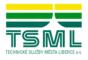 Technické služby města Liberce a.s.Technické služby města Liberce a.s.Technické služby města Liberce a.s.Technické služby města Liberce a.s.Technické služby města Liberce a.s.Technické služby města Liberce a.s.Technické služby města Liberce a.s.Technické služby města Liberce a.s.Technické služby města Liberce a.s.Technické služby města Liberce a.s.Technické služby města Liberce a.s.Středisko:Středisko:Středisko:Středisko:Středisko:050050050050Technické služby města Liberce a.s.Technické služby města Liberce a.s.Technické služby města Liberce a.s.Technické služby města Liberce a.s.Technické služby města Liberce a.s.Technické služby města Liberce a.s.Technické služby města Liberce a.s.Technické služby města Liberce a.s.Technické služby města Liberce a.s.Technické služby města Liberce a.s.Technické služby města Liberce a.s.Datum vystavení:Datum vystavení:Datum vystavení:Datum vystavení:Datum vystavení:21. 4. 201721. 4. 201721. 4. 2017Datum vystavení:Datum vystavení:Datum vystavení:Datum vystavení:Datum vystavení:21. 4. 201721. 4. 201721. 4. 2017Erbenova 376/2Erbenova 376/2Datum vystavení:Datum vystavení:Datum vystavení:Datum vystavení:Datum vystavení:21. 4. 201721. 4. 201721. 4. 2017Erbenova 376/2Erbenova 376/2460 08 Liberec 8460 08 Liberec 8460 08 Liberec 8460 08 Liberec 8460 08 Liberec 8460 08 Liberec 8460 08 Liberec 8460 08 Liberec 8460 08 Liberec 8460 08 Liberec 8460 08 Liberec 8Česká republikaČeská republikaČeská republikaČeská republikaČeská republikaČeská republikaČeská republikaČeská republikaČeská republikaČeská republikaČeská republikaČeská republikaČeská republikaČeská republikaČeská republikaČeská republikaČeská republikaČeská republikaČeská republikaČeská republikaČeská republikaČeská republikaČeská republikaČeská republikaČeská republikaČeská republikaČeská republikaČeská republikaČeská republikaČeská republikaČeská republikaČeská republikaČeská republikaIČ:IČ:1639179916391799163917991639179916391799Česká republikaČeská republikaČeská republikaČeská republikaČeská republikaČeská republikaČeská republikaČeská republikaČeská republikaČeská republikaČeská republikaDodavatel:Dodavatel:Dodavatel:IČ:IČ:1639179916391799163917991639179916391799Česká republikaČeská republikaČeská republikaČeská republikaČeská republikaČeská republikaČeská republikaČeská republikaČeská republikaČeská republikaČeská republikaDodavatel:Dodavatel:Dodavatel:IČ:IČ:1639179916391799163917991639179916391799Dodavatel:Dodavatel:Dodavatel:IČ:IČ:1639179916391799163917991639179916391799Bankovní spojení:Bankovní spojení:Bankovní spojení:Bankovní spojení:Bankovní spojení:639461 / 0100639461 / 0100639461 / 0100639461 / 0100639461 / 0100639461 / 0100639461 / 0100639461 / 0100639461 / 0100639461 / 0100639461 / 0100Dodavatel:Dodavatel:Dodavatel:DIČ:DIČ:Bankovní spojení:Bankovní spojení:Bankovní spojení:Bankovní spojení:Bankovní spojení:639461 / 0100639461 / 0100639461 / 0100639461 / 0100639461 / 0100639461 / 0100639461 / 0100639461 / 0100639461 / 0100639461 / 0100639461 / 0100DIČ:DIČ:Bankovní spojení:Bankovní spojení:Bankovní spojení:Bankovní spojení:Bankovní spojení:639461 / 0100639461 / 0100639461 / 0100639461 / 0100639461 / 0100639461 / 0100639461 / 0100639461 / 0100639461 / 0100639461 / 0100639461 / 0100Bankovní spojení:Bankovní spojení:Bankovní spojení:Bankovní spojení:Bankovní spojení:639461 / 0100639461 / 0100639461 / 0100639461 / 0100639461 / 0100639461 / 0100639461 / 0100639461 / 0100639461 / 0100639461 / 0100639461 / 0100IBAN:IBAN:IBAN:IBAN:IBAN:CZ72 0100 0000 0000 0063 9461CZ72 0100 0000 0000 0063 9461CZ72 0100 0000 0000 0063 9461CZ72 0100 0000 0000 0063 9461CZ72 0100 0000 0000 0063 9461CZ72 0100 0000 0000 0063 9461CZ72 0100 0000 0000 0063 9461CZ72 0100 0000 0000 0063 9461CZ72 0100 0000 0000 0063 9461CZ72 0100 0000 0000 0063 9461CZ72 0100 0000 0000 0063 9461IBAN:IBAN:IBAN:IBAN:IBAN:CZ72 0100 0000 0000 0063 9461CZ72 0100 0000 0000 0063 9461CZ72 0100 0000 0000 0063 9461CZ72 0100 0000 0000 0063 9461CZ72 0100 0000 0000 0063 9461CZ72 0100 0000 0000 0063 9461CZ72 0100 0000 0000 0063 9461CZ72 0100 0000 0000 0063 9461CZ72 0100 0000 0000 0063 9461CZ72 0100 0000 0000 0063 9461CZ72 0100 0000 0000 0063 9461Václav RychteraVáclav RychteraVáclav RychteraVáclav RychteraVáclav RychteraVáclav RychteraVáclav RychteraVáclav RychteraVáclav RychteraVáclav RychteraVáclav RychteraVáclav RychteraVáclav RychteraVáclav RychteraVáclav RychteraVáclav RychteraVáclav RychteraVáclav RychteraVáclav RychteraVáclav RychteraVáclav RychteraVáclav RychteraVáclav RychteraVáclav RychteraZastoupen:Zastoupen:Zastoupen:Šimoník Petr, Ing.Šimoník Petr, Ing.Šimoník Petr, Ing.Šimoník Petr, Ing.Šimoník Petr, Ing.Šimoník Petr, Ing.Šimoník Petr, Ing.Šimoník Petr, Ing.Šimoník Petr, Ing.Šimoník Petr, Ing.Šimoník Petr, Ing.Václav RychteraVáclav RychteraVáclav RychteraVáclav RychteraVáclav RychteraVáclav RychteraVáclav RychteraVáclav RychteraVáclav RychteraVáclav RychteraVáclav RychteraVáclav RychteraZastoupen:Zastoupen:Zastoupen:Šimoník Petr, Ing.Šimoník Petr, Ing.Šimoník Petr, Ing.Šimoník Petr, Ing.Šimoník Petr, Ing.Šimoník Petr, Ing.Šimoník Petr, Ing.Šimoník Petr, Ing.Šimoník Petr, Ing.Šimoník Petr, Ing.Šimoník Petr, Ing.Zastoupen:Zastoupen:Zastoupen:Šimoník Petr, Ing.Šimoník Petr, Ing.Šimoník Petr, Ing.Šimoník Petr, Ing.Šimoník Petr, Ing.Šimoník Petr, Ing.Šimoník Petr, Ing.Šimoník Petr, Ing.Šimoník Petr, Ing.Šimoník Petr, Ing.Šimoník Petr, Ing.Václav RychteraVáclav RychteraVáclav RychteraVáclav RychteraVáclav RychteraVáclav RychteraVáclav RychteraVáclav RychteraVáclav RychteraVáclav RychteraVáclav RychteraVáclav RychteraVýkonný ředitelVýkonný ředitelVýkonný ředitelVýkonný ředitelVýkonný ředitelVýkonný ředitelVýkonný ředitelVýkonný ředitelVýkonný ředitelVýkonný ředitelVýkonný ředitelVáclav RychteraVáclav RychteraVáclav RychteraVáclav RychteraVáclav RychteraVáclav RychteraVáclav RychteraVáclav RychteraVáclav RychteraVáclav RychteraVáclav RychteraVáclav RychteraVýkonný ředitelVýkonný ředitelVýkonný ředitelVýkonný ředitelVýkonný ředitelVýkonný ředitelVýkonný ředitelVýkonný ředitelVýkonný ředitelVýkonný ředitelVýkonný ředitelHorní 64Horní 64Horní 64Horní 64Horní 64Horní 64Horní 64Horní 64Horní 64Horní 64Horní 64Horní 64Horní 64Horní 64Horní 64Horní 64Horní 64Horní 64Horní 64Horní 64Horní 64Horní 64Horní 64Horní 64Zapsána v obchodním rejstříku vedeném krajským soudem v Ústí nad Labem oddíl B, vložka 877Zapsána v obchodním rejstříku vedeném krajským soudem v Ústí nad Labem oddíl B, vložka 877Zapsána v obchodním rejstříku vedeném krajským soudem v Ústí nad Labem oddíl B, vložka 877Zapsána v obchodním rejstříku vedeném krajským soudem v Ústí nad Labem oddíl B, vložka 877Zapsána v obchodním rejstříku vedeném krajským soudem v Ústí nad Labem oddíl B, vložka 877Zapsána v obchodním rejstříku vedeném krajským soudem v Ústí nad Labem oddíl B, vložka 877Zapsána v obchodním rejstříku vedeném krajským soudem v Ústí nad Labem oddíl B, vložka 877Zapsána v obchodním rejstříku vedeném krajským soudem v Ústí nad Labem oddíl B, vložka 877Zapsána v obchodním rejstříku vedeném krajským soudem v Ústí nad Labem oddíl B, vložka 877Zapsána v obchodním rejstříku vedeném krajským soudem v Ústí nad Labem oddíl B, vložka 877Zapsána v obchodním rejstříku vedeném krajským soudem v Ústí nad Labem oddíl B, vložka 877Zapsána v obchodním rejstříku vedeném krajským soudem v Ústí nad Labem oddíl B, vložka 877Zapsána v obchodním rejstříku vedeném krajským soudem v Ústí nad Labem oddíl B, vložka 877Zapsána v obchodním rejstříku vedeném krajským soudem v Ústí nad Labem oddíl B, vložka 877Zapsána v obchodním rejstříku vedeném krajským soudem v Ústí nad Labem oddíl B, vložka 877Zapsána v obchodním rejstříku vedeném krajským soudem v Ústí nad Labem oddíl B, vložka 877Horní 64Horní 64Horní 64Horní 64Horní 64Horní 64Horní 64Horní 64Horní 64Horní 64Horní 64Horní 64Zapsána v obchodním rejstříku vedeném krajským soudem v Ústí nad Labem oddíl B, vložka 877Zapsána v obchodním rejstříku vedeném krajským soudem v Ústí nad Labem oddíl B, vložka 877Zapsána v obchodním rejstříku vedeném krajským soudem v Ústí nad Labem oddíl B, vložka 877Zapsána v obchodním rejstříku vedeném krajským soudem v Ústí nad Labem oddíl B, vložka 877Zapsána v obchodním rejstříku vedeném krajským soudem v Ústí nad Labem oddíl B, vložka 877Zapsána v obchodním rejstříku vedeném krajským soudem v Ústí nad Labem oddíl B, vložka 877Zapsána v obchodním rejstříku vedeném krajským soudem v Ústí nad Labem oddíl B, vložka 877Zapsána v obchodním rejstříku vedeném krajským soudem v Ústí nad Labem oddíl B, vložka 877Zapsána v obchodním rejstříku vedeném krajským soudem v Ústí nad Labem oddíl B, vložka 877Zapsána v obchodním rejstříku vedeném krajským soudem v Ústí nad Labem oddíl B, vložka 877Zapsána v obchodním rejstříku vedeném krajským soudem v Ústí nad Labem oddíl B, vložka 877Zapsána v obchodním rejstříku vedeném krajským soudem v Ústí nad Labem oddíl B, vložka 877Zapsána v obchodním rejstříku vedeném krajským soudem v Ústí nad Labem oddíl B, vložka 877Zapsána v obchodním rejstříku vedeném krajským soudem v Ústí nad Labem oddíl B, vložka 877Zapsána v obchodním rejstříku vedeném krajským soudem v Ústí nad Labem oddíl B, vložka 877Zapsána v obchodním rejstříku vedeném krajským soudem v Ústí nad Labem oddíl B, vložka 877468 04 Jablonec nad Nisou468 04 Jablonec nad Nisou468 04 Jablonec nad Nisou468 04 Jablonec nad Nisou468 04 Jablonec nad Nisou468 04 Jablonec nad Nisou468 04 Jablonec nad Nisou468 04 Jablonec nad Nisou468 04 Jablonec nad Nisou468 04 Jablonec nad Nisou468 04 Jablonec nad Nisou468 04 Jablonec nad NisouDodací podmínky:Dodací podmínky:Dodací podmínky:Dodací podmínky:Dodací podmínky:Dodací podmínky:Dle dohodyDle dohodyDle dohodyDle dohodyDle dohodyDle dohodyDle dohodyDle dohodyDle dohodyDle dohodyDle dohodyDodací podmínky:Dodací podmínky:Dodací podmínky:Dodací podmínky:Dodací podmínky:Dodací podmínky:Dle dohodyDle dohodyDle dohodyDle dohodyDle dohodyDle dohodyDle dohodyDle dohodyDle dohodyDle dohodyDle dohodyDodací podmínky:Dodací podmínky:Dodací podmínky:Dodací podmínky:Dodací podmínky:Dodací podmínky:Dle dohodyDle dohodyDle dohodyDle dohodyDle dohodyDle dohodyDle dohodyDle dohodyDle dohodyDle dohodyDle dohodyZastoupen:Zastoupen:Zastoupen:Platební podmínky:Platební podmínky:Platební podmínky:Platební podmínky:Platební podmínky:Platební podmínky:Převodním příkazemPřevodním příkazemPřevodním příkazemPřevodním příkazemPřevodním příkazemPřevodním příkazemPřevodním příkazemPřevodním příkazemPřevodním příkazemPřevodním příkazemPřevodním příkazemZastoupen:Zastoupen:Zastoupen:Platební podmínky:Platební podmínky:Platební podmínky:Platební podmínky:Platební podmínky:Platební podmínky:Převodním příkazemPřevodním příkazemPřevodním příkazemPřevodním příkazemPřevodním příkazemPřevodním příkazemPřevodním příkazemPřevodním příkazemPřevodním příkazemPřevodním příkazemPřevodním příkazemPřepravní podmínky:Přepravní podmínky:Přepravní podmínky:Přepravní podmínky:Přepravní podmínky:Přepravní podmínky:Přepravní podmínky:Přepravní podmínky:Přepravní podmínky:Přepravní podmínky:Přepravní podmínky:Přepravní podmínky:Přepravní podmínky:Přepravní podmínky:Přepravní podmínky:Přepravní podmínky:Přepravní podmínky:Přepravní podmínky:1. Dohoda o dlouhodobé spolupráci1. Dohoda o dlouhodobé spolupráci1. Dohoda o dlouhodobé spolupráci1. Dohoda o dlouhodobé spolupráci1. Dohoda o dlouhodobé spolupráci1. Dohoda o dlouhodobé spolupráci1. Dohoda o dlouhodobé spolupráci1. Dohoda o dlouhodobé spolupráci1. Dohoda o dlouhodobé spolupráci1. Dohoda o dlouhodobé spolupráci1. Dohoda o dlouhodobé spolupráci1. Dohoda o dlouhodobé spolupráci1. Dohoda o dlouhodobé spolupráci1. Dohoda o dlouhodobé spolupráci1. Dohoda o dlouhodobé spolupráci1. Dohoda o dlouhodobé spolupráci1. Dohoda o dlouhodobé spolupráci1. Dohoda o dlouhodobé spolupráci1. Dohoda o dlouhodobé spolupráci1. Dohoda o dlouhodobé spolupráci1. Dohoda o dlouhodobé spolupráci1. Dohoda o dlouhodobé spolupráci1. Dohoda o dlouhodobé spolupráci1. Dohoda o dlouhodobé spolupráci1. Dohoda o dlouhodobé spolupráci1. Dohoda o dlouhodobé spolupráci1. Dohoda o dlouhodobé spolupráci1. Dohoda o dlouhodobé spolupráci1. Dohoda o dlouhodobé spolupráci1. Dohoda o dlouhodobé spolupráci1. Dohoda o dlouhodobé spolupráci1. Dohoda o dlouhodobé spolupráci1. Dohoda o dlouhodobé spolupráci1. Dohoda o dlouhodobé spolupráciVykonání služby: „Seč travnatých ploch“- samostatně prováděná nepravidelná činnost na základě předaného seznamu a mapových podkladů- zahájení činnosti do 3 pracovních dní- součástí předmětu zakázky je rovněž úklid (shrabání), odvoz a likvidaci vzniklého odpadu v souladu s platnými předpisy ČR- odvoz pokosené hmoty bude proveden nejpozději následující den po provedené sečiPráce budou prováděny na základě dílčích zadání (objednávek) od objednatele v termínu od 24.4.2017 do 15.11.2017Zhotovitel odpovídá za škody způsobené objednateli či třetím osobám v souvislosti s prováděním díla. Zhotovitel má povinnost být proti těmto škodám pojištěn, veškeré pojistné události řeší zhotovitel na své náklady. Rozsah zakázky:- Intenzitní třída II. - seč 3-4x - celkem v maximálním rozsahu cca XXX tis m2/rok, cena X,XX Kč bez DPH/m2- Intenzitní třída III. - seč 2x - celkem v maximálním rozsahu cca XXX tis m2/rok, cena X,XX Kč bez DPH/m2Předpokládaná výše finančního plnění za tuto objednávku nepřesáhne částku 700tis. Kč bez DPH.Fakturace bude provedena na základě skutečně provedených prací odsouhlasených objednatelem v daném měsíci. Zástupce objednatele:Ing. Tomáš Mihule, VSVZ, tel: 604 XXX XXXPetra Plívová, SVZ, tel: 604 XXX XXX Vykonání služby: „Seč travnatých ploch“- samostatně prováděná nepravidelná činnost na základě předaného seznamu a mapových podkladů- zahájení činnosti do 3 pracovních dní- součástí předmětu zakázky je rovněž úklid (shrabání), odvoz a likvidaci vzniklého odpadu v souladu s platnými předpisy ČR- odvoz pokosené hmoty bude proveden nejpozději následující den po provedené sečiPráce budou prováděny na základě dílčích zadání (objednávek) od objednatele v termínu od 24.4.2017 do 15.11.2017Zhotovitel odpovídá za škody způsobené objednateli či třetím osobám v souvislosti s prováděním díla. Zhotovitel má povinnost být proti těmto škodám pojištěn, veškeré pojistné události řeší zhotovitel na své náklady. Rozsah zakázky:- Intenzitní třída II. - seč 3-4x - celkem v maximálním rozsahu cca XXX tis m2/rok, cena X,XX Kč bez DPH/m2- Intenzitní třída III. - seč 2x - celkem v maximálním rozsahu cca XXX tis m2/rok, cena X,XX Kč bez DPH/m2Předpokládaná výše finančního plnění za tuto objednávku nepřesáhne částku 700tis. Kč bez DPH.Fakturace bude provedena na základě skutečně provedených prací odsouhlasených objednatelem v daném měsíci. Zástupce objednatele:Ing. Tomáš Mihule, VSVZ, tel: 604 XXX XXXPetra Plívová, SVZ, tel: 604 XXX XXX Vykonání služby: „Seč travnatých ploch“- samostatně prováděná nepravidelná činnost na základě předaného seznamu a mapových podkladů- zahájení činnosti do 3 pracovních dní- součástí předmětu zakázky je rovněž úklid (shrabání), odvoz a likvidaci vzniklého odpadu v souladu s platnými předpisy ČR- odvoz pokosené hmoty bude proveden nejpozději následující den po provedené sečiPráce budou prováděny na základě dílčích zadání (objednávek) od objednatele v termínu od 24.4.2017 do 15.11.2017Zhotovitel odpovídá za škody způsobené objednateli či třetím osobám v souvislosti s prováděním díla. Zhotovitel má povinnost být proti těmto škodám pojištěn, veškeré pojistné události řeší zhotovitel na své náklady. Rozsah zakázky:- Intenzitní třída II. - seč 3-4x - celkem v maximálním rozsahu cca XXX tis m2/rok, cena X,XX Kč bez DPH/m2- Intenzitní třída III. - seč 2x - celkem v maximálním rozsahu cca XXX tis m2/rok, cena X,XX Kč bez DPH/m2Předpokládaná výše finančního plnění za tuto objednávku nepřesáhne částku 700tis. Kč bez DPH.Fakturace bude provedena na základě skutečně provedených prací odsouhlasených objednatelem v daném měsíci. Zástupce objednatele:Ing. Tomáš Mihule, VSVZ, tel: 604 XXX XXXPetra Plívová, SVZ, tel: 604 XXX XXX Vykonání služby: „Seč travnatých ploch“- samostatně prováděná nepravidelná činnost na základě předaného seznamu a mapových podkladů- zahájení činnosti do 3 pracovních dní- součástí předmětu zakázky je rovněž úklid (shrabání), odvoz a likvidaci vzniklého odpadu v souladu s platnými předpisy ČR- odvoz pokosené hmoty bude proveden nejpozději následující den po provedené sečiPráce budou prováděny na základě dílčích zadání (objednávek) od objednatele v termínu od 24.4.2017 do 15.11.2017Zhotovitel odpovídá za škody způsobené objednateli či třetím osobám v souvislosti s prováděním díla. Zhotovitel má povinnost být proti těmto škodám pojištěn, veškeré pojistné události řeší zhotovitel na své náklady. Rozsah zakázky:- Intenzitní třída II. - seč 3-4x - celkem v maximálním rozsahu cca XXX tis m2/rok, cena X,XX Kč bez DPH/m2- Intenzitní třída III. - seč 2x - celkem v maximálním rozsahu cca XXX tis m2/rok, cena X,XX Kč bez DPH/m2Předpokládaná výše finančního plnění za tuto objednávku nepřesáhne částku 700tis. Kč bez DPH.Fakturace bude provedena na základě skutečně provedených prací odsouhlasených objednatelem v daném měsíci. Zástupce objednatele:Ing. Tomáš Mihule, VSVZ, tel: 604 XXX XXXPetra Plívová, SVZ, tel: 604 XXX XXX Vykonání služby: „Seč travnatých ploch“- samostatně prováděná nepravidelná činnost na základě předaného seznamu a mapových podkladů- zahájení činnosti do 3 pracovních dní- součástí předmětu zakázky je rovněž úklid (shrabání), odvoz a likvidaci vzniklého odpadu v souladu s platnými předpisy ČR- odvoz pokosené hmoty bude proveden nejpozději následující den po provedené sečiPráce budou prováděny na základě dílčích zadání (objednávek) od objednatele v termínu od 24.4.2017 do 15.11.2017Zhotovitel odpovídá za škody způsobené objednateli či třetím osobám v souvislosti s prováděním díla. Zhotovitel má povinnost být proti těmto škodám pojištěn, veškeré pojistné události řeší zhotovitel na své náklady. Rozsah zakázky:- Intenzitní třída II. - seč 3-4x - celkem v maximálním rozsahu cca XXX tis m2/rok, cena X,XX Kč bez DPH/m2- Intenzitní třída III. - seč 2x - celkem v maximálním rozsahu cca XXX tis m2/rok, cena X,XX Kč bez DPH/m2Předpokládaná výše finančního plnění za tuto objednávku nepřesáhne částku 700tis. Kč bez DPH.Fakturace bude provedena na základě skutečně provedených prací odsouhlasených objednatelem v daném měsíci. Zástupce objednatele:Ing. Tomáš Mihule, VSVZ, tel: 604 XXX XXXPetra Plívová, SVZ, tel: 604 XXX XXX Vykonání služby: „Seč travnatých ploch“- samostatně prováděná nepravidelná činnost na základě předaného seznamu a mapových podkladů- zahájení činnosti do 3 pracovních dní- součástí předmětu zakázky je rovněž úklid (shrabání), odvoz a likvidaci vzniklého odpadu v souladu s platnými předpisy ČR- odvoz pokosené hmoty bude proveden nejpozději následující den po provedené sečiPráce budou prováděny na základě dílčích zadání (objednávek) od objednatele v termínu od 24.4.2017 do 15.11.2017Zhotovitel odpovídá za škody způsobené objednateli či třetím osobám v souvislosti s prováděním díla. Zhotovitel má povinnost být proti těmto škodám pojištěn, veškeré pojistné události řeší zhotovitel na své náklady. Rozsah zakázky:- Intenzitní třída II. - seč 3-4x - celkem v maximálním rozsahu cca XXX tis m2/rok, cena X,XX Kč bez DPH/m2- Intenzitní třída III. - seč 2x - celkem v maximálním rozsahu cca XXX tis m2/rok, cena X,XX Kč bez DPH/m2Předpokládaná výše finančního plnění za tuto objednávku nepřesáhne částku 700tis. Kč bez DPH.Fakturace bude provedena na základě skutečně provedených prací odsouhlasených objednatelem v daném měsíci. Zástupce objednatele:Ing. Tomáš Mihule, VSVZ, tel: 604 XXX XXXPetra Plívová, SVZ, tel: 604 XXX XXX Vykonání služby: „Seč travnatých ploch“- samostatně prováděná nepravidelná činnost na základě předaného seznamu a mapových podkladů- zahájení činnosti do 3 pracovních dní- součástí předmětu zakázky je rovněž úklid (shrabání), odvoz a likvidaci vzniklého odpadu v souladu s platnými předpisy ČR- odvoz pokosené hmoty bude proveden nejpozději následující den po provedené sečiPráce budou prováděny na základě dílčích zadání (objednávek) od objednatele v termínu od 24.4.2017 do 15.11.2017Zhotovitel odpovídá za škody způsobené objednateli či třetím osobám v souvislosti s prováděním díla. Zhotovitel má povinnost být proti těmto škodám pojištěn, veškeré pojistné události řeší zhotovitel na své náklady. Rozsah zakázky:- Intenzitní třída II. - seč 3-4x - celkem v maximálním rozsahu cca XXX tis m2/rok, cena X,XX Kč bez DPH/m2- Intenzitní třída III. - seč 2x - celkem v maximálním rozsahu cca XXX tis m2/rok, cena X,XX Kč bez DPH/m2Předpokládaná výše finančního plnění za tuto objednávku nepřesáhne částku 700tis. Kč bez DPH.Fakturace bude provedena na základě skutečně provedených prací odsouhlasených objednatelem v daném měsíci. Zástupce objednatele:Ing. Tomáš Mihule, VSVZ, tel: 604 XXX XXXPetra Plívová, SVZ, tel: 604 XXX XXX Vykonání služby: „Seč travnatých ploch“- samostatně prováděná nepravidelná činnost na základě předaného seznamu a mapových podkladů- zahájení činnosti do 3 pracovních dní- součástí předmětu zakázky je rovněž úklid (shrabání), odvoz a likvidaci vzniklého odpadu v souladu s platnými předpisy ČR- odvoz pokosené hmoty bude proveden nejpozději následující den po provedené sečiPráce budou prováděny na základě dílčích zadání (objednávek) od objednatele v termínu od 24.4.2017 do 15.11.2017Zhotovitel odpovídá za škody způsobené objednateli či třetím osobám v souvislosti s prováděním díla. Zhotovitel má povinnost být proti těmto škodám pojištěn, veškeré pojistné události řeší zhotovitel na své náklady. Rozsah zakázky:- Intenzitní třída II. - seč 3-4x - celkem v maximálním rozsahu cca XXX tis m2/rok, cena X,XX Kč bez DPH/m2- Intenzitní třída III. - seč 2x - celkem v maximálním rozsahu cca XXX tis m2/rok, cena X,XX Kč bez DPH/m2Předpokládaná výše finančního plnění za tuto objednávku nepřesáhne částku 700tis. Kč bez DPH.Fakturace bude provedena na základě skutečně provedených prací odsouhlasených objednatelem v daném měsíci. Zástupce objednatele:Ing. Tomáš Mihule, VSVZ, tel: 604 XXX XXXPetra Plívová, SVZ, tel: 604 XXX XXX Vykonání služby: „Seč travnatých ploch“- samostatně prováděná nepravidelná činnost na základě předaného seznamu a mapových podkladů- zahájení činnosti do 3 pracovních dní- součástí předmětu zakázky je rovněž úklid (shrabání), odvoz a likvidaci vzniklého odpadu v souladu s platnými předpisy ČR- odvoz pokosené hmoty bude proveden nejpozději následující den po provedené sečiPráce budou prováděny na základě dílčích zadání (objednávek) od objednatele v termínu od 24.4.2017 do 15.11.2017Zhotovitel odpovídá za škody způsobené objednateli či třetím osobám v souvislosti s prováděním díla. Zhotovitel má povinnost být proti těmto škodám pojištěn, veškeré pojistné události řeší zhotovitel na své náklady. Rozsah zakázky:- Intenzitní třída II. - seč 3-4x - celkem v maximálním rozsahu cca XXX tis m2/rok, cena X,XX Kč bez DPH/m2- Intenzitní třída III. - seč 2x - celkem v maximálním rozsahu cca XXX tis m2/rok, cena X,XX Kč bez DPH/m2Předpokládaná výše finančního plnění za tuto objednávku nepřesáhne částku 700tis. Kč bez DPH.Fakturace bude provedena na základě skutečně provedených prací odsouhlasených objednatelem v daném měsíci. Zástupce objednatele:Ing. Tomáš Mihule, VSVZ, tel: 604 XXX XXXPetra Plívová, SVZ, tel: 604 XXX XXX Vykonání služby: „Seč travnatých ploch“- samostatně prováděná nepravidelná činnost na základě předaného seznamu a mapových podkladů- zahájení činnosti do 3 pracovních dní- součástí předmětu zakázky je rovněž úklid (shrabání), odvoz a likvidaci vzniklého odpadu v souladu s platnými předpisy ČR- odvoz pokosené hmoty bude proveden nejpozději následující den po provedené sečiPráce budou prováděny na základě dílčích zadání (objednávek) od objednatele v termínu od 24.4.2017 do 15.11.2017Zhotovitel odpovídá za škody způsobené objednateli či třetím osobám v souvislosti s prováděním díla. Zhotovitel má povinnost být proti těmto škodám pojištěn, veškeré pojistné události řeší zhotovitel na své náklady. Rozsah zakázky:- Intenzitní třída II. - seč 3-4x - celkem v maximálním rozsahu cca XXX tis m2/rok, cena X,XX Kč bez DPH/m2- Intenzitní třída III. - seč 2x - celkem v maximálním rozsahu cca XXX tis m2/rok, cena X,XX Kč bez DPH/m2Předpokládaná výše finančního plnění za tuto objednávku nepřesáhne částku 700tis. Kč bez DPH.Fakturace bude provedena na základě skutečně provedených prací odsouhlasených objednatelem v daném měsíci. Zástupce objednatele:Ing. Tomáš Mihule, VSVZ, tel: 604 XXX XXXPetra Plívová, SVZ, tel: 604 XXX XXX Vykonání služby: „Seč travnatých ploch“- samostatně prováděná nepravidelná činnost na základě předaného seznamu a mapových podkladů- zahájení činnosti do 3 pracovních dní- součástí předmětu zakázky je rovněž úklid (shrabání), odvoz a likvidaci vzniklého odpadu v souladu s platnými předpisy ČR- odvoz pokosené hmoty bude proveden nejpozději následující den po provedené sečiPráce budou prováděny na základě dílčích zadání (objednávek) od objednatele v termínu od 24.4.2017 do 15.11.2017Zhotovitel odpovídá za škody způsobené objednateli či třetím osobám v souvislosti s prováděním díla. Zhotovitel má povinnost být proti těmto škodám pojištěn, veškeré pojistné události řeší zhotovitel na své náklady. Rozsah zakázky:- Intenzitní třída II. - seč 3-4x - celkem v maximálním rozsahu cca XXX tis m2/rok, cena X,XX Kč bez DPH/m2- Intenzitní třída III. - seč 2x - celkem v maximálním rozsahu cca XXX tis m2/rok, cena X,XX Kč bez DPH/m2Předpokládaná výše finančního plnění za tuto objednávku nepřesáhne částku 700tis. Kč bez DPH.Fakturace bude provedena na základě skutečně provedených prací odsouhlasených objednatelem v daném měsíci. Zástupce objednatele:Ing. Tomáš Mihule, VSVZ, tel: 604 XXX XXXPetra Plívová, SVZ, tel: 604 XXX XXX Vykonání služby: „Seč travnatých ploch“- samostatně prováděná nepravidelná činnost na základě předaného seznamu a mapových podkladů- zahájení činnosti do 3 pracovních dní- součástí předmětu zakázky je rovněž úklid (shrabání), odvoz a likvidaci vzniklého odpadu v souladu s platnými předpisy ČR- odvoz pokosené hmoty bude proveden nejpozději následující den po provedené sečiPráce budou prováděny na základě dílčích zadání (objednávek) od objednatele v termínu od 24.4.2017 do 15.11.2017Zhotovitel odpovídá za škody způsobené objednateli či třetím osobám v souvislosti s prováděním díla. Zhotovitel má povinnost být proti těmto škodám pojištěn, veškeré pojistné události řeší zhotovitel na své náklady. Rozsah zakázky:- Intenzitní třída II. - seč 3-4x - celkem v maximálním rozsahu cca XXX tis m2/rok, cena X,XX Kč bez DPH/m2- Intenzitní třída III. - seč 2x - celkem v maximálním rozsahu cca XXX tis m2/rok, cena X,XX Kč bez DPH/m2Předpokládaná výše finančního plnění za tuto objednávku nepřesáhne částku 700tis. Kč bez DPH.Fakturace bude provedena na základě skutečně provedených prací odsouhlasených objednatelem v daném měsíci. Zástupce objednatele:Ing. Tomáš Mihule, VSVZ, tel: 604 XXX XXXPetra Plívová, SVZ, tel: 604 XXX XXX Vykonání služby: „Seč travnatých ploch“- samostatně prováděná nepravidelná činnost na základě předaného seznamu a mapových podkladů- zahájení činnosti do 3 pracovních dní- součástí předmětu zakázky je rovněž úklid (shrabání), odvoz a likvidaci vzniklého odpadu v souladu s platnými předpisy ČR- odvoz pokosené hmoty bude proveden nejpozději následující den po provedené sečiPráce budou prováděny na základě dílčích zadání (objednávek) od objednatele v termínu od 24.4.2017 do 15.11.2017Zhotovitel odpovídá za škody způsobené objednateli či třetím osobám v souvislosti s prováděním díla. Zhotovitel má povinnost být proti těmto škodám pojištěn, veškeré pojistné události řeší zhotovitel na své náklady. Rozsah zakázky:- Intenzitní třída II. - seč 3-4x - celkem v maximálním rozsahu cca XXX tis m2/rok, cena X,XX Kč bez DPH/m2- Intenzitní třída III. - seč 2x - celkem v maximálním rozsahu cca XXX tis m2/rok, cena X,XX Kč bez DPH/m2Předpokládaná výše finančního plnění za tuto objednávku nepřesáhne částku 700tis. Kč bez DPH.Fakturace bude provedena na základě skutečně provedených prací odsouhlasených objednatelem v daném měsíci. Zástupce objednatele:Ing. Tomáš Mihule, VSVZ, tel: 604 XXX XXXPetra Plívová, SVZ, tel: 604 XXX XXX Vykonání služby: „Seč travnatých ploch“- samostatně prováděná nepravidelná činnost na základě předaného seznamu a mapových podkladů- zahájení činnosti do 3 pracovních dní- součástí předmětu zakázky je rovněž úklid (shrabání), odvoz a likvidaci vzniklého odpadu v souladu s platnými předpisy ČR- odvoz pokosené hmoty bude proveden nejpozději následující den po provedené sečiPráce budou prováděny na základě dílčích zadání (objednávek) od objednatele v termínu od 24.4.2017 do 15.11.2017Zhotovitel odpovídá za škody způsobené objednateli či třetím osobám v souvislosti s prováděním díla. Zhotovitel má povinnost být proti těmto škodám pojištěn, veškeré pojistné události řeší zhotovitel na své náklady. Rozsah zakázky:- Intenzitní třída II. - seč 3-4x - celkem v maximálním rozsahu cca XXX tis m2/rok, cena X,XX Kč bez DPH/m2- Intenzitní třída III. - seč 2x - celkem v maximálním rozsahu cca XXX tis m2/rok, cena X,XX Kč bez DPH/m2Předpokládaná výše finančního plnění za tuto objednávku nepřesáhne částku 700tis. Kč bez DPH.Fakturace bude provedena na základě skutečně provedených prací odsouhlasených objednatelem v daném měsíci. Zástupce objednatele:Ing. Tomáš Mihule, VSVZ, tel: 604 XXX XXXPetra Plívová, SVZ, tel: 604 XXX XXX Vykonání služby: „Seč travnatých ploch“- samostatně prováděná nepravidelná činnost na základě předaného seznamu a mapových podkladů- zahájení činnosti do 3 pracovních dní- součástí předmětu zakázky je rovněž úklid (shrabání), odvoz a likvidaci vzniklého odpadu v souladu s platnými předpisy ČR- odvoz pokosené hmoty bude proveden nejpozději následující den po provedené sečiPráce budou prováděny na základě dílčích zadání (objednávek) od objednatele v termínu od 24.4.2017 do 15.11.2017Zhotovitel odpovídá za škody způsobené objednateli či třetím osobám v souvislosti s prováděním díla. Zhotovitel má povinnost být proti těmto škodám pojištěn, veškeré pojistné události řeší zhotovitel na své náklady. Rozsah zakázky:- Intenzitní třída II. - seč 3-4x - celkem v maximálním rozsahu cca XXX tis m2/rok, cena X,XX Kč bez DPH/m2- Intenzitní třída III. - seč 2x - celkem v maximálním rozsahu cca XXX tis m2/rok, cena X,XX Kč bez DPH/m2Předpokládaná výše finančního plnění za tuto objednávku nepřesáhne částku 700tis. Kč bez DPH.Fakturace bude provedena na základě skutečně provedených prací odsouhlasených objednatelem v daném měsíci. Zástupce objednatele:Ing. Tomáš Mihule, VSVZ, tel: 604 XXX XXXPetra Plívová, SVZ, tel: 604 XXX XXX Vykonání služby: „Seč travnatých ploch“- samostatně prováděná nepravidelná činnost na základě předaného seznamu a mapových podkladů- zahájení činnosti do 3 pracovních dní- součástí předmětu zakázky je rovněž úklid (shrabání), odvoz a likvidaci vzniklého odpadu v souladu s platnými předpisy ČR- odvoz pokosené hmoty bude proveden nejpozději následující den po provedené sečiPráce budou prováděny na základě dílčích zadání (objednávek) od objednatele v termínu od 24.4.2017 do 15.11.2017Zhotovitel odpovídá za škody způsobené objednateli či třetím osobám v souvislosti s prováděním díla. Zhotovitel má povinnost být proti těmto škodám pojištěn, veškeré pojistné události řeší zhotovitel na své náklady. Rozsah zakázky:- Intenzitní třída II. - seč 3-4x - celkem v maximálním rozsahu cca XXX tis m2/rok, cena X,XX Kč bez DPH/m2- Intenzitní třída III. - seč 2x - celkem v maximálním rozsahu cca XXX tis m2/rok, cena X,XX Kč bez DPH/m2Předpokládaná výše finančního plnění za tuto objednávku nepřesáhne částku 700tis. Kč bez DPH.Fakturace bude provedena na základě skutečně provedených prací odsouhlasených objednatelem v daném měsíci. Zástupce objednatele:Ing. Tomáš Mihule, VSVZ, tel: 604 XXX XXXPetra Plívová, SVZ, tel: 604 XXX XXX Vykonání služby: „Seč travnatých ploch“- samostatně prováděná nepravidelná činnost na základě předaného seznamu a mapových podkladů- zahájení činnosti do 3 pracovních dní- součástí předmětu zakázky je rovněž úklid (shrabání), odvoz a likvidaci vzniklého odpadu v souladu s platnými předpisy ČR- odvoz pokosené hmoty bude proveden nejpozději následující den po provedené sečiPráce budou prováděny na základě dílčích zadání (objednávek) od objednatele v termínu od 24.4.2017 do 15.11.2017Zhotovitel odpovídá za škody způsobené objednateli či třetím osobám v souvislosti s prováděním díla. Zhotovitel má povinnost být proti těmto škodám pojištěn, veškeré pojistné události řeší zhotovitel na své náklady. Rozsah zakázky:- Intenzitní třída II. - seč 3-4x - celkem v maximálním rozsahu cca XXX tis m2/rok, cena X,XX Kč bez DPH/m2- Intenzitní třída III. - seč 2x - celkem v maximálním rozsahu cca XXX tis m2/rok, cena X,XX Kč bez DPH/m2Předpokládaná výše finančního plnění za tuto objednávku nepřesáhne částku 700tis. Kč bez DPH.Fakturace bude provedena na základě skutečně provedených prací odsouhlasených objednatelem v daném měsíci. Zástupce objednatele:Ing. Tomáš Mihule, VSVZ, tel: 604 XXX XXXPetra Plívová, SVZ, tel: 604 XXX XXX Vykonání služby: „Seč travnatých ploch“- samostatně prováděná nepravidelná činnost na základě předaného seznamu a mapových podkladů- zahájení činnosti do 3 pracovních dní- součástí předmětu zakázky je rovněž úklid (shrabání), odvoz a likvidaci vzniklého odpadu v souladu s platnými předpisy ČR- odvoz pokosené hmoty bude proveden nejpozději následující den po provedené sečiPráce budou prováděny na základě dílčích zadání (objednávek) od objednatele v termínu od 24.4.2017 do 15.11.2017Zhotovitel odpovídá za škody způsobené objednateli či třetím osobám v souvislosti s prováděním díla. Zhotovitel má povinnost být proti těmto škodám pojištěn, veškeré pojistné události řeší zhotovitel na své náklady. Rozsah zakázky:- Intenzitní třída II. - seč 3-4x - celkem v maximálním rozsahu cca XXX tis m2/rok, cena X,XX Kč bez DPH/m2- Intenzitní třída III. - seč 2x - celkem v maximálním rozsahu cca XXX tis m2/rok, cena X,XX Kč bez DPH/m2Předpokládaná výše finančního plnění za tuto objednávku nepřesáhne částku 700tis. Kč bez DPH.Fakturace bude provedena na základě skutečně provedených prací odsouhlasených objednatelem v daném měsíci. Zástupce objednatele:Ing. Tomáš Mihule, VSVZ, tel: 604 XXX XXXPetra Plívová, SVZ, tel: 604 XXX XXX Vykonání služby: „Seč travnatých ploch“- samostatně prováděná nepravidelná činnost na základě předaného seznamu a mapových podkladů- zahájení činnosti do 3 pracovních dní- součástí předmětu zakázky je rovněž úklid (shrabání), odvoz a likvidaci vzniklého odpadu v souladu s platnými předpisy ČR- odvoz pokosené hmoty bude proveden nejpozději následující den po provedené sečiPráce budou prováděny na základě dílčích zadání (objednávek) od objednatele v termínu od 24.4.2017 do 15.11.2017Zhotovitel odpovídá za škody způsobené objednateli či třetím osobám v souvislosti s prováděním díla. Zhotovitel má povinnost být proti těmto škodám pojištěn, veškeré pojistné události řeší zhotovitel na své náklady. Rozsah zakázky:- Intenzitní třída II. - seč 3-4x - celkem v maximálním rozsahu cca XXX tis m2/rok, cena X,XX Kč bez DPH/m2- Intenzitní třída III. - seč 2x - celkem v maximálním rozsahu cca XXX tis m2/rok, cena X,XX Kč bez DPH/m2Předpokládaná výše finančního plnění za tuto objednávku nepřesáhne částku 700tis. Kč bez DPH.Fakturace bude provedena na základě skutečně provedených prací odsouhlasených objednatelem v daném měsíci. Zástupce objednatele:Ing. Tomáš Mihule, VSVZ, tel: 604 XXX XXXPetra Plívová, SVZ, tel: 604 XXX XXX Vykonání služby: „Seč travnatých ploch“- samostatně prováděná nepravidelná činnost na základě předaného seznamu a mapových podkladů- zahájení činnosti do 3 pracovních dní- součástí předmětu zakázky je rovněž úklid (shrabání), odvoz a likvidaci vzniklého odpadu v souladu s platnými předpisy ČR- odvoz pokosené hmoty bude proveden nejpozději následující den po provedené sečiPráce budou prováděny na základě dílčích zadání (objednávek) od objednatele v termínu od 24.4.2017 do 15.11.2017Zhotovitel odpovídá za škody způsobené objednateli či třetím osobám v souvislosti s prováděním díla. Zhotovitel má povinnost být proti těmto škodám pojištěn, veškeré pojistné události řeší zhotovitel na své náklady. Rozsah zakázky:- Intenzitní třída II. - seč 3-4x - celkem v maximálním rozsahu cca XXX tis m2/rok, cena X,XX Kč bez DPH/m2- Intenzitní třída III. - seč 2x - celkem v maximálním rozsahu cca XXX tis m2/rok, cena X,XX Kč bez DPH/m2Předpokládaná výše finančního plnění za tuto objednávku nepřesáhne částku 700tis. Kč bez DPH.Fakturace bude provedena na základě skutečně provedených prací odsouhlasených objednatelem v daném měsíci. Zástupce objednatele:Ing. Tomáš Mihule, VSVZ, tel: 604 XXX XXXPetra Plívová, SVZ, tel: 604 XXX XXX Vykonání služby: „Seč travnatých ploch“- samostatně prováděná nepravidelná činnost na základě předaného seznamu a mapových podkladů- zahájení činnosti do 3 pracovních dní- součástí předmětu zakázky je rovněž úklid (shrabání), odvoz a likvidaci vzniklého odpadu v souladu s platnými předpisy ČR- odvoz pokosené hmoty bude proveden nejpozději následující den po provedené sečiPráce budou prováděny na základě dílčích zadání (objednávek) od objednatele v termínu od 24.4.2017 do 15.11.2017Zhotovitel odpovídá za škody způsobené objednateli či třetím osobám v souvislosti s prováděním díla. Zhotovitel má povinnost být proti těmto škodám pojištěn, veškeré pojistné události řeší zhotovitel na své náklady. Rozsah zakázky:- Intenzitní třída II. - seč 3-4x - celkem v maximálním rozsahu cca XXX tis m2/rok, cena X,XX Kč bez DPH/m2- Intenzitní třída III. - seč 2x - celkem v maximálním rozsahu cca XXX tis m2/rok, cena X,XX Kč bez DPH/m2Předpokládaná výše finančního plnění za tuto objednávku nepřesáhne částku 700tis. Kč bez DPH.Fakturace bude provedena na základě skutečně provedených prací odsouhlasených objednatelem v daném měsíci. Zástupce objednatele:Ing. Tomáš Mihule, VSVZ, tel: 604 XXX XXXPetra Plívová, SVZ, tel: 604 XXX XXX Vykonání služby: „Seč travnatých ploch“- samostatně prováděná nepravidelná činnost na základě předaného seznamu a mapových podkladů- zahájení činnosti do 3 pracovních dní- součástí předmětu zakázky je rovněž úklid (shrabání), odvoz a likvidaci vzniklého odpadu v souladu s platnými předpisy ČR- odvoz pokosené hmoty bude proveden nejpozději následující den po provedené sečiPráce budou prováděny na základě dílčích zadání (objednávek) od objednatele v termínu od 24.4.2017 do 15.11.2017Zhotovitel odpovídá za škody způsobené objednateli či třetím osobám v souvislosti s prováděním díla. Zhotovitel má povinnost být proti těmto škodám pojištěn, veškeré pojistné události řeší zhotovitel na své náklady. Rozsah zakázky:- Intenzitní třída II. - seč 3-4x - celkem v maximálním rozsahu cca XXX tis m2/rok, cena X,XX Kč bez DPH/m2- Intenzitní třída III. - seč 2x - celkem v maximálním rozsahu cca XXX tis m2/rok, cena X,XX Kč bez DPH/m2Předpokládaná výše finančního plnění za tuto objednávku nepřesáhne částku 700tis. Kč bez DPH.Fakturace bude provedena na základě skutečně provedených prací odsouhlasených objednatelem v daném měsíci. Zástupce objednatele:Ing. Tomáš Mihule, VSVZ, tel: 604 XXX XXXPetra Plívová, SVZ, tel: 604 XXX XXX Vykonání služby: „Seč travnatých ploch“- samostatně prováděná nepravidelná činnost na základě předaného seznamu a mapových podkladů- zahájení činnosti do 3 pracovních dní- součástí předmětu zakázky je rovněž úklid (shrabání), odvoz a likvidaci vzniklého odpadu v souladu s platnými předpisy ČR- odvoz pokosené hmoty bude proveden nejpozději následující den po provedené sečiPráce budou prováděny na základě dílčích zadání (objednávek) od objednatele v termínu od 24.4.2017 do 15.11.2017Zhotovitel odpovídá za škody způsobené objednateli či třetím osobám v souvislosti s prováděním díla. Zhotovitel má povinnost být proti těmto škodám pojištěn, veškeré pojistné události řeší zhotovitel na své náklady. Rozsah zakázky:- Intenzitní třída II. - seč 3-4x - celkem v maximálním rozsahu cca XXX tis m2/rok, cena X,XX Kč bez DPH/m2- Intenzitní třída III. - seč 2x - celkem v maximálním rozsahu cca XXX tis m2/rok, cena X,XX Kč bez DPH/m2Předpokládaná výše finančního plnění za tuto objednávku nepřesáhne částku 700tis. Kč bez DPH.Fakturace bude provedena na základě skutečně provedených prací odsouhlasených objednatelem v daném měsíci. Zástupce objednatele:Ing. Tomáš Mihule, VSVZ, tel: 604 XXX XXXPetra Plívová, SVZ, tel: 604 XXX XXX Vykonání služby: „Seč travnatých ploch“- samostatně prováděná nepravidelná činnost na základě předaného seznamu a mapových podkladů- zahájení činnosti do 3 pracovních dní- součástí předmětu zakázky je rovněž úklid (shrabání), odvoz a likvidaci vzniklého odpadu v souladu s platnými předpisy ČR- odvoz pokosené hmoty bude proveden nejpozději následující den po provedené sečiPráce budou prováděny na základě dílčích zadání (objednávek) od objednatele v termínu od 24.4.2017 do 15.11.2017Zhotovitel odpovídá za škody způsobené objednateli či třetím osobám v souvislosti s prováděním díla. Zhotovitel má povinnost být proti těmto škodám pojištěn, veškeré pojistné události řeší zhotovitel na své náklady. Rozsah zakázky:- Intenzitní třída II. - seč 3-4x - celkem v maximálním rozsahu cca XXX tis m2/rok, cena X,XX Kč bez DPH/m2- Intenzitní třída III. - seč 2x - celkem v maximálním rozsahu cca XXX tis m2/rok, cena X,XX Kč bez DPH/m2Předpokládaná výše finančního plnění za tuto objednávku nepřesáhne částku 700tis. Kč bez DPH.Fakturace bude provedena na základě skutečně provedených prací odsouhlasených objednatelem v daném měsíci. Zástupce objednatele:Ing. Tomáš Mihule, VSVZ, tel: 604 XXX XXXPetra Plívová, SVZ, tel: 604 XXX XXX Vykonání služby: „Seč travnatých ploch“- samostatně prováděná nepravidelná činnost na základě předaného seznamu a mapových podkladů- zahájení činnosti do 3 pracovních dní- součástí předmětu zakázky je rovněž úklid (shrabání), odvoz a likvidaci vzniklého odpadu v souladu s platnými předpisy ČR- odvoz pokosené hmoty bude proveden nejpozději následující den po provedené sečiPráce budou prováděny na základě dílčích zadání (objednávek) od objednatele v termínu od 24.4.2017 do 15.11.2017Zhotovitel odpovídá za škody způsobené objednateli či třetím osobám v souvislosti s prováděním díla. Zhotovitel má povinnost být proti těmto škodám pojištěn, veškeré pojistné události řeší zhotovitel na své náklady. Rozsah zakázky:- Intenzitní třída II. - seč 3-4x - celkem v maximálním rozsahu cca XXX tis m2/rok, cena X,XX Kč bez DPH/m2- Intenzitní třída III. - seč 2x - celkem v maximálním rozsahu cca XXX tis m2/rok, cena X,XX Kč bez DPH/m2Předpokládaná výše finančního plnění za tuto objednávku nepřesáhne částku 700tis. Kč bez DPH.Fakturace bude provedena na základě skutečně provedených prací odsouhlasených objednatelem v daném měsíci. Zástupce objednatele:Ing. Tomáš Mihule, VSVZ, tel: 604 XXX XXXPetra Plívová, SVZ, tel: 604 XXX XXX Vykonání služby: „Seč travnatých ploch“- samostatně prováděná nepravidelná činnost na základě předaného seznamu a mapových podkladů- zahájení činnosti do 3 pracovních dní- součástí předmětu zakázky je rovněž úklid (shrabání), odvoz a likvidaci vzniklého odpadu v souladu s platnými předpisy ČR- odvoz pokosené hmoty bude proveden nejpozději následující den po provedené sečiPráce budou prováděny na základě dílčích zadání (objednávek) od objednatele v termínu od 24.4.2017 do 15.11.2017Zhotovitel odpovídá za škody způsobené objednateli či třetím osobám v souvislosti s prováděním díla. Zhotovitel má povinnost být proti těmto škodám pojištěn, veškeré pojistné události řeší zhotovitel na své náklady. Rozsah zakázky:- Intenzitní třída II. - seč 3-4x - celkem v maximálním rozsahu cca XXX tis m2/rok, cena X,XX Kč bez DPH/m2- Intenzitní třída III. - seč 2x - celkem v maximálním rozsahu cca XXX tis m2/rok, cena X,XX Kč bez DPH/m2Předpokládaná výše finančního plnění za tuto objednávku nepřesáhne částku 700tis. Kč bez DPH.Fakturace bude provedena na základě skutečně provedených prací odsouhlasených objednatelem v daném měsíci. Zástupce objednatele:Ing. Tomáš Mihule, VSVZ, tel: 604 XXX XXXPetra Plívová, SVZ, tel: 604 XXX XXX Vykonání služby: „Seč travnatých ploch“- samostatně prováděná nepravidelná činnost na základě předaného seznamu a mapových podkladů- zahájení činnosti do 3 pracovních dní- součástí předmětu zakázky je rovněž úklid (shrabání), odvoz a likvidaci vzniklého odpadu v souladu s platnými předpisy ČR- odvoz pokosené hmoty bude proveden nejpozději následující den po provedené sečiPráce budou prováděny na základě dílčích zadání (objednávek) od objednatele v termínu od 24.4.2017 do 15.11.2017Zhotovitel odpovídá za škody způsobené objednateli či třetím osobám v souvislosti s prováděním díla. Zhotovitel má povinnost být proti těmto škodám pojištěn, veškeré pojistné události řeší zhotovitel na své náklady. Rozsah zakázky:- Intenzitní třída II. - seč 3-4x - celkem v maximálním rozsahu cca XXX tis m2/rok, cena X,XX Kč bez DPH/m2- Intenzitní třída III. - seč 2x - celkem v maximálním rozsahu cca XXX tis m2/rok, cena X,XX Kč bez DPH/m2Předpokládaná výše finančního plnění za tuto objednávku nepřesáhne částku 700tis. Kč bez DPH.Fakturace bude provedena na základě skutečně provedených prací odsouhlasených objednatelem v daném měsíci. Zástupce objednatele:Ing. Tomáš Mihule, VSVZ, tel: 604 XXX XXXPetra Plívová, SVZ, tel: 604 XXX XXX Vykonání služby: „Seč travnatých ploch“- samostatně prováděná nepravidelná činnost na základě předaného seznamu a mapových podkladů- zahájení činnosti do 3 pracovních dní- součástí předmětu zakázky je rovněž úklid (shrabání), odvoz a likvidaci vzniklého odpadu v souladu s platnými předpisy ČR- odvoz pokosené hmoty bude proveden nejpozději následující den po provedené sečiPráce budou prováděny na základě dílčích zadání (objednávek) od objednatele v termínu od 24.4.2017 do 15.11.2017Zhotovitel odpovídá za škody způsobené objednateli či třetím osobám v souvislosti s prováděním díla. Zhotovitel má povinnost být proti těmto škodám pojištěn, veškeré pojistné události řeší zhotovitel na své náklady. Rozsah zakázky:- Intenzitní třída II. - seč 3-4x - celkem v maximálním rozsahu cca XXX tis m2/rok, cena X,XX Kč bez DPH/m2- Intenzitní třída III. - seč 2x - celkem v maximálním rozsahu cca XXX tis m2/rok, cena X,XX Kč bez DPH/m2Předpokládaná výše finančního plnění za tuto objednávku nepřesáhne částku 700tis. Kč bez DPH.Fakturace bude provedena na základě skutečně provedených prací odsouhlasených objednatelem v daném měsíci. Zástupce objednatele:Ing. Tomáš Mihule, VSVZ, tel: 604 XXX XXXPetra Plívová, SVZ, tel: 604 XXX XXX Vykonání služby: „Seč travnatých ploch“- samostatně prováděná nepravidelná činnost na základě předaného seznamu a mapových podkladů- zahájení činnosti do 3 pracovních dní- součástí předmětu zakázky je rovněž úklid (shrabání), odvoz a likvidaci vzniklého odpadu v souladu s platnými předpisy ČR- odvoz pokosené hmoty bude proveden nejpozději následující den po provedené sečiPráce budou prováděny na základě dílčích zadání (objednávek) od objednatele v termínu od 24.4.2017 do 15.11.2017Zhotovitel odpovídá za škody způsobené objednateli či třetím osobám v souvislosti s prováděním díla. Zhotovitel má povinnost být proti těmto škodám pojištěn, veškeré pojistné události řeší zhotovitel na své náklady. Rozsah zakázky:- Intenzitní třída II. - seč 3-4x - celkem v maximálním rozsahu cca XXX tis m2/rok, cena X,XX Kč bez DPH/m2- Intenzitní třída III. - seč 2x - celkem v maximálním rozsahu cca XXX tis m2/rok, cena X,XX Kč bez DPH/m2Předpokládaná výše finančního plnění za tuto objednávku nepřesáhne částku 700tis. Kč bez DPH.Fakturace bude provedena na základě skutečně provedených prací odsouhlasených objednatelem v daném měsíci. Zástupce objednatele:Ing. Tomáš Mihule, VSVZ, tel: 604 XXX XXXPetra Plívová, SVZ, tel: 604 XXX XXX Vykonání služby: „Seč travnatých ploch“- samostatně prováděná nepravidelná činnost na základě předaného seznamu a mapových podkladů- zahájení činnosti do 3 pracovních dní- součástí předmětu zakázky je rovněž úklid (shrabání), odvoz a likvidaci vzniklého odpadu v souladu s platnými předpisy ČR- odvoz pokosené hmoty bude proveden nejpozději následující den po provedené sečiPráce budou prováděny na základě dílčích zadání (objednávek) od objednatele v termínu od 24.4.2017 do 15.11.2017Zhotovitel odpovídá za škody způsobené objednateli či třetím osobám v souvislosti s prováděním díla. Zhotovitel má povinnost být proti těmto škodám pojištěn, veškeré pojistné události řeší zhotovitel na své náklady. Rozsah zakázky:- Intenzitní třída II. - seč 3-4x - celkem v maximálním rozsahu cca XXX tis m2/rok, cena X,XX Kč bez DPH/m2- Intenzitní třída III. - seč 2x - celkem v maximálním rozsahu cca XXX tis m2/rok, cena X,XX Kč bez DPH/m2Předpokládaná výše finančního plnění za tuto objednávku nepřesáhne částku 700tis. Kč bez DPH.Fakturace bude provedena na základě skutečně provedených prací odsouhlasených objednatelem v daném měsíci. Zástupce objednatele:Ing. Tomáš Mihule, VSVZ, tel: 604 XXX XXXPetra Plívová, SVZ, tel: 604 XXX XXX Vykonání služby: „Seč travnatých ploch“- samostatně prováděná nepravidelná činnost na základě předaného seznamu a mapových podkladů- zahájení činnosti do 3 pracovních dní- součástí předmětu zakázky je rovněž úklid (shrabání), odvoz a likvidaci vzniklého odpadu v souladu s platnými předpisy ČR- odvoz pokosené hmoty bude proveden nejpozději následující den po provedené sečiPráce budou prováděny na základě dílčích zadání (objednávek) od objednatele v termínu od 24.4.2017 do 15.11.2017Zhotovitel odpovídá za škody způsobené objednateli či třetím osobám v souvislosti s prováděním díla. Zhotovitel má povinnost být proti těmto škodám pojištěn, veškeré pojistné události řeší zhotovitel na své náklady. Rozsah zakázky:- Intenzitní třída II. - seč 3-4x - celkem v maximálním rozsahu cca XXX tis m2/rok, cena X,XX Kč bez DPH/m2- Intenzitní třída III. - seč 2x - celkem v maximálním rozsahu cca XXX tis m2/rok, cena X,XX Kč bez DPH/m2Předpokládaná výše finančního plnění za tuto objednávku nepřesáhne částku 700tis. Kč bez DPH.Fakturace bude provedena na základě skutečně provedených prací odsouhlasených objednatelem v daném měsíci. Zástupce objednatele:Ing. Tomáš Mihule, VSVZ, tel: 604 XXX XXXPetra Plívová, SVZ, tel: 604 XXX XXX Vykonání služby: „Seč travnatých ploch“- samostatně prováděná nepravidelná činnost na základě předaného seznamu a mapových podkladů- zahájení činnosti do 3 pracovních dní- součástí předmětu zakázky je rovněž úklid (shrabání), odvoz a likvidaci vzniklého odpadu v souladu s platnými předpisy ČR- odvoz pokosené hmoty bude proveden nejpozději následující den po provedené sečiPráce budou prováděny na základě dílčích zadání (objednávek) od objednatele v termínu od 24.4.2017 do 15.11.2017Zhotovitel odpovídá za škody způsobené objednateli či třetím osobám v souvislosti s prováděním díla. Zhotovitel má povinnost být proti těmto škodám pojištěn, veškeré pojistné události řeší zhotovitel na své náklady. Rozsah zakázky:- Intenzitní třída II. - seč 3-4x - celkem v maximálním rozsahu cca XXX tis m2/rok, cena X,XX Kč bez DPH/m2- Intenzitní třída III. - seč 2x - celkem v maximálním rozsahu cca XXX tis m2/rok, cena X,XX Kč bez DPH/m2Předpokládaná výše finančního plnění za tuto objednávku nepřesáhne částku 700tis. Kč bez DPH.Fakturace bude provedena na základě skutečně provedených prací odsouhlasených objednatelem v daném měsíci. Zástupce objednatele:Ing. Tomáš Mihule, VSVZ, tel: 604 XXX XXXPetra Plívová, SVZ, tel: 604 XXX XXX Vykonání služby: „Seč travnatých ploch“- samostatně prováděná nepravidelná činnost na základě předaného seznamu a mapových podkladů- zahájení činnosti do 3 pracovních dní- součástí předmětu zakázky je rovněž úklid (shrabání), odvoz a likvidaci vzniklého odpadu v souladu s platnými předpisy ČR- odvoz pokosené hmoty bude proveden nejpozději následující den po provedené sečiPráce budou prováděny na základě dílčích zadání (objednávek) od objednatele v termínu od 24.4.2017 do 15.11.2017Zhotovitel odpovídá za škody způsobené objednateli či třetím osobám v souvislosti s prováděním díla. Zhotovitel má povinnost být proti těmto škodám pojištěn, veškeré pojistné události řeší zhotovitel na své náklady. Rozsah zakázky:- Intenzitní třída II. - seč 3-4x - celkem v maximálním rozsahu cca XXX tis m2/rok, cena X,XX Kč bez DPH/m2- Intenzitní třída III. - seč 2x - celkem v maximálním rozsahu cca XXX tis m2/rok, cena X,XX Kč bez DPH/m2Předpokládaná výše finančního plnění za tuto objednávku nepřesáhne částku 700tis. Kč bez DPH.Fakturace bude provedena na základě skutečně provedených prací odsouhlasených objednatelem v daném měsíci. Zástupce objednatele:Ing. Tomáš Mihule, VSVZ, tel: 604 XXX XXXPetra Plívová, SVZ, tel: 604 XXX XXX Vykonání služby: „Seč travnatých ploch“- samostatně prováděná nepravidelná činnost na základě předaného seznamu a mapových podkladů- zahájení činnosti do 3 pracovních dní- součástí předmětu zakázky je rovněž úklid (shrabání), odvoz a likvidaci vzniklého odpadu v souladu s platnými předpisy ČR- odvoz pokosené hmoty bude proveden nejpozději následující den po provedené sečiPráce budou prováděny na základě dílčích zadání (objednávek) od objednatele v termínu od 24.4.2017 do 15.11.2017Zhotovitel odpovídá za škody způsobené objednateli či třetím osobám v souvislosti s prováděním díla. Zhotovitel má povinnost být proti těmto škodám pojištěn, veškeré pojistné události řeší zhotovitel na své náklady. Rozsah zakázky:- Intenzitní třída II. - seč 3-4x - celkem v maximálním rozsahu cca XXX tis m2/rok, cena X,XX Kč bez DPH/m2- Intenzitní třída III. - seč 2x - celkem v maximálním rozsahu cca XXX tis m2/rok, cena X,XX Kč bez DPH/m2Předpokládaná výše finančního plnění za tuto objednávku nepřesáhne částku 700tis. Kč bez DPH.Fakturace bude provedena na základě skutečně provedených prací odsouhlasených objednatelem v daném měsíci. Zástupce objednatele:Ing. Tomáš Mihule, VSVZ, tel: 604 XXX XXXPetra Plívová, SVZ, tel: 604 XXX XXX Vykonání služby: „Seč travnatých ploch“- samostatně prováděná nepravidelná činnost na základě předaného seznamu a mapových podkladů- zahájení činnosti do 3 pracovních dní- součástí předmětu zakázky je rovněž úklid (shrabání), odvoz a likvidaci vzniklého odpadu v souladu s platnými předpisy ČR- odvoz pokosené hmoty bude proveden nejpozději následující den po provedené sečiPráce budou prováděny na základě dílčích zadání (objednávek) od objednatele v termínu od 24.4.2017 do 15.11.2017Zhotovitel odpovídá za škody způsobené objednateli či třetím osobám v souvislosti s prováděním díla. Zhotovitel má povinnost být proti těmto škodám pojištěn, veškeré pojistné události řeší zhotovitel na své náklady. Rozsah zakázky:- Intenzitní třída II. - seč 3-4x - celkem v maximálním rozsahu cca XXX tis m2/rok, cena X,XX Kč bez DPH/m2- Intenzitní třída III. - seč 2x - celkem v maximálním rozsahu cca XXX tis m2/rok, cena X,XX Kč bez DPH/m2Předpokládaná výše finančního plnění za tuto objednávku nepřesáhne částku 700tis. Kč bez DPH.Fakturace bude provedena na základě skutečně provedených prací odsouhlasených objednatelem v daném měsíci. Zástupce objednatele:Ing. Tomáš Mihule, VSVZ, tel: 604 XXX XXXPetra Plívová, SVZ, tel: 604 XXX XXX Vykonání služby: „Seč travnatých ploch“- samostatně prováděná nepravidelná činnost na základě předaného seznamu a mapových podkladů- zahájení činnosti do 3 pracovních dní- součástí předmětu zakázky je rovněž úklid (shrabání), odvoz a likvidaci vzniklého odpadu v souladu s platnými předpisy ČR- odvoz pokosené hmoty bude proveden nejpozději následující den po provedené sečiPráce budou prováděny na základě dílčích zadání (objednávek) od objednatele v termínu od 24.4.2017 do 15.11.2017Zhotovitel odpovídá za škody způsobené objednateli či třetím osobám v souvislosti s prováděním díla. Zhotovitel má povinnost být proti těmto škodám pojištěn, veškeré pojistné události řeší zhotovitel na své náklady. Rozsah zakázky:- Intenzitní třída II. - seč 3-4x - celkem v maximálním rozsahu cca XXX tis m2/rok, cena X,XX Kč bez DPH/m2- Intenzitní třída III. - seč 2x - celkem v maximálním rozsahu cca XXX tis m2/rok, cena X,XX Kč bez DPH/m2Předpokládaná výše finančního plnění za tuto objednávku nepřesáhne částku 700tis. Kč bez DPH.Fakturace bude provedena na základě skutečně provedených prací odsouhlasených objednatelem v daném měsíci. Zástupce objednatele:Ing. Tomáš Mihule, VSVZ, tel: 604 XXX XXXPetra Plívová, SVZ, tel: 604 XXX XXX Vykonání služby: „Seč travnatých ploch“- samostatně prováděná nepravidelná činnost na základě předaného seznamu a mapových podkladů- zahájení činnosti do 3 pracovních dní- součástí předmětu zakázky je rovněž úklid (shrabání), odvoz a likvidaci vzniklého odpadu v souladu s platnými předpisy ČR- odvoz pokosené hmoty bude proveden nejpozději následující den po provedené sečiPráce budou prováděny na základě dílčích zadání (objednávek) od objednatele v termínu od 24.4.2017 do 15.11.2017Zhotovitel odpovídá za škody způsobené objednateli či třetím osobám v souvislosti s prováděním díla. Zhotovitel má povinnost být proti těmto škodám pojištěn, veškeré pojistné události řeší zhotovitel na své náklady. Rozsah zakázky:- Intenzitní třída II. - seč 3-4x - celkem v maximálním rozsahu cca XXX tis m2/rok, cena X,XX Kč bez DPH/m2- Intenzitní třída III. - seč 2x - celkem v maximálním rozsahu cca XXX tis m2/rok, cena X,XX Kč bez DPH/m2Předpokládaná výše finančního plnění za tuto objednávku nepřesáhne částku 700tis. Kč bez DPH.Fakturace bude provedena na základě skutečně provedených prací odsouhlasených objednatelem v daném měsíci. Zástupce objednatele:Ing. Tomáš Mihule, VSVZ, tel: 604 XXX XXXPetra Plívová, SVZ, tel: 604 XXX XXX Vykonání služby: „Seč travnatých ploch“- samostatně prováděná nepravidelná činnost na základě předaného seznamu a mapových podkladů- zahájení činnosti do 3 pracovních dní- součástí předmětu zakázky je rovněž úklid (shrabání), odvoz a likvidaci vzniklého odpadu v souladu s platnými předpisy ČR- odvoz pokosené hmoty bude proveden nejpozději následující den po provedené sečiPráce budou prováděny na základě dílčích zadání (objednávek) od objednatele v termínu od 24.4.2017 do 15.11.2017Zhotovitel odpovídá za škody způsobené objednateli či třetím osobám v souvislosti s prováděním díla. Zhotovitel má povinnost být proti těmto škodám pojištěn, veškeré pojistné události řeší zhotovitel na své náklady. Rozsah zakázky:- Intenzitní třída II. - seč 3-4x - celkem v maximálním rozsahu cca XXX tis m2/rok, cena X,XX Kč bez DPH/m2- Intenzitní třída III. - seč 2x - celkem v maximálním rozsahu cca XXX tis m2/rok, cena X,XX Kč bez DPH/m2Předpokládaná výše finančního plnění za tuto objednávku nepřesáhne částku 700tis. Kč bez DPH.Fakturace bude provedena na základě skutečně provedených prací odsouhlasených objednatelem v daném měsíci. Zástupce objednatele:Ing. Tomáš Mihule, VSVZ, tel: 604 XXX XXXPetra Plívová, SVZ, tel: 604 XXX XXX Vykonání služby: „Seč travnatých ploch“- samostatně prováděná nepravidelná činnost na základě předaného seznamu a mapových podkladů- zahájení činnosti do 3 pracovních dní- součástí předmětu zakázky je rovněž úklid (shrabání), odvoz a likvidaci vzniklého odpadu v souladu s platnými předpisy ČR- odvoz pokosené hmoty bude proveden nejpozději následující den po provedené sečiPráce budou prováděny na základě dílčích zadání (objednávek) od objednatele v termínu od 24.4.2017 do 15.11.2017Zhotovitel odpovídá za škody způsobené objednateli či třetím osobám v souvislosti s prováděním díla. Zhotovitel má povinnost být proti těmto škodám pojištěn, veškeré pojistné události řeší zhotovitel na své náklady. Rozsah zakázky:- Intenzitní třída II. - seč 3-4x - celkem v maximálním rozsahu cca XXX tis m2/rok, cena X,XX Kč bez DPH/m2- Intenzitní třída III. - seč 2x - celkem v maximálním rozsahu cca XXX tis m2/rok, cena X,XX Kč bez DPH/m2Předpokládaná výše finančního plnění za tuto objednávku nepřesáhne částku 700tis. Kč bez DPH.Fakturace bude provedena na základě skutečně provedených prací odsouhlasených objednatelem v daném měsíci. Zástupce objednatele:Ing. Tomáš Mihule, VSVZ, tel: 604 XXX XXXPetra Plívová, SVZ, tel: 604 XXX XXX Vykonání služby: „Seč travnatých ploch“- samostatně prováděná nepravidelná činnost na základě předaného seznamu a mapových podkladů- zahájení činnosti do 3 pracovních dní- součástí předmětu zakázky je rovněž úklid (shrabání), odvoz a likvidaci vzniklého odpadu v souladu s platnými předpisy ČR- odvoz pokosené hmoty bude proveden nejpozději následující den po provedené sečiPráce budou prováděny na základě dílčích zadání (objednávek) od objednatele v termínu od 24.4.2017 do 15.11.2017Zhotovitel odpovídá za škody způsobené objednateli či třetím osobám v souvislosti s prováděním díla. Zhotovitel má povinnost být proti těmto škodám pojištěn, veškeré pojistné události řeší zhotovitel na své náklady. Rozsah zakázky:- Intenzitní třída II. - seč 3-4x - celkem v maximálním rozsahu cca XXX tis m2/rok, cena X,XX Kč bez DPH/m2- Intenzitní třída III. - seč 2x - celkem v maximálním rozsahu cca XXX tis m2/rok, cena X,XX Kč bez DPH/m2Předpokládaná výše finančního plnění za tuto objednávku nepřesáhne částku 700tis. Kč bez DPH.Fakturace bude provedena na základě skutečně provedených prací odsouhlasených objednatelem v daném měsíci. Zástupce objednatele:Ing. Tomáš Mihule, VSVZ, tel: 604 XXX XXXPetra Plívová, SVZ, tel: 604 XXX XXX Vykonání služby: „Seč travnatých ploch“- samostatně prováděná nepravidelná činnost na základě předaného seznamu a mapových podkladů- zahájení činnosti do 3 pracovních dní- součástí předmětu zakázky je rovněž úklid (shrabání), odvoz a likvidaci vzniklého odpadu v souladu s platnými předpisy ČR- odvoz pokosené hmoty bude proveden nejpozději následující den po provedené sečiPráce budou prováděny na základě dílčích zadání (objednávek) od objednatele v termínu od 24.4.2017 do 15.11.2017Zhotovitel odpovídá za škody způsobené objednateli či třetím osobám v souvislosti s prováděním díla. Zhotovitel má povinnost být proti těmto škodám pojištěn, veškeré pojistné události řeší zhotovitel na své náklady. Rozsah zakázky:- Intenzitní třída II. - seč 3-4x - celkem v maximálním rozsahu cca XXX tis m2/rok, cena X,XX Kč bez DPH/m2- Intenzitní třída III. - seč 2x - celkem v maximálním rozsahu cca XXX tis m2/rok, cena X,XX Kč bez DPH/m2Předpokládaná výše finančního plnění za tuto objednávku nepřesáhne částku 700tis. Kč bez DPH.Fakturace bude provedena na základě skutečně provedených prací odsouhlasených objednatelem v daném měsíci. Zástupce objednatele:Ing. Tomáš Mihule, VSVZ, tel: 604 XXX XXXPetra Plívová, SVZ, tel: 604 XXX XXX Vykonání služby: „Seč travnatých ploch“- samostatně prováděná nepravidelná činnost na základě předaného seznamu a mapových podkladů- zahájení činnosti do 3 pracovních dní- součástí předmětu zakázky je rovněž úklid (shrabání), odvoz a likvidaci vzniklého odpadu v souladu s platnými předpisy ČR- odvoz pokosené hmoty bude proveden nejpozději následující den po provedené sečiPráce budou prováděny na základě dílčích zadání (objednávek) od objednatele v termínu od 24.4.2017 do 15.11.2017Zhotovitel odpovídá za škody způsobené objednateli či třetím osobám v souvislosti s prováděním díla. Zhotovitel má povinnost být proti těmto škodám pojištěn, veškeré pojistné události řeší zhotovitel na své náklady. Rozsah zakázky:- Intenzitní třída II. - seč 3-4x - celkem v maximálním rozsahu cca XXX tis m2/rok, cena X,XX Kč bez DPH/m2- Intenzitní třída III. - seč 2x - celkem v maximálním rozsahu cca XXX tis m2/rok, cena X,XX Kč bez DPH/m2Předpokládaná výše finančního plnění za tuto objednávku nepřesáhne částku 700tis. Kč bez DPH.Fakturace bude provedena na základě skutečně provedených prací odsouhlasených objednatelem v daném měsíci. Zástupce objednatele:Ing. Tomáš Mihule, VSVZ, tel: 604 XXX XXXPetra Plívová, SVZ, tel: 604 XXX XXX Vykonání služby: „Seč travnatých ploch“- samostatně prováděná nepravidelná činnost na základě předaného seznamu a mapových podkladů- zahájení činnosti do 3 pracovních dní- součástí předmětu zakázky je rovněž úklid (shrabání), odvoz a likvidaci vzniklého odpadu v souladu s platnými předpisy ČR- odvoz pokosené hmoty bude proveden nejpozději následující den po provedené sečiPráce budou prováděny na základě dílčích zadání (objednávek) od objednatele v termínu od 24.4.2017 do 15.11.2017Zhotovitel odpovídá za škody způsobené objednateli či třetím osobám v souvislosti s prováděním díla. Zhotovitel má povinnost být proti těmto škodám pojištěn, veškeré pojistné události řeší zhotovitel na své náklady. Rozsah zakázky:- Intenzitní třída II. - seč 3-4x - celkem v maximálním rozsahu cca XXX tis m2/rok, cena X,XX Kč bez DPH/m2- Intenzitní třída III. - seč 2x - celkem v maximálním rozsahu cca XXX tis m2/rok, cena X,XX Kč bez DPH/m2Předpokládaná výše finančního plnění za tuto objednávku nepřesáhne částku 700tis. Kč bez DPH.Fakturace bude provedena na základě skutečně provedených prací odsouhlasených objednatelem v daném měsíci. Zástupce objednatele:Ing. Tomáš Mihule, VSVZ, tel: 604 XXX XXXPetra Plívová, SVZ, tel: 604 XXX XXX Vykonání služby: „Seč travnatých ploch“- samostatně prováděná nepravidelná činnost na základě předaného seznamu a mapových podkladů- zahájení činnosti do 3 pracovních dní- součástí předmětu zakázky je rovněž úklid (shrabání), odvoz a likvidaci vzniklého odpadu v souladu s platnými předpisy ČR- odvoz pokosené hmoty bude proveden nejpozději následující den po provedené sečiPráce budou prováděny na základě dílčích zadání (objednávek) od objednatele v termínu od 24.4.2017 do 15.11.2017Zhotovitel odpovídá za škody způsobené objednateli či třetím osobám v souvislosti s prováděním díla. Zhotovitel má povinnost být proti těmto škodám pojištěn, veškeré pojistné události řeší zhotovitel na své náklady. Rozsah zakázky:- Intenzitní třída II. - seč 3-4x - celkem v maximálním rozsahu cca XXX tis m2/rok, cena X,XX Kč bez DPH/m2- Intenzitní třída III. - seč 2x - celkem v maximálním rozsahu cca XXX tis m2/rok, cena X,XX Kč bez DPH/m2Předpokládaná výše finančního plnění za tuto objednávku nepřesáhne částku 700tis. Kč bez DPH.Fakturace bude provedena na základě skutečně provedených prací odsouhlasených objednatelem v daném měsíci. Zástupce objednatele:Ing. Tomáš Mihule, VSVZ, tel: 604 XXX XXXPetra Plívová, SVZ, tel: 604 XXX XXX Vykonání služby: „Seč travnatých ploch“- samostatně prováděná nepravidelná činnost na základě předaného seznamu a mapových podkladů- zahájení činnosti do 3 pracovních dní- součástí předmětu zakázky je rovněž úklid (shrabání), odvoz a likvidaci vzniklého odpadu v souladu s platnými předpisy ČR- odvoz pokosené hmoty bude proveden nejpozději následující den po provedené sečiPráce budou prováděny na základě dílčích zadání (objednávek) od objednatele v termínu od 24.4.2017 do 15.11.2017Zhotovitel odpovídá za škody způsobené objednateli či třetím osobám v souvislosti s prováděním díla. Zhotovitel má povinnost být proti těmto škodám pojištěn, veškeré pojistné události řeší zhotovitel na své náklady. Rozsah zakázky:- Intenzitní třída II. - seč 3-4x - celkem v maximálním rozsahu cca XXX tis m2/rok, cena X,XX Kč bez DPH/m2- Intenzitní třída III. - seč 2x - celkem v maximálním rozsahu cca XXX tis m2/rok, cena X,XX Kč bez DPH/m2Předpokládaná výše finančního plnění za tuto objednávku nepřesáhne částku 700tis. Kč bez DPH.Fakturace bude provedena na základě skutečně provedených prací odsouhlasených objednatelem v daném měsíci. Zástupce objednatele:Ing. Tomáš Mihule, VSVZ, tel: 604 XXX XXXPetra Plívová, SVZ, tel: 604 XXX XXX Vykonání služby: „Seč travnatých ploch“- samostatně prováděná nepravidelná činnost na základě předaného seznamu a mapových podkladů- zahájení činnosti do 3 pracovních dní- součástí předmětu zakázky je rovněž úklid (shrabání), odvoz a likvidaci vzniklého odpadu v souladu s platnými předpisy ČR- odvoz pokosené hmoty bude proveden nejpozději následující den po provedené sečiPráce budou prováděny na základě dílčích zadání (objednávek) od objednatele v termínu od 24.4.2017 do 15.11.2017Zhotovitel odpovídá za škody způsobené objednateli či třetím osobám v souvislosti s prováděním díla. Zhotovitel má povinnost být proti těmto škodám pojištěn, veškeré pojistné události řeší zhotovitel na své náklady. Rozsah zakázky:- Intenzitní třída II. - seč 3-4x - celkem v maximálním rozsahu cca XXX tis m2/rok, cena X,XX Kč bez DPH/m2- Intenzitní třída III. - seč 2x - celkem v maximálním rozsahu cca XXX tis m2/rok, cena X,XX Kč bez DPH/m2Předpokládaná výše finančního plnění za tuto objednávku nepřesáhne částku 700tis. Kč bez DPH.Fakturace bude provedena na základě skutečně provedených prací odsouhlasených objednatelem v daném měsíci. Zástupce objednatele:Ing. Tomáš Mihule, VSVZ, tel: 604 XXX XXXPetra Plívová, SVZ, tel: 604 XXX XXX Vykonání služby: „Seč travnatých ploch“- samostatně prováděná nepravidelná činnost na základě předaného seznamu a mapových podkladů- zahájení činnosti do 3 pracovních dní- součástí předmětu zakázky je rovněž úklid (shrabání), odvoz a likvidaci vzniklého odpadu v souladu s platnými předpisy ČR- odvoz pokosené hmoty bude proveden nejpozději následující den po provedené sečiPráce budou prováděny na základě dílčích zadání (objednávek) od objednatele v termínu od 24.4.2017 do 15.11.2017Zhotovitel odpovídá za škody způsobené objednateli či třetím osobám v souvislosti s prováděním díla. Zhotovitel má povinnost být proti těmto škodám pojištěn, veškeré pojistné události řeší zhotovitel na své náklady. Rozsah zakázky:- Intenzitní třída II. - seč 3-4x - celkem v maximálním rozsahu cca XXX tis m2/rok, cena X,XX Kč bez DPH/m2- Intenzitní třída III. - seč 2x - celkem v maximálním rozsahu cca XXX tis m2/rok, cena X,XX Kč bez DPH/m2Předpokládaná výše finančního plnění za tuto objednávku nepřesáhne částku 700tis. Kč bez DPH.Fakturace bude provedena na základě skutečně provedených prací odsouhlasených objednatelem v daném měsíci. Zástupce objednatele:Ing. Tomáš Mihule, VSVZ, tel: 604 XXX XXXPetra Plívová, SVZ, tel: 604 XXX XXX Vykonání služby: „Seč travnatých ploch“- samostatně prováděná nepravidelná činnost na základě předaného seznamu a mapových podkladů- zahájení činnosti do 3 pracovních dní- součástí předmětu zakázky je rovněž úklid (shrabání), odvoz a likvidaci vzniklého odpadu v souladu s platnými předpisy ČR- odvoz pokosené hmoty bude proveden nejpozději následující den po provedené sečiPráce budou prováděny na základě dílčích zadání (objednávek) od objednatele v termínu od 24.4.2017 do 15.11.2017Zhotovitel odpovídá za škody způsobené objednateli či třetím osobám v souvislosti s prováděním díla. Zhotovitel má povinnost být proti těmto škodám pojištěn, veškeré pojistné události řeší zhotovitel na své náklady. Rozsah zakázky:- Intenzitní třída II. - seč 3-4x - celkem v maximálním rozsahu cca XXX tis m2/rok, cena X,XX Kč bez DPH/m2- Intenzitní třída III. - seč 2x - celkem v maximálním rozsahu cca XXX tis m2/rok, cena X,XX Kč bez DPH/m2Předpokládaná výše finančního plnění za tuto objednávku nepřesáhne částku 700tis. Kč bez DPH.Fakturace bude provedena na základě skutečně provedených prací odsouhlasených objednatelem v daném měsíci. Zástupce objednatele:Ing. Tomáš Mihule, VSVZ, tel: 604 XXX XXXPetra Plívová, SVZ, tel: 604 XXX XXX Vykonání služby: „Seč travnatých ploch“- samostatně prováděná nepravidelná činnost na základě předaného seznamu a mapových podkladů- zahájení činnosti do 3 pracovních dní- součástí předmětu zakázky je rovněž úklid (shrabání), odvoz a likvidaci vzniklého odpadu v souladu s platnými předpisy ČR- odvoz pokosené hmoty bude proveden nejpozději následující den po provedené sečiPráce budou prováděny na základě dílčích zadání (objednávek) od objednatele v termínu od 24.4.2017 do 15.11.2017Zhotovitel odpovídá za škody způsobené objednateli či třetím osobám v souvislosti s prováděním díla. Zhotovitel má povinnost být proti těmto škodám pojištěn, veškeré pojistné události řeší zhotovitel na své náklady. Rozsah zakázky:- Intenzitní třída II. - seč 3-4x - celkem v maximálním rozsahu cca XXX tis m2/rok, cena X,XX Kč bez DPH/m2- Intenzitní třída III. - seč 2x - celkem v maximálním rozsahu cca XXX tis m2/rok, cena X,XX Kč bez DPH/m2Předpokládaná výše finančního plnění za tuto objednávku nepřesáhne částku 700tis. Kč bez DPH.Fakturace bude provedena na základě skutečně provedených prací odsouhlasených objednatelem v daném měsíci. Zástupce objednatele:Ing. Tomáš Mihule, VSVZ, tel: 604 XXX XXXPetra Plívová, SVZ, tel: 604 XXX XXX Vykonání služby: „Seč travnatých ploch“- samostatně prováděná nepravidelná činnost na základě předaného seznamu a mapových podkladů- zahájení činnosti do 3 pracovních dní- součástí předmětu zakázky je rovněž úklid (shrabání), odvoz a likvidaci vzniklého odpadu v souladu s platnými předpisy ČR- odvoz pokosené hmoty bude proveden nejpozději následující den po provedené sečiPráce budou prováděny na základě dílčích zadání (objednávek) od objednatele v termínu od 24.4.2017 do 15.11.2017Zhotovitel odpovídá za škody způsobené objednateli či třetím osobám v souvislosti s prováděním díla. Zhotovitel má povinnost být proti těmto škodám pojištěn, veškeré pojistné události řeší zhotovitel na své náklady. Rozsah zakázky:- Intenzitní třída II. - seč 3-4x - celkem v maximálním rozsahu cca XXX tis m2/rok, cena X,XX Kč bez DPH/m2- Intenzitní třída III. - seč 2x - celkem v maximálním rozsahu cca XXX tis m2/rok, cena X,XX Kč bez DPH/m2Předpokládaná výše finančního plnění za tuto objednávku nepřesáhne částku 700tis. Kč bez DPH.Fakturace bude provedena na základě skutečně provedených prací odsouhlasených objednatelem v daném měsíci. Zástupce objednatele:Ing. Tomáš Mihule, VSVZ, tel: 604 XXX XXXPetra Plívová, SVZ, tel: 604 XXX XXX Vykonání služby: „Seč travnatých ploch“- samostatně prováděná nepravidelná činnost na základě předaného seznamu a mapových podkladů- zahájení činnosti do 3 pracovních dní- součástí předmětu zakázky je rovněž úklid (shrabání), odvoz a likvidaci vzniklého odpadu v souladu s platnými předpisy ČR- odvoz pokosené hmoty bude proveden nejpozději následující den po provedené sečiPráce budou prováděny na základě dílčích zadání (objednávek) od objednatele v termínu od 24.4.2017 do 15.11.2017Zhotovitel odpovídá za škody způsobené objednateli či třetím osobám v souvislosti s prováděním díla. Zhotovitel má povinnost být proti těmto škodám pojištěn, veškeré pojistné události řeší zhotovitel na své náklady. Rozsah zakázky:- Intenzitní třída II. - seč 3-4x - celkem v maximálním rozsahu cca XXX tis m2/rok, cena X,XX Kč bez DPH/m2- Intenzitní třída III. - seč 2x - celkem v maximálním rozsahu cca XXX tis m2/rok, cena X,XX Kč bez DPH/m2Předpokládaná výše finančního plnění za tuto objednávku nepřesáhne částku 700tis. Kč bez DPH.Fakturace bude provedena na základě skutečně provedených prací odsouhlasených objednatelem v daném měsíci. Zástupce objednatele:Ing. Tomáš Mihule, VSVZ, tel: 604 XXX XXXPetra Plívová, SVZ, tel: 604 XXX XXX Vykonání služby: „Seč travnatých ploch“- samostatně prováděná nepravidelná činnost na základě předaného seznamu a mapových podkladů- zahájení činnosti do 3 pracovních dní- součástí předmětu zakázky je rovněž úklid (shrabání), odvoz a likvidaci vzniklého odpadu v souladu s platnými předpisy ČR- odvoz pokosené hmoty bude proveden nejpozději následující den po provedené sečiPráce budou prováděny na základě dílčích zadání (objednávek) od objednatele v termínu od 24.4.2017 do 15.11.2017Zhotovitel odpovídá za škody způsobené objednateli či třetím osobám v souvislosti s prováděním díla. Zhotovitel má povinnost být proti těmto škodám pojištěn, veškeré pojistné události řeší zhotovitel na své náklady. Rozsah zakázky:- Intenzitní třída II. - seč 3-4x - celkem v maximálním rozsahu cca XXX tis m2/rok, cena X,XX Kč bez DPH/m2- Intenzitní třída III. - seč 2x - celkem v maximálním rozsahu cca XXX tis m2/rok, cena X,XX Kč bez DPH/m2Předpokládaná výše finančního plnění za tuto objednávku nepřesáhne částku 700tis. Kč bez DPH.Fakturace bude provedena na základě skutečně provedených prací odsouhlasených objednatelem v daném měsíci. Zástupce objednatele:Ing. Tomáš Mihule, VSVZ, tel: 604 XXX XXXPetra Plívová, SVZ, tel: 604 XXX XXX Vykonání služby: „Seč travnatých ploch“- samostatně prováděná nepravidelná činnost na základě předaného seznamu a mapových podkladů- zahájení činnosti do 3 pracovních dní- součástí předmětu zakázky je rovněž úklid (shrabání), odvoz a likvidaci vzniklého odpadu v souladu s platnými předpisy ČR- odvoz pokosené hmoty bude proveden nejpozději následující den po provedené sečiPráce budou prováděny na základě dílčích zadání (objednávek) od objednatele v termínu od 24.4.2017 do 15.11.2017Zhotovitel odpovídá za škody způsobené objednateli či třetím osobám v souvislosti s prováděním díla. Zhotovitel má povinnost být proti těmto škodám pojištěn, veškeré pojistné události řeší zhotovitel na své náklady. Rozsah zakázky:- Intenzitní třída II. - seč 3-4x - celkem v maximálním rozsahu cca XXX tis m2/rok, cena X,XX Kč bez DPH/m2- Intenzitní třída III. - seč 2x - celkem v maximálním rozsahu cca XXX tis m2/rok, cena X,XX Kč bez DPH/m2Předpokládaná výše finančního plnění za tuto objednávku nepřesáhne částku 700tis. Kč bez DPH.Fakturace bude provedena na základě skutečně provedených prací odsouhlasených objednatelem v daném měsíci. Zástupce objednatele:Ing. Tomáš Mihule, VSVZ, tel: 604 XXX XXXPetra Plívová, SVZ, tel: 604 XXX XXX Vykonání služby: „Seč travnatých ploch“- samostatně prováděná nepravidelná činnost na základě předaného seznamu a mapových podkladů- zahájení činnosti do 3 pracovních dní- součástí předmětu zakázky je rovněž úklid (shrabání), odvoz a likvidaci vzniklého odpadu v souladu s platnými předpisy ČR- odvoz pokosené hmoty bude proveden nejpozději následující den po provedené sečiPráce budou prováděny na základě dílčích zadání (objednávek) od objednatele v termínu od 24.4.2017 do 15.11.2017Zhotovitel odpovídá za škody způsobené objednateli či třetím osobám v souvislosti s prováděním díla. Zhotovitel má povinnost být proti těmto škodám pojištěn, veškeré pojistné události řeší zhotovitel na své náklady. Rozsah zakázky:- Intenzitní třída II. - seč 3-4x - celkem v maximálním rozsahu cca XXX tis m2/rok, cena X,XX Kč bez DPH/m2- Intenzitní třída III. - seč 2x - celkem v maximálním rozsahu cca XXX tis m2/rok, cena X,XX Kč bez DPH/m2Předpokládaná výše finančního plnění za tuto objednávku nepřesáhne částku 700tis. Kč bez DPH.Fakturace bude provedena na základě skutečně provedených prací odsouhlasených objednatelem v daném měsíci. Zástupce objednatele:Ing. Tomáš Mihule, VSVZ, tel: 604 XXX XXXPetra Plívová, SVZ, tel: 604 XXX XXX Vykonání služby: „Seč travnatých ploch“- samostatně prováděná nepravidelná činnost na základě předaného seznamu a mapových podkladů- zahájení činnosti do 3 pracovních dní- součástí předmětu zakázky je rovněž úklid (shrabání), odvoz a likvidaci vzniklého odpadu v souladu s platnými předpisy ČR- odvoz pokosené hmoty bude proveden nejpozději následující den po provedené sečiPráce budou prováděny na základě dílčích zadání (objednávek) od objednatele v termínu od 24.4.2017 do 15.11.2017Zhotovitel odpovídá za škody způsobené objednateli či třetím osobám v souvislosti s prováděním díla. Zhotovitel má povinnost být proti těmto škodám pojištěn, veškeré pojistné události řeší zhotovitel na své náklady. Rozsah zakázky:- Intenzitní třída II. - seč 3-4x - celkem v maximálním rozsahu cca XXX tis m2/rok, cena X,XX Kč bez DPH/m2- Intenzitní třída III. - seč 2x - celkem v maximálním rozsahu cca XXX tis m2/rok, cena X,XX Kč bez DPH/m2Předpokládaná výše finančního plnění za tuto objednávku nepřesáhne částku 700tis. Kč bez DPH.Fakturace bude provedena na základě skutečně provedených prací odsouhlasených objednatelem v daném měsíci. Zástupce objednatele:Ing. Tomáš Mihule, VSVZ, tel: 604 XXX XXXPetra Plívová, SVZ, tel: 604 XXX XXX Vykonání služby: „Seč travnatých ploch“- samostatně prováděná nepravidelná činnost na základě předaného seznamu a mapových podkladů- zahájení činnosti do 3 pracovních dní- součástí předmětu zakázky je rovněž úklid (shrabání), odvoz a likvidaci vzniklého odpadu v souladu s platnými předpisy ČR- odvoz pokosené hmoty bude proveden nejpozději následující den po provedené sečiPráce budou prováděny na základě dílčích zadání (objednávek) od objednatele v termínu od 24.4.2017 do 15.11.2017Zhotovitel odpovídá za škody způsobené objednateli či třetím osobám v souvislosti s prováděním díla. Zhotovitel má povinnost být proti těmto škodám pojištěn, veškeré pojistné události řeší zhotovitel na své náklady. Rozsah zakázky:- Intenzitní třída II. - seč 3-4x - celkem v maximálním rozsahu cca XXX tis m2/rok, cena X,XX Kč bez DPH/m2- Intenzitní třída III. - seč 2x - celkem v maximálním rozsahu cca XXX tis m2/rok, cena X,XX Kč bez DPH/m2Předpokládaná výše finančního plnění za tuto objednávku nepřesáhne částku 700tis. Kč bez DPH.Fakturace bude provedena na základě skutečně provedených prací odsouhlasených objednatelem v daném měsíci. Zástupce objednatele:Ing. Tomáš Mihule, VSVZ, tel: 604 XXX XXXPetra Plívová, SVZ, tel: 604 XXX XXX Vykonání služby: „Seč travnatých ploch“- samostatně prováděná nepravidelná činnost na základě předaného seznamu a mapových podkladů- zahájení činnosti do 3 pracovních dní- součástí předmětu zakázky je rovněž úklid (shrabání), odvoz a likvidaci vzniklého odpadu v souladu s platnými předpisy ČR- odvoz pokosené hmoty bude proveden nejpozději následující den po provedené sečiPráce budou prováděny na základě dílčích zadání (objednávek) od objednatele v termínu od 24.4.2017 do 15.11.2017Zhotovitel odpovídá za škody způsobené objednateli či třetím osobám v souvislosti s prováděním díla. Zhotovitel má povinnost být proti těmto škodám pojištěn, veškeré pojistné události řeší zhotovitel na své náklady. Rozsah zakázky:- Intenzitní třída II. - seč 3-4x - celkem v maximálním rozsahu cca XXX tis m2/rok, cena X,XX Kč bez DPH/m2- Intenzitní třída III. - seč 2x - celkem v maximálním rozsahu cca XXX tis m2/rok, cena X,XX Kč bez DPH/m2Předpokládaná výše finančního plnění za tuto objednávku nepřesáhne částku 700tis. Kč bez DPH.Fakturace bude provedena na základě skutečně provedených prací odsouhlasených objednatelem v daném měsíci. Zástupce objednatele:Ing. Tomáš Mihule, VSVZ, tel: 604 XXX XXXPetra Plívová, SVZ, tel: 604 XXX XXX Vykonání služby: „Seč travnatých ploch“- samostatně prováděná nepravidelná činnost na základě předaného seznamu a mapových podkladů- zahájení činnosti do 3 pracovních dní- součástí předmětu zakázky je rovněž úklid (shrabání), odvoz a likvidaci vzniklého odpadu v souladu s platnými předpisy ČR- odvoz pokosené hmoty bude proveden nejpozději následující den po provedené sečiPráce budou prováděny na základě dílčích zadání (objednávek) od objednatele v termínu od 24.4.2017 do 15.11.2017Zhotovitel odpovídá za škody způsobené objednateli či třetím osobám v souvislosti s prováděním díla. Zhotovitel má povinnost být proti těmto škodám pojištěn, veškeré pojistné události řeší zhotovitel na své náklady. Rozsah zakázky:- Intenzitní třída II. - seč 3-4x - celkem v maximálním rozsahu cca XXX tis m2/rok, cena X,XX Kč bez DPH/m2- Intenzitní třída III. - seč 2x - celkem v maximálním rozsahu cca XXX tis m2/rok, cena X,XX Kč bez DPH/m2Předpokládaná výše finančního plnění za tuto objednávku nepřesáhne částku 700tis. Kč bez DPH.Fakturace bude provedena na základě skutečně provedených prací odsouhlasených objednatelem v daném měsíci. Zástupce objednatele:Ing. Tomáš Mihule, VSVZ, tel: 604 XXX XXXPetra Plívová, SVZ, tel: 604 XXX XXX Vykonání služby: „Seč travnatých ploch“- samostatně prováděná nepravidelná činnost na základě předaného seznamu a mapových podkladů- zahájení činnosti do 3 pracovních dní- součástí předmětu zakázky je rovněž úklid (shrabání), odvoz a likvidaci vzniklého odpadu v souladu s platnými předpisy ČR- odvoz pokosené hmoty bude proveden nejpozději následující den po provedené sečiPráce budou prováděny na základě dílčích zadání (objednávek) od objednatele v termínu od 24.4.2017 do 15.11.2017Zhotovitel odpovídá za škody způsobené objednateli či třetím osobám v souvislosti s prováděním díla. Zhotovitel má povinnost být proti těmto škodám pojištěn, veškeré pojistné události řeší zhotovitel na své náklady. Rozsah zakázky:- Intenzitní třída II. - seč 3-4x - celkem v maximálním rozsahu cca XXX tis m2/rok, cena X,XX Kč bez DPH/m2- Intenzitní třída III. - seč 2x - celkem v maximálním rozsahu cca XXX tis m2/rok, cena X,XX Kč bez DPH/m2Předpokládaná výše finančního plnění za tuto objednávku nepřesáhne částku 700tis. Kč bez DPH.Fakturace bude provedena na základě skutečně provedených prací odsouhlasených objednatelem v daném měsíci. Zástupce objednatele:Ing. Tomáš Mihule, VSVZ, tel: 604 XXX XXXPetra Plívová, SVZ, tel: 604 XXX XXX Vykonání služby: „Seč travnatých ploch“- samostatně prováděná nepravidelná činnost na základě předaného seznamu a mapových podkladů- zahájení činnosti do 3 pracovních dní- součástí předmětu zakázky je rovněž úklid (shrabání), odvoz a likvidaci vzniklého odpadu v souladu s platnými předpisy ČR- odvoz pokosené hmoty bude proveden nejpozději následující den po provedené sečiPráce budou prováděny na základě dílčích zadání (objednávek) od objednatele v termínu od 24.4.2017 do 15.11.2017Zhotovitel odpovídá za škody způsobené objednateli či třetím osobám v souvislosti s prováděním díla. Zhotovitel má povinnost být proti těmto škodám pojištěn, veškeré pojistné události řeší zhotovitel na své náklady. Rozsah zakázky:- Intenzitní třída II. - seč 3-4x - celkem v maximálním rozsahu cca XXX tis m2/rok, cena X,XX Kč bez DPH/m2- Intenzitní třída III. - seč 2x - celkem v maximálním rozsahu cca XXX tis m2/rok, cena X,XX Kč bez DPH/m2Předpokládaná výše finančního plnění za tuto objednávku nepřesáhne částku 700tis. Kč bez DPH.Fakturace bude provedena na základě skutečně provedených prací odsouhlasených objednatelem v daném měsíci. Zástupce objednatele:Ing. Tomáš Mihule, VSVZ, tel: 604 XXX XXXPetra Plívová, SVZ, tel: 604 XXX XXX Vykonání služby: „Seč travnatých ploch“- samostatně prováděná nepravidelná činnost na základě předaného seznamu a mapových podkladů- zahájení činnosti do 3 pracovních dní- součástí předmětu zakázky je rovněž úklid (shrabání), odvoz a likvidaci vzniklého odpadu v souladu s platnými předpisy ČR- odvoz pokosené hmoty bude proveden nejpozději následující den po provedené sečiPráce budou prováděny na základě dílčích zadání (objednávek) od objednatele v termínu od 24.4.2017 do 15.11.2017Zhotovitel odpovídá za škody způsobené objednateli či třetím osobám v souvislosti s prováděním díla. Zhotovitel má povinnost být proti těmto škodám pojištěn, veškeré pojistné události řeší zhotovitel na své náklady. Rozsah zakázky:- Intenzitní třída II. - seč 3-4x - celkem v maximálním rozsahu cca XXX tis m2/rok, cena X,XX Kč bez DPH/m2- Intenzitní třída III. - seč 2x - celkem v maximálním rozsahu cca XXX tis m2/rok, cena X,XX Kč bez DPH/m2Předpokládaná výše finančního plnění za tuto objednávku nepřesáhne částku 700tis. Kč bez DPH.Fakturace bude provedena na základě skutečně provedených prací odsouhlasených objednatelem v daném měsíci. Zástupce objednatele:Ing. Tomáš Mihule, VSVZ, tel: 604 XXX XXXPetra Plívová, SVZ, tel: 604 XXX XXX Vykonání služby: „Seč travnatých ploch“- samostatně prováděná nepravidelná činnost na základě předaného seznamu a mapových podkladů- zahájení činnosti do 3 pracovních dní- součástí předmětu zakázky je rovněž úklid (shrabání), odvoz a likvidaci vzniklého odpadu v souladu s platnými předpisy ČR- odvoz pokosené hmoty bude proveden nejpozději následující den po provedené sečiPráce budou prováděny na základě dílčích zadání (objednávek) od objednatele v termínu od 24.4.2017 do 15.11.2017Zhotovitel odpovídá za škody způsobené objednateli či třetím osobám v souvislosti s prováděním díla. Zhotovitel má povinnost být proti těmto škodám pojištěn, veškeré pojistné události řeší zhotovitel na své náklady. Rozsah zakázky:- Intenzitní třída II. - seč 3-4x - celkem v maximálním rozsahu cca XXX tis m2/rok, cena X,XX Kč bez DPH/m2- Intenzitní třída III. - seč 2x - celkem v maximálním rozsahu cca XXX tis m2/rok, cena X,XX Kč bez DPH/m2Předpokládaná výše finančního plnění za tuto objednávku nepřesáhne částku 700tis. Kč bez DPH.Fakturace bude provedena na základě skutečně provedených prací odsouhlasených objednatelem v daném měsíci. Zástupce objednatele:Ing. Tomáš Mihule, VSVZ, tel: 604 XXX XXXPetra Plívová, SVZ, tel: 604 XXX XXX Vykonání služby: „Seč travnatých ploch“- samostatně prováděná nepravidelná činnost na základě předaného seznamu a mapových podkladů- zahájení činnosti do 3 pracovních dní- součástí předmětu zakázky je rovněž úklid (shrabání), odvoz a likvidaci vzniklého odpadu v souladu s platnými předpisy ČR- odvoz pokosené hmoty bude proveden nejpozději následující den po provedené sečiPráce budou prováděny na základě dílčích zadání (objednávek) od objednatele v termínu od 24.4.2017 do 15.11.2017Zhotovitel odpovídá za škody způsobené objednateli či třetím osobám v souvislosti s prováděním díla. Zhotovitel má povinnost být proti těmto škodám pojištěn, veškeré pojistné události řeší zhotovitel na své náklady. Rozsah zakázky:- Intenzitní třída II. - seč 3-4x - celkem v maximálním rozsahu cca XXX tis m2/rok, cena X,XX Kč bez DPH/m2- Intenzitní třída III. - seč 2x - celkem v maximálním rozsahu cca XXX tis m2/rok, cena X,XX Kč bez DPH/m2Předpokládaná výše finančního plnění za tuto objednávku nepřesáhne částku 700tis. Kč bez DPH.Fakturace bude provedena na základě skutečně provedených prací odsouhlasených objednatelem v daném měsíci. Zástupce objednatele:Ing. Tomáš Mihule, VSVZ, tel: 604 XXX XXXPetra Plívová, SVZ, tel: 604 XXX XXX Vykonání služby: „Seč travnatých ploch“- samostatně prováděná nepravidelná činnost na základě předaného seznamu a mapových podkladů- zahájení činnosti do 3 pracovních dní- součástí předmětu zakázky je rovněž úklid (shrabání), odvoz a likvidaci vzniklého odpadu v souladu s platnými předpisy ČR- odvoz pokosené hmoty bude proveden nejpozději následující den po provedené sečiPráce budou prováděny na základě dílčích zadání (objednávek) od objednatele v termínu od 24.4.2017 do 15.11.2017Zhotovitel odpovídá za škody způsobené objednateli či třetím osobám v souvislosti s prováděním díla. Zhotovitel má povinnost být proti těmto škodám pojištěn, veškeré pojistné události řeší zhotovitel na své náklady. Rozsah zakázky:- Intenzitní třída II. - seč 3-4x - celkem v maximálním rozsahu cca XXX tis m2/rok, cena X,XX Kč bez DPH/m2- Intenzitní třída III. - seč 2x - celkem v maximálním rozsahu cca XXX tis m2/rok, cena X,XX Kč bez DPH/m2Předpokládaná výše finančního plnění za tuto objednávku nepřesáhne částku 700tis. Kč bez DPH.Fakturace bude provedena na základě skutečně provedených prací odsouhlasených objednatelem v daném měsíci. Zástupce objednatele:Ing. Tomáš Mihule, VSVZ, tel: 604 XXX XXXPetra Plívová, SVZ, tel: 604 XXX XXX Vykonání služby: „Seč travnatých ploch“- samostatně prováděná nepravidelná činnost na základě předaného seznamu a mapových podkladů- zahájení činnosti do 3 pracovních dní- součástí předmětu zakázky je rovněž úklid (shrabání), odvoz a likvidaci vzniklého odpadu v souladu s platnými předpisy ČR- odvoz pokosené hmoty bude proveden nejpozději následující den po provedené sečiPráce budou prováděny na základě dílčích zadání (objednávek) od objednatele v termínu od 24.4.2017 do 15.11.2017Zhotovitel odpovídá za škody způsobené objednateli či třetím osobám v souvislosti s prováděním díla. Zhotovitel má povinnost být proti těmto škodám pojištěn, veškeré pojistné události řeší zhotovitel na své náklady. Rozsah zakázky:- Intenzitní třída II. - seč 3-4x - celkem v maximálním rozsahu cca XXX tis m2/rok, cena X,XX Kč bez DPH/m2- Intenzitní třída III. - seč 2x - celkem v maximálním rozsahu cca XXX tis m2/rok, cena X,XX Kč bez DPH/m2Předpokládaná výše finančního plnění za tuto objednávku nepřesáhne částku 700tis. Kč bez DPH.Fakturace bude provedena na základě skutečně provedených prací odsouhlasených objednatelem v daném měsíci. Zástupce objednatele:Ing. Tomáš Mihule, VSVZ, tel: 604 XXX XXXPetra Plívová, SVZ, tel: 604 XXX XXX Vykonání služby: „Seč travnatých ploch“- samostatně prováděná nepravidelná činnost na základě předaného seznamu a mapových podkladů- zahájení činnosti do 3 pracovních dní- součástí předmětu zakázky je rovněž úklid (shrabání), odvoz a likvidaci vzniklého odpadu v souladu s platnými předpisy ČR- odvoz pokosené hmoty bude proveden nejpozději následující den po provedené sečiPráce budou prováděny na základě dílčích zadání (objednávek) od objednatele v termínu od 24.4.2017 do 15.11.2017Zhotovitel odpovídá za škody způsobené objednateli či třetím osobám v souvislosti s prováděním díla. Zhotovitel má povinnost být proti těmto škodám pojištěn, veškeré pojistné události řeší zhotovitel na své náklady. Rozsah zakázky:- Intenzitní třída II. - seč 3-4x - celkem v maximálním rozsahu cca XXX tis m2/rok, cena X,XX Kč bez DPH/m2- Intenzitní třída III. - seč 2x - celkem v maximálním rozsahu cca XXX tis m2/rok, cena X,XX Kč bez DPH/m2Předpokládaná výše finančního plnění za tuto objednávku nepřesáhne částku 700tis. Kč bez DPH.Fakturace bude provedena na základě skutečně provedených prací odsouhlasených objednatelem v daném měsíci. Zástupce objednatele:Ing. Tomáš Mihule, VSVZ, tel: 604 XXX XXXPetra Plívová, SVZ, tel: 604 XXX XXX Vykonání služby: „Seč travnatých ploch“- samostatně prováděná nepravidelná činnost na základě předaného seznamu a mapových podkladů- zahájení činnosti do 3 pracovních dní- součástí předmětu zakázky je rovněž úklid (shrabání), odvoz a likvidaci vzniklého odpadu v souladu s platnými předpisy ČR- odvoz pokosené hmoty bude proveden nejpozději následující den po provedené sečiPráce budou prováděny na základě dílčích zadání (objednávek) od objednatele v termínu od 24.4.2017 do 15.11.2017Zhotovitel odpovídá za škody způsobené objednateli či třetím osobám v souvislosti s prováděním díla. Zhotovitel má povinnost být proti těmto škodám pojištěn, veškeré pojistné události řeší zhotovitel na své náklady. Rozsah zakázky:- Intenzitní třída II. - seč 3-4x - celkem v maximálním rozsahu cca XXX tis m2/rok, cena X,XX Kč bez DPH/m2- Intenzitní třída III. - seč 2x - celkem v maximálním rozsahu cca XXX tis m2/rok, cena X,XX Kč bez DPH/m2Předpokládaná výše finančního plnění za tuto objednávku nepřesáhne částku 700tis. Kč bez DPH.Fakturace bude provedena na základě skutečně provedených prací odsouhlasených objednatelem v daném měsíci. Zástupce objednatele:Ing. Tomáš Mihule, VSVZ, tel: 604 XXX XXXPetra Plívová, SVZ, tel: 604 XXX XXX Vykonání služby: „Seč travnatých ploch“- samostatně prováděná nepravidelná činnost na základě předaného seznamu a mapových podkladů- zahájení činnosti do 3 pracovních dní- součástí předmětu zakázky je rovněž úklid (shrabání), odvoz a likvidaci vzniklého odpadu v souladu s platnými předpisy ČR- odvoz pokosené hmoty bude proveden nejpozději následující den po provedené sečiPráce budou prováděny na základě dílčích zadání (objednávek) od objednatele v termínu od 24.4.2017 do 15.11.2017Zhotovitel odpovídá za škody způsobené objednateli či třetím osobám v souvislosti s prováděním díla. Zhotovitel má povinnost být proti těmto škodám pojištěn, veškeré pojistné události řeší zhotovitel na své náklady. Rozsah zakázky:- Intenzitní třída II. - seč 3-4x - celkem v maximálním rozsahu cca XXX tis m2/rok, cena X,XX Kč bez DPH/m2- Intenzitní třída III. - seč 2x - celkem v maximálním rozsahu cca XXX tis m2/rok, cena X,XX Kč bez DPH/m2Předpokládaná výše finančního plnění za tuto objednávku nepřesáhne částku 700tis. Kč bez DPH.Fakturace bude provedena na základě skutečně provedených prací odsouhlasených objednatelem v daném měsíci. Zástupce objednatele:Ing. Tomáš Mihule, VSVZ, tel: 604 XXX XXXPetra Plívová, SVZ, tel: 604 XXX XXX Vykonání služby: „Seč travnatých ploch“- samostatně prováděná nepravidelná činnost na základě předaného seznamu a mapových podkladů- zahájení činnosti do 3 pracovních dní- součástí předmětu zakázky je rovněž úklid (shrabání), odvoz a likvidaci vzniklého odpadu v souladu s platnými předpisy ČR- odvoz pokosené hmoty bude proveden nejpozději následující den po provedené sečiPráce budou prováděny na základě dílčích zadání (objednávek) od objednatele v termínu od 24.4.2017 do 15.11.2017Zhotovitel odpovídá za škody způsobené objednateli či třetím osobám v souvislosti s prováděním díla. Zhotovitel má povinnost být proti těmto škodám pojištěn, veškeré pojistné události řeší zhotovitel na své náklady. Rozsah zakázky:- Intenzitní třída II. - seč 3-4x - celkem v maximálním rozsahu cca XXX tis m2/rok, cena X,XX Kč bez DPH/m2- Intenzitní třída III. - seč 2x - celkem v maximálním rozsahu cca XXX tis m2/rok, cena X,XX Kč bez DPH/m2Předpokládaná výše finančního plnění za tuto objednávku nepřesáhne částku 700tis. Kč bez DPH.Fakturace bude provedena na základě skutečně provedených prací odsouhlasených objednatelem v daném měsíci. Zástupce objednatele:Ing. Tomáš Mihule, VSVZ, tel: 604 XXX XXXPetra Plívová, SVZ, tel: 604 XXX XXX Vykonání služby: „Seč travnatých ploch“- samostatně prováděná nepravidelná činnost na základě předaného seznamu a mapových podkladů- zahájení činnosti do 3 pracovních dní- součástí předmětu zakázky je rovněž úklid (shrabání), odvoz a likvidaci vzniklého odpadu v souladu s platnými předpisy ČR- odvoz pokosené hmoty bude proveden nejpozději následující den po provedené sečiPráce budou prováděny na základě dílčích zadání (objednávek) od objednatele v termínu od 24.4.2017 do 15.11.2017Zhotovitel odpovídá za škody způsobené objednateli či třetím osobám v souvislosti s prováděním díla. Zhotovitel má povinnost být proti těmto škodám pojištěn, veškeré pojistné události řeší zhotovitel na své náklady. Rozsah zakázky:- Intenzitní třída II. - seč 3-4x - celkem v maximálním rozsahu cca XXX tis m2/rok, cena X,XX Kč bez DPH/m2- Intenzitní třída III. - seč 2x - celkem v maximálním rozsahu cca XXX tis m2/rok, cena X,XX Kč bez DPH/m2Předpokládaná výše finančního plnění za tuto objednávku nepřesáhne částku 700tis. Kč bez DPH.Fakturace bude provedena na základě skutečně provedených prací odsouhlasených objednatelem v daném měsíci. Zástupce objednatele:Ing. Tomáš Mihule, VSVZ, tel: 604 XXX XXXPetra Plívová, SVZ, tel: 604 XXX XXX Vykonání služby: „Seč travnatých ploch“- samostatně prováděná nepravidelná činnost na základě předaného seznamu a mapových podkladů- zahájení činnosti do 3 pracovních dní- součástí předmětu zakázky je rovněž úklid (shrabání), odvoz a likvidaci vzniklého odpadu v souladu s platnými předpisy ČR- odvoz pokosené hmoty bude proveden nejpozději následující den po provedené sečiPráce budou prováděny na základě dílčích zadání (objednávek) od objednatele v termínu od 24.4.2017 do 15.11.2017Zhotovitel odpovídá za škody způsobené objednateli či třetím osobám v souvislosti s prováděním díla. Zhotovitel má povinnost být proti těmto škodám pojištěn, veškeré pojistné události řeší zhotovitel na své náklady. Rozsah zakázky:- Intenzitní třída II. - seč 3-4x - celkem v maximálním rozsahu cca XXX tis m2/rok, cena X,XX Kč bez DPH/m2- Intenzitní třída III. - seč 2x - celkem v maximálním rozsahu cca XXX tis m2/rok, cena X,XX Kč bez DPH/m2Předpokládaná výše finančního plnění za tuto objednávku nepřesáhne částku 700tis. Kč bez DPH.Fakturace bude provedena na základě skutečně provedených prací odsouhlasených objednatelem v daném měsíci. Zástupce objednatele:Ing. Tomáš Mihule, VSVZ, tel: 604 XXX XXXPetra Plívová, SVZ, tel: 604 XXX XXX Vykonání služby: „Seč travnatých ploch“- samostatně prováděná nepravidelná činnost na základě předaného seznamu a mapových podkladů- zahájení činnosti do 3 pracovních dní- součástí předmětu zakázky je rovněž úklid (shrabání), odvoz a likvidaci vzniklého odpadu v souladu s platnými předpisy ČR- odvoz pokosené hmoty bude proveden nejpozději následující den po provedené sečiPráce budou prováděny na základě dílčích zadání (objednávek) od objednatele v termínu od 24.4.2017 do 15.11.2017Zhotovitel odpovídá za škody způsobené objednateli či třetím osobám v souvislosti s prováděním díla. Zhotovitel má povinnost být proti těmto škodám pojištěn, veškeré pojistné události řeší zhotovitel na své náklady. Rozsah zakázky:- Intenzitní třída II. - seč 3-4x - celkem v maximálním rozsahu cca XXX tis m2/rok, cena X,XX Kč bez DPH/m2- Intenzitní třída III. - seč 2x - celkem v maximálním rozsahu cca XXX tis m2/rok, cena X,XX Kč bez DPH/m2Předpokládaná výše finančního plnění za tuto objednávku nepřesáhne částku 700tis. Kč bez DPH.Fakturace bude provedena na základě skutečně provedených prací odsouhlasených objednatelem v daném měsíci. Zástupce objednatele:Ing. Tomáš Mihule, VSVZ, tel: 604 XXX XXXPetra Plívová, SVZ, tel: 604 XXX XXX Vykonání služby: „Seč travnatých ploch“- samostatně prováděná nepravidelná činnost na základě předaného seznamu a mapových podkladů- zahájení činnosti do 3 pracovních dní- součástí předmětu zakázky je rovněž úklid (shrabání), odvoz a likvidaci vzniklého odpadu v souladu s platnými předpisy ČR- odvoz pokosené hmoty bude proveden nejpozději následující den po provedené sečiPráce budou prováděny na základě dílčích zadání (objednávek) od objednatele v termínu od 24.4.2017 do 15.11.2017Zhotovitel odpovídá za škody způsobené objednateli či třetím osobám v souvislosti s prováděním díla. Zhotovitel má povinnost být proti těmto škodám pojištěn, veškeré pojistné události řeší zhotovitel na své náklady. Rozsah zakázky:- Intenzitní třída II. - seč 3-4x - celkem v maximálním rozsahu cca XXX tis m2/rok, cena X,XX Kč bez DPH/m2- Intenzitní třída III. - seč 2x - celkem v maximálním rozsahu cca XXX tis m2/rok, cena X,XX Kč bez DPH/m2Předpokládaná výše finančního plnění za tuto objednávku nepřesáhne částku 700tis. Kč bez DPH.Fakturace bude provedena na základě skutečně provedených prací odsouhlasených objednatelem v daném měsíci. Zástupce objednatele:Ing. Tomáš Mihule, VSVZ, tel: 604 XXX XXXPetra Plívová, SVZ, tel: 604 XXX XXX Vykonání služby: „Seč travnatých ploch“- samostatně prováděná nepravidelná činnost na základě předaného seznamu a mapových podkladů- zahájení činnosti do 3 pracovních dní- součástí předmětu zakázky je rovněž úklid (shrabání), odvoz a likvidaci vzniklého odpadu v souladu s platnými předpisy ČR- odvoz pokosené hmoty bude proveden nejpozději následující den po provedené sečiPráce budou prováděny na základě dílčích zadání (objednávek) od objednatele v termínu od 24.4.2017 do 15.11.2017Zhotovitel odpovídá za škody způsobené objednateli či třetím osobám v souvislosti s prováděním díla. Zhotovitel má povinnost být proti těmto škodám pojištěn, veškeré pojistné události řeší zhotovitel na své náklady. Rozsah zakázky:- Intenzitní třída II. - seč 3-4x - celkem v maximálním rozsahu cca XXX tis m2/rok, cena X,XX Kč bez DPH/m2- Intenzitní třída III. - seč 2x - celkem v maximálním rozsahu cca XXX tis m2/rok, cena X,XX Kč bez DPH/m2Předpokládaná výše finančního plnění za tuto objednávku nepřesáhne částku 700tis. Kč bez DPH.Fakturace bude provedena na základě skutečně provedených prací odsouhlasených objednatelem v daném měsíci. Zástupce objednatele:Ing. Tomáš Mihule, VSVZ, tel: 604 XXX XXXPetra Plívová, SVZ, tel: 604 XXX XXX Vykonání služby: „Seč travnatých ploch“- samostatně prováděná nepravidelná činnost na základě předaného seznamu a mapových podkladů- zahájení činnosti do 3 pracovních dní- součástí předmětu zakázky je rovněž úklid (shrabání), odvoz a likvidaci vzniklého odpadu v souladu s platnými předpisy ČR- odvoz pokosené hmoty bude proveden nejpozději následující den po provedené sečiPráce budou prováděny na základě dílčích zadání (objednávek) od objednatele v termínu od 24.4.2017 do 15.11.2017Zhotovitel odpovídá za škody způsobené objednateli či třetím osobám v souvislosti s prováděním díla. Zhotovitel má povinnost být proti těmto škodám pojištěn, veškeré pojistné události řeší zhotovitel na své náklady. Rozsah zakázky:- Intenzitní třída II. - seč 3-4x - celkem v maximálním rozsahu cca XXX tis m2/rok, cena X,XX Kč bez DPH/m2- Intenzitní třída III. - seč 2x - celkem v maximálním rozsahu cca XXX tis m2/rok, cena X,XX Kč bez DPH/m2Předpokládaná výše finančního plnění za tuto objednávku nepřesáhne částku 700tis. Kč bez DPH.Fakturace bude provedena na základě skutečně provedených prací odsouhlasených objednatelem v daném měsíci. Zástupce objednatele:Ing. Tomáš Mihule, VSVZ, tel: 604 XXX XXXPetra Plívová, SVZ, tel: 604 XXX XXX Vykonání služby: „Seč travnatých ploch“- samostatně prováděná nepravidelná činnost na základě předaného seznamu a mapových podkladů- zahájení činnosti do 3 pracovních dní- součástí předmětu zakázky je rovněž úklid (shrabání), odvoz a likvidaci vzniklého odpadu v souladu s platnými předpisy ČR- odvoz pokosené hmoty bude proveden nejpozději následující den po provedené sečiPráce budou prováděny na základě dílčích zadání (objednávek) od objednatele v termínu od 24.4.2017 do 15.11.2017Zhotovitel odpovídá za škody způsobené objednateli či třetím osobám v souvislosti s prováděním díla. Zhotovitel má povinnost být proti těmto škodám pojištěn, veškeré pojistné události řeší zhotovitel na své náklady. Rozsah zakázky:- Intenzitní třída II. - seč 3-4x - celkem v maximálním rozsahu cca XXX tis m2/rok, cena X,XX Kč bez DPH/m2- Intenzitní třída III. - seč 2x - celkem v maximálním rozsahu cca XXX tis m2/rok, cena X,XX Kč bez DPH/m2Předpokládaná výše finančního plnění za tuto objednávku nepřesáhne částku 700tis. Kč bez DPH.Fakturace bude provedena na základě skutečně provedených prací odsouhlasených objednatelem v daném měsíci. Zástupce objednatele:Ing. Tomáš Mihule, VSVZ, tel: 604 XXX XXXPetra Plívová, SVZ, tel: 604 XXX XXX Vykonání služby: „Seč travnatých ploch“- samostatně prováděná nepravidelná činnost na základě předaného seznamu a mapových podkladů- zahájení činnosti do 3 pracovních dní- součástí předmětu zakázky je rovněž úklid (shrabání), odvoz a likvidaci vzniklého odpadu v souladu s platnými předpisy ČR- odvoz pokosené hmoty bude proveden nejpozději následující den po provedené sečiPráce budou prováděny na základě dílčích zadání (objednávek) od objednatele v termínu od 24.4.2017 do 15.11.2017Zhotovitel odpovídá za škody způsobené objednateli či třetím osobám v souvislosti s prováděním díla. Zhotovitel má povinnost být proti těmto škodám pojištěn, veškeré pojistné události řeší zhotovitel na své náklady. Rozsah zakázky:- Intenzitní třída II. - seč 3-4x - celkem v maximálním rozsahu cca XXX tis m2/rok, cena X,XX Kč bez DPH/m2- Intenzitní třída III. - seč 2x - celkem v maximálním rozsahu cca XXX tis m2/rok, cena X,XX Kč bez DPH/m2Předpokládaná výše finančního plnění za tuto objednávku nepřesáhne částku 700tis. Kč bez DPH.Fakturace bude provedena na základě skutečně provedených prací odsouhlasených objednatelem v daném měsíci. Zástupce objednatele:Ing. Tomáš Mihule, VSVZ, tel: 604 XXX XXXPetra Plívová, SVZ, tel: 604 XXX XXX Vykonání služby: „Seč travnatých ploch“- samostatně prováděná nepravidelná činnost na základě předaného seznamu a mapových podkladů- zahájení činnosti do 3 pracovních dní- součástí předmětu zakázky je rovněž úklid (shrabání), odvoz a likvidaci vzniklého odpadu v souladu s platnými předpisy ČR- odvoz pokosené hmoty bude proveden nejpozději následující den po provedené sečiPráce budou prováděny na základě dílčích zadání (objednávek) od objednatele v termínu od 24.4.2017 do 15.11.2017Zhotovitel odpovídá za škody způsobené objednateli či třetím osobám v souvislosti s prováděním díla. Zhotovitel má povinnost být proti těmto škodám pojištěn, veškeré pojistné události řeší zhotovitel na své náklady. Rozsah zakázky:- Intenzitní třída II. - seč 3-4x - celkem v maximálním rozsahu cca XXX tis m2/rok, cena X,XX Kč bez DPH/m2- Intenzitní třída III. - seč 2x - celkem v maximálním rozsahu cca XXX tis m2/rok, cena X,XX Kč bez DPH/m2Předpokládaná výše finančního plnění za tuto objednávku nepřesáhne částku 700tis. Kč bez DPH.Fakturace bude provedena na základě skutečně provedených prací odsouhlasených objednatelem v daném měsíci. Zástupce objednatele:Ing. Tomáš Mihule, VSVZ, tel: 604 XXX XXXPetra Plívová, SVZ, tel: 604 XXX XXX Vykonání služby: „Seč travnatých ploch“- samostatně prováděná nepravidelná činnost na základě předaného seznamu a mapových podkladů- zahájení činnosti do 3 pracovních dní- součástí předmětu zakázky je rovněž úklid (shrabání), odvoz a likvidaci vzniklého odpadu v souladu s platnými předpisy ČR- odvoz pokosené hmoty bude proveden nejpozději následující den po provedené sečiPráce budou prováděny na základě dílčích zadání (objednávek) od objednatele v termínu od 24.4.2017 do 15.11.2017Zhotovitel odpovídá za škody způsobené objednateli či třetím osobám v souvislosti s prováděním díla. Zhotovitel má povinnost být proti těmto škodám pojištěn, veškeré pojistné události řeší zhotovitel na své náklady. Rozsah zakázky:- Intenzitní třída II. - seč 3-4x - celkem v maximálním rozsahu cca XXX tis m2/rok, cena X,XX Kč bez DPH/m2- Intenzitní třída III. - seč 2x - celkem v maximálním rozsahu cca XXX tis m2/rok, cena X,XX Kč bez DPH/m2Předpokládaná výše finančního plnění za tuto objednávku nepřesáhne částku 700tis. Kč bez DPH.Fakturace bude provedena na základě skutečně provedených prací odsouhlasených objednatelem v daném měsíci. Zástupce objednatele:Ing. Tomáš Mihule, VSVZ, tel: 604 XXX XXXPetra Plívová, SVZ, tel: 604 XXX XXX Vykonání služby: „Seč travnatých ploch“- samostatně prováděná nepravidelná činnost na základě předaného seznamu a mapových podkladů- zahájení činnosti do 3 pracovních dní- součástí předmětu zakázky je rovněž úklid (shrabání), odvoz a likvidaci vzniklého odpadu v souladu s platnými předpisy ČR- odvoz pokosené hmoty bude proveden nejpozději následující den po provedené sečiPráce budou prováděny na základě dílčích zadání (objednávek) od objednatele v termínu od 24.4.2017 do 15.11.2017Zhotovitel odpovídá za škody způsobené objednateli či třetím osobám v souvislosti s prováděním díla. Zhotovitel má povinnost být proti těmto škodám pojištěn, veškeré pojistné události řeší zhotovitel na své náklady. Rozsah zakázky:- Intenzitní třída II. - seč 3-4x - celkem v maximálním rozsahu cca XXX tis m2/rok, cena X,XX Kč bez DPH/m2- Intenzitní třída III. - seč 2x - celkem v maximálním rozsahu cca XXX tis m2/rok, cena X,XX Kč bez DPH/m2Předpokládaná výše finančního plnění za tuto objednávku nepřesáhne částku 700tis. Kč bez DPH.Fakturace bude provedena na základě skutečně provedených prací odsouhlasených objednatelem v daném měsíci. Zástupce objednatele:Ing. Tomáš Mihule, VSVZ, tel: 604 XXX XXXPetra Plívová, SVZ, tel: 604 XXX XXX Vykonání služby: „Seč travnatých ploch“- samostatně prováděná nepravidelná činnost na základě předaného seznamu a mapových podkladů- zahájení činnosti do 3 pracovních dní- součástí předmětu zakázky je rovněž úklid (shrabání), odvoz a likvidaci vzniklého odpadu v souladu s platnými předpisy ČR- odvoz pokosené hmoty bude proveden nejpozději následující den po provedené sečiPráce budou prováděny na základě dílčích zadání (objednávek) od objednatele v termínu od 24.4.2017 do 15.11.2017Zhotovitel odpovídá za škody způsobené objednateli či třetím osobám v souvislosti s prováděním díla. Zhotovitel má povinnost být proti těmto škodám pojištěn, veškeré pojistné události řeší zhotovitel na své náklady. Rozsah zakázky:- Intenzitní třída II. - seč 3-4x - celkem v maximálním rozsahu cca XXX tis m2/rok, cena X,XX Kč bez DPH/m2- Intenzitní třída III. - seč 2x - celkem v maximálním rozsahu cca XXX tis m2/rok, cena X,XX Kč bez DPH/m2Předpokládaná výše finančního plnění za tuto objednávku nepřesáhne částku 700tis. Kč bez DPH.Fakturace bude provedena na základě skutečně provedených prací odsouhlasených objednatelem v daném měsíci. Zástupce objednatele:Ing. Tomáš Mihule, VSVZ, tel: 604 XXX XXXPetra Plívová, SVZ, tel: 604 XXX XXX Vykonání služby: „Seč travnatých ploch“- samostatně prováděná nepravidelná činnost na základě předaného seznamu a mapových podkladů- zahájení činnosti do 3 pracovních dní- součástí předmětu zakázky je rovněž úklid (shrabání), odvoz a likvidaci vzniklého odpadu v souladu s platnými předpisy ČR- odvoz pokosené hmoty bude proveden nejpozději následující den po provedené sečiPráce budou prováděny na základě dílčích zadání (objednávek) od objednatele v termínu od 24.4.2017 do 15.11.2017Zhotovitel odpovídá za škody způsobené objednateli či třetím osobám v souvislosti s prováděním díla. Zhotovitel má povinnost být proti těmto škodám pojištěn, veškeré pojistné události řeší zhotovitel na své náklady. Rozsah zakázky:- Intenzitní třída II. - seč 3-4x - celkem v maximálním rozsahu cca XXX tis m2/rok, cena X,XX Kč bez DPH/m2- Intenzitní třída III. - seč 2x - celkem v maximálním rozsahu cca XXX tis m2/rok, cena X,XX Kč bez DPH/m2Předpokládaná výše finančního plnění za tuto objednávku nepřesáhne částku 700tis. Kč bez DPH.Fakturace bude provedena na základě skutečně provedených prací odsouhlasených objednatelem v daném měsíci. Zástupce objednatele:Ing. Tomáš Mihule, VSVZ, tel: 604 XXX XXXPetra Plívová, SVZ, tel: 604 XXX XXX Vykonání služby: „Seč travnatých ploch“- samostatně prováděná nepravidelná činnost na základě předaného seznamu a mapových podkladů- zahájení činnosti do 3 pracovních dní- součástí předmětu zakázky je rovněž úklid (shrabání), odvoz a likvidaci vzniklého odpadu v souladu s platnými předpisy ČR- odvoz pokosené hmoty bude proveden nejpozději následující den po provedené sečiPráce budou prováděny na základě dílčích zadání (objednávek) od objednatele v termínu od 24.4.2017 do 15.11.2017Zhotovitel odpovídá za škody způsobené objednateli či třetím osobám v souvislosti s prováděním díla. Zhotovitel má povinnost být proti těmto škodám pojištěn, veškeré pojistné události řeší zhotovitel na své náklady. Rozsah zakázky:- Intenzitní třída II. - seč 3-4x - celkem v maximálním rozsahu cca XXX tis m2/rok, cena X,XX Kč bez DPH/m2- Intenzitní třída III. - seč 2x - celkem v maximálním rozsahu cca XXX tis m2/rok, cena X,XX Kč bez DPH/m2Předpokládaná výše finančního plnění za tuto objednávku nepřesáhne částku 700tis. Kč bez DPH.Fakturace bude provedena na základě skutečně provedených prací odsouhlasených objednatelem v daném měsíci. Zástupce objednatele:Ing. Tomáš Mihule, VSVZ, tel: 604 XXX XXXPetra Plívová, SVZ, tel: 604 XXX XXX Vykonání služby: „Seč travnatých ploch“- samostatně prováděná nepravidelná činnost na základě předaného seznamu a mapových podkladů- zahájení činnosti do 3 pracovních dní- součástí předmětu zakázky je rovněž úklid (shrabání), odvoz a likvidaci vzniklého odpadu v souladu s platnými předpisy ČR- odvoz pokosené hmoty bude proveden nejpozději následující den po provedené sečiPráce budou prováděny na základě dílčích zadání (objednávek) od objednatele v termínu od 24.4.2017 do 15.11.2017Zhotovitel odpovídá za škody způsobené objednateli či třetím osobám v souvislosti s prováděním díla. Zhotovitel má povinnost být proti těmto škodám pojištěn, veškeré pojistné události řeší zhotovitel na své náklady. Rozsah zakázky:- Intenzitní třída II. - seč 3-4x - celkem v maximálním rozsahu cca XXX tis m2/rok, cena X,XX Kč bez DPH/m2- Intenzitní třída III. - seč 2x - celkem v maximálním rozsahu cca XXX tis m2/rok, cena X,XX Kč bez DPH/m2Předpokládaná výše finančního plnění za tuto objednávku nepřesáhne částku 700tis. Kč bez DPH.Fakturace bude provedena na základě skutečně provedených prací odsouhlasených objednatelem v daném měsíci. Zástupce objednatele:Ing. Tomáš Mihule, VSVZ, tel: 604 XXX XXXPetra Plívová, SVZ, tel: 604 XXX XXX Vykonání služby: „Seč travnatých ploch“- samostatně prováděná nepravidelná činnost na základě předaného seznamu a mapových podkladů- zahájení činnosti do 3 pracovních dní- součástí předmětu zakázky je rovněž úklid (shrabání), odvoz a likvidaci vzniklého odpadu v souladu s platnými předpisy ČR- odvoz pokosené hmoty bude proveden nejpozději následující den po provedené sečiPráce budou prováděny na základě dílčích zadání (objednávek) od objednatele v termínu od 24.4.2017 do 15.11.2017Zhotovitel odpovídá za škody způsobené objednateli či třetím osobám v souvislosti s prováděním díla. Zhotovitel má povinnost být proti těmto škodám pojištěn, veškeré pojistné události řeší zhotovitel na své náklady. Rozsah zakázky:- Intenzitní třída II. - seč 3-4x - celkem v maximálním rozsahu cca XXX tis m2/rok, cena X,XX Kč bez DPH/m2- Intenzitní třída III. - seč 2x - celkem v maximálním rozsahu cca XXX tis m2/rok, cena X,XX Kč bez DPH/m2Předpokládaná výše finančního plnění za tuto objednávku nepřesáhne částku 700tis. Kč bez DPH.Fakturace bude provedena na základě skutečně provedených prací odsouhlasených objednatelem v daném měsíci. Zástupce objednatele:Ing. Tomáš Mihule, VSVZ, tel: 604 XXX XXXPetra Plívová, SVZ, tel: 604 XXX XXX Vykonání služby: „Seč travnatých ploch“- samostatně prováděná nepravidelná činnost na základě předaného seznamu a mapových podkladů- zahájení činnosti do 3 pracovních dní- součástí předmětu zakázky je rovněž úklid (shrabání), odvoz a likvidaci vzniklého odpadu v souladu s platnými předpisy ČR- odvoz pokosené hmoty bude proveden nejpozději následující den po provedené sečiPráce budou prováděny na základě dílčích zadání (objednávek) od objednatele v termínu od 24.4.2017 do 15.11.2017Zhotovitel odpovídá za škody způsobené objednateli či třetím osobám v souvislosti s prováděním díla. Zhotovitel má povinnost být proti těmto škodám pojištěn, veškeré pojistné události řeší zhotovitel na své náklady. Rozsah zakázky:- Intenzitní třída II. - seč 3-4x - celkem v maximálním rozsahu cca XXX tis m2/rok, cena X,XX Kč bez DPH/m2- Intenzitní třída III. - seč 2x - celkem v maximálním rozsahu cca XXX tis m2/rok, cena X,XX Kč bez DPH/m2Předpokládaná výše finančního plnění za tuto objednávku nepřesáhne částku 700tis. Kč bez DPH.Fakturace bude provedena na základě skutečně provedených prací odsouhlasených objednatelem v daném měsíci. Zástupce objednatele:Ing. Tomáš Mihule, VSVZ, tel: 604 XXX XXXPetra Plívová, SVZ, tel: 604 XXX XXX Vykonání služby: „Seč travnatých ploch“- samostatně prováděná nepravidelná činnost na základě předaného seznamu a mapových podkladů- zahájení činnosti do 3 pracovních dní- součástí předmětu zakázky je rovněž úklid (shrabání), odvoz a likvidaci vzniklého odpadu v souladu s platnými předpisy ČR- odvoz pokosené hmoty bude proveden nejpozději následující den po provedené sečiPráce budou prováděny na základě dílčích zadání (objednávek) od objednatele v termínu od 24.4.2017 do 15.11.2017Zhotovitel odpovídá za škody způsobené objednateli či třetím osobám v souvislosti s prováděním díla. Zhotovitel má povinnost být proti těmto škodám pojištěn, veškeré pojistné události řeší zhotovitel na své náklady. Rozsah zakázky:- Intenzitní třída II. - seč 3-4x - celkem v maximálním rozsahu cca XXX tis m2/rok, cena X,XX Kč bez DPH/m2- Intenzitní třída III. - seč 2x - celkem v maximálním rozsahu cca XXX tis m2/rok, cena X,XX Kč bez DPH/m2Předpokládaná výše finančního plnění za tuto objednávku nepřesáhne částku 700tis. Kč bez DPH.Fakturace bude provedena na základě skutečně provedených prací odsouhlasených objednatelem v daném měsíci. Zástupce objednatele:Ing. Tomáš Mihule, VSVZ, tel: 604 XXX XXXPetra Plívová, SVZ, tel: 604 XXX XXX Vykonání služby: „Seč travnatých ploch“- samostatně prováděná nepravidelná činnost na základě předaného seznamu a mapových podkladů- zahájení činnosti do 3 pracovních dní- součástí předmětu zakázky je rovněž úklid (shrabání), odvoz a likvidaci vzniklého odpadu v souladu s platnými předpisy ČR- odvoz pokosené hmoty bude proveden nejpozději následující den po provedené sečiPráce budou prováděny na základě dílčích zadání (objednávek) od objednatele v termínu od 24.4.2017 do 15.11.2017Zhotovitel odpovídá za škody způsobené objednateli či třetím osobám v souvislosti s prováděním díla. Zhotovitel má povinnost být proti těmto škodám pojištěn, veškeré pojistné události řeší zhotovitel na své náklady. Rozsah zakázky:- Intenzitní třída II. - seč 3-4x - celkem v maximálním rozsahu cca XXX tis m2/rok, cena X,XX Kč bez DPH/m2- Intenzitní třída III. - seč 2x - celkem v maximálním rozsahu cca XXX tis m2/rok, cena X,XX Kč bez DPH/m2Předpokládaná výše finančního plnění za tuto objednávku nepřesáhne částku 700tis. Kč bez DPH.Fakturace bude provedena na základě skutečně provedených prací odsouhlasených objednatelem v daném měsíci. Zástupce objednatele:Ing. Tomáš Mihule, VSVZ, tel: 604 XXX XXXPetra Plívová, SVZ, tel: 604 XXX XXX Vykonání služby: „Seč travnatých ploch“- samostatně prováděná nepravidelná činnost na základě předaného seznamu a mapových podkladů- zahájení činnosti do 3 pracovních dní- součástí předmětu zakázky je rovněž úklid (shrabání), odvoz a likvidaci vzniklého odpadu v souladu s platnými předpisy ČR- odvoz pokosené hmoty bude proveden nejpozději následující den po provedené sečiPráce budou prováděny na základě dílčích zadání (objednávek) od objednatele v termínu od 24.4.2017 do 15.11.2017Zhotovitel odpovídá za škody způsobené objednateli či třetím osobám v souvislosti s prováděním díla. Zhotovitel má povinnost být proti těmto škodám pojištěn, veškeré pojistné události řeší zhotovitel na své náklady. Rozsah zakázky:- Intenzitní třída II. - seč 3-4x - celkem v maximálním rozsahu cca XXX tis m2/rok, cena X,XX Kč bez DPH/m2- Intenzitní třída III. - seč 2x - celkem v maximálním rozsahu cca XXX tis m2/rok, cena X,XX Kč bez DPH/m2Předpokládaná výše finančního plnění za tuto objednávku nepřesáhne částku 700tis. Kč bez DPH.Fakturace bude provedena na základě skutečně provedených prací odsouhlasených objednatelem v daném měsíci. Zástupce objednatele:Ing. Tomáš Mihule, VSVZ, tel: 604 XXX XXXPetra Plívová, SVZ, tel: 604 XXX XXX Vykonání služby: „Seč travnatých ploch“- samostatně prováděná nepravidelná činnost na základě předaného seznamu a mapových podkladů- zahájení činnosti do 3 pracovních dní- součástí předmětu zakázky je rovněž úklid (shrabání), odvoz a likvidaci vzniklého odpadu v souladu s platnými předpisy ČR- odvoz pokosené hmoty bude proveden nejpozději následující den po provedené sečiPráce budou prováděny na základě dílčích zadání (objednávek) od objednatele v termínu od 24.4.2017 do 15.11.2017Zhotovitel odpovídá za škody způsobené objednateli či třetím osobám v souvislosti s prováděním díla. Zhotovitel má povinnost být proti těmto škodám pojištěn, veškeré pojistné události řeší zhotovitel na své náklady. Rozsah zakázky:- Intenzitní třída II. - seč 3-4x - celkem v maximálním rozsahu cca XXX tis m2/rok, cena X,XX Kč bez DPH/m2- Intenzitní třída III. - seč 2x - celkem v maximálním rozsahu cca XXX tis m2/rok, cena X,XX Kč bez DPH/m2Předpokládaná výše finančního plnění za tuto objednávku nepřesáhne částku 700tis. Kč bez DPH.Fakturace bude provedena na základě skutečně provedených prací odsouhlasených objednatelem v daném měsíci. Zástupce objednatele:Ing. Tomáš Mihule, VSVZ, tel: 604 XXX XXXPetra Plívová, SVZ, tel: 604 XXX XXX Vykonání služby: „Seč travnatých ploch“- samostatně prováděná nepravidelná činnost na základě předaného seznamu a mapových podkladů- zahájení činnosti do 3 pracovních dní- součástí předmětu zakázky je rovněž úklid (shrabání), odvoz a likvidaci vzniklého odpadu v souladu s platnými předpisy ČR- odvoz pokosené hmoty bude proveden nejpozději následující den po provedené sečiPráce budou prováděny na základě dílčích zadání (objednávek) od objednatele v termínu od 24.4.2017 do 15.11.2017Zhotovitel odpovídá za škody způsobené objednateli či třetím osobám v souvislosti s prováděním díla. Zhotovitel má povinnost být proti těmto škodám pojištěn, veškeré pojistné události řeší zhotovitel na své náklady. Rozsah zakázky:- Intenzitní třída II. - seč 3-4x - celkem v maximálním rozsahu cca XXX tis m2/rok, cena X,XX Kč bez DPH/m2- Intenzitní třída III. - seč 2x - celkem v maximálním rozsahu cca XXX tis m2/rok, cena X,XX Kč bez DPH/m2Předpokládaná výše finančního plnění za tuto objednávku nepřesáhne částku 700tis. Kč bez DPH.Fakturace bude provedena na základě skutečně provedených prací odsouhlasených objednatelem v daném měsíci. Zástupce objednatele:Ing. Tomáš Mihule, VSVZ, tel: 604 XXX XXXPetra Plívová, SVZ, tel: 604 XXX XXX Vykonání služby: „Seč travnatých ploch“- samostatně prováděná nepravidelná činnost na základě předaného seznamu a mapových podkladů- zahájení činnosti do 3 pracovních dní- součástí předmětu zakázky je rovněž úklid (shrabání), odvoz a likvidaci vzniklého odpadu v souladu s platnými předpisy ČR- odvoz pokosené hmoty bude proveden nejpozději následující den po provedené sečiPráce budou prováděny na základě dílčích zadání (objednávek) od objednatele v termínu od 24.4.2017 do 15.11.2017Zhotovitel odpovídá za škody způsobené objednateli či třetím osobám v souvislosti s prováděním díla. Zhotovitel má povinnost být proti těmto škodám pojištěn, veškeré pojistné události řeší zhotovitel na své náklady. Rozsah zakázky:- Intenzitní třída II. - seč 3-4x - celkem v maximálním rozsahu cca XXX tis m2/rok, cena X,XX Kč bez DPH/m2- Intenzitní třída III. - seč 2x - celkem v maximálním rozsahu cca XXX tis m2/rok, cena X,XX Kč bez DPH/m2Předpokládaná výše finančního plnění za tuto objednávku nepřesáhne částku 700tis. Kč bez DPH.Fakturace bude provedena na základě skutečně provedených prací odsouhlasených objednatelem v daném měsíci. Zástupce objednatele:Ing. Tomáš Mihule, VSVZ, tel: 604 XXX XXXPetra Plívová, SVZ, tel: 604 XXX XXX Vykonání služby: „Seč travnatých ploch“- samostatně prováděná nepravidelná činnost na základě předaného seznamu a mapových podkladů- zahájení činnosti do 3 pracovních dní- součástí předmětu zakázky je rovněž úklid (shrabání), odvoz a likvidaci vzniklého odpadu v souladu s platnými předpisy ČR- odvoz pokosené hmoty bude proveden nejpozději následující den po provedené sečiPráce budou prováděny na základě dílčích zadání (objednávek) od objednatele v termínu od 24.4.2017 do 15.11.2017Zhotovitel odpovídá za škody způsobené objednateli či třetím osobám v souvislosti s prováděním díla. Zhotovitel má povinnost být proti těmto škodám pojištěn, veškeré pojistné události řeší zhotovitel na své náklady. Rozsah zakázky:- Intenzitní třída II. - seč 3-4x - celkem v maximálním rozsahu cca XXX tis m2/rok, cena X,XX Kč bez DPH/m2- Intenzitní třída III. - seč 2x - celkem v maximálním rozsahu cca XXX tis m2/rok, cena X,XX Kč bez DPH/m2Předpokládaná výše finančního plnění za tuto objednávku nepřesáhne částku 700tis. Kč bez DPH.Fakturace bude provedena na základě skutečně provedených prací odsouhlasených objednatelem v daném měsíci. Zástupce objednatele:Ing. Tomáš Mihule, VSVZ, tel: 604 XXX XXXPetra Plívová, SVZ, tel: 604 XXX XXX Vykonání služby: „Seč travnatých ploch“- samostatně prováděná nepravidelná činnost na základě předaného seznamu a mapových podkladů- zahájení činnosti do 3 pracovních dní- součástí předmětu zakázky je rovněž úklid (shrabání), odvoz a likvidaci vzniklého odpadu v souladu s platnými předpisy ČR- odvoz pokosené hmoty bude proveden nejpozději následující den po provedené sečiPráce budou prováděny na základě dílčích zadání (objednávek) od objednatele v termínu od 24.4.2017 do 15.11.2017Zhotovitel odpovídá za škody způsobené objednateli či třetím osobám v souvislosti s prováděním díla. Zhotovitel má povinnost být proti těmto škodám pojištěn, veškeré pojistné události řeší zhotovitel na své náklady. Rozsah zakázky:- Intenzitní třída II. - seč 3-4x - celkem v maximálním rozsahu cca XXX tis m2/rok, cena X,XX Kč bez DPH/m2- Intenzitní třída III. - seč 2x - celkem v maximálním rozsahu cca XXX tis m2/rok, cena X,XX Kč bez DPH/m2Předpokládaná výše finančního plnění za tuto objednávku nepřesáhne částku 700tis. Kč bez DPH.Fakturace bude provedena na základě skutečně provedených prací odsouhlasených objednatelem v daném měsíci. Zástupce objednatele:Ing. Tomáš Mihule, VSVZ, tel: 604 XXX XXXPetra Plívová, SVZ, tel: 604 XXX XXX Vykonání služby: „Seč travnatých ploch“- samostatně prováděná nepravidelná činnost na základě předaného seznamu a mapových podkladů- zahájení činnosti do 3 pracovních dní- součástí předmětu zakázky je rovněž úklid (shrabání), odvoz a likvidaci vzniklého odpadu v souladu s platnými předpisy ČR- odvoz pokosené hmoty bude proveden nejpozději následující den po provedené sečiPráce budou prováděny na základě dílčích zadání (objednávek) od objednatele v termínu od 24.4.2017 do 15.11.2017Zhotovitel odpovídá za škody způsobené objednateli či třetím osobám v souvislosti s prováděním díla. Zhotovitel má povinnost být proti těmto škodám pojištěn, veškeré pojistné události řeší zhotovitel na své náklady. Rozsah zakázky:- Intenzitní třída II. - seč 3-4x - celkem v maximálním rozsahu cca XXX tis m2/rok, cena X,XX Kč bez DPH/m2- Intenzitní třída III. - seč 2x - celkem v maximálním rozsahu cca XXX tis m2/rok, cena X,XX Kč bez DPH/m2Předpokládaná výše finančního plnění za tuto objednávku nepřesáhne částku 700tis. Kč bez DPH.Fakturace bude provedena na základě skutečně provedených prací odsouhlasených objednatelem v daném měsíci. Zástupce objednatele:Ing. Tomáš Mihule, VSVZ, tel: 604 XXX XXXPetra Plívová, SVZ, tel: 604 XXX XXX Vykonání služby: „Seč travnatých ploch“- samostatně prováděná nepravidelná činnost na základě předaného seznamu a mapových podkladů- zahájení činnosti do 3 pracovních dní- součástí předmětu zakázky je rovněž úklid (shrabání), odvoz a likvidaci vzniklého odpadu v souladu s platnými předpisy ČR- odvoz pokosené hmoty bude proveden nejpozději následující den po provedené sečiPráce budou prováděny na základě dílčích zadání (objednávek) od objednatele v termínu od 24.4.2017 do 15.11.2017Zhotovitel odpovídá za škody způsobené objednateli či třetím osobám v souvislosti s prováděním díla. Zhotovitel má povinnost být proti těmto škodám pojištěn, veškeré pojistné události řeší zhotovitel na své náklady. Rozsah zakázky:- Intenzitní třída II. - seč 3-4x - celkem v maximálním rozsahu cca XXX tis m2/rok, cena X,XX Kč bez DPH/m2- Intenzitní třída III. - seč 2x - celkem v maximálním rozsahu cca XXX tis m2/rok, cena X,XX Kč bez DPH/m2Předpokládaná výše finančního plnění za tuto objednávku nepřesáhne částku 700tis. Kč bez DPH.Fakturace bude provedena na základě skutečně provedených prací odsouhlasených objednatelem v daném měsíci. Zástupce objednatele:Ing. Tomáš Mihule, VSVZ, tel: 604 XXX XXXPetra Plívová, SVZ, tel: 604 XXX XXX Vykonání služby: „Seč travnatých ploch“- samostatně prováděná nepravidelná činnost na základě předaného seznamu a mapových podkladů- zahájení činnosti do 3 pracovních dní- součástí předmětu zakázky je rovněž úklid (shrabání), odvoz a likvidaci vzniklého odpadu v souladu s platnými předpisy ČR- odvoz pokosené hmoty bude proveden nejpozději následující den po provedené sečiPráce budou prováděny na základě dílčích zadání (objednávek) od objednatele v termínu od 24.4.2017 do 15.11.2017Zhotovitel odpovídá za škody způsobené objednateli či třetím osobám v souvislosti s prováděním díla. Zhotovitel má povinnost být proti těmto škodám pojištěn, veškeré pojistné události řeší zhotovitel na své náklady. Rozsah zakázky:- Intenzitní třída II. - seč 3-4x - celkem v maximálním rozsahu cca XXX tis m2/rok, cena X,XX Kč bez DPH/m2- Intenzitní třída III. - seč 2x - celkem v maximálním rozsahu cca XXX tis m2/rok, cena X,XX Kč bez DPH/m2Předpokládaná výše finančního plnění za tuto objednávku nepřesáhne částku 700tis. Kč bez DPH.Fakturace bude provedena na základě skutečně provedených prací odsouhlasených objednatelem v daném měsíci. Zástupce objednatele:Ing. Tomáš Mihule, VSVZ, tel: 604 XXX XXXPetra Plívová, SVZ, tel: 604 XXX XXX Vykonání služby: „Seč travnatých ploch“- samostatně prováděná nepravidelná činnost na základě předaného seznamu a mapových podkladů- zahájení činnosti do 3 pracovních dní- součástí předmětu zakázky je rovněž úklid (shrabání), odvoz a likvidaci vzniklého odpadu v souladu s platnými předpisy ČR- odvoz pokosené hmoty bude proveden nejpozději následující den po provedené sečiPráce budou prováděny na základě dílčích zadání (objednávek) od objednatele v termínu od 24.4.2017 do 15.11.2017Zhotovitel odpovídá za škody způsobené objednateli či třetím osobám v souvislosti s prováděním díla. Zhotovitel má povinnost být proti těmto škodám pojištěn, veškeré pojistné události řeší zhotovitel na své náklady. Rozsah zakázky:- Intenzitní třída II. - seč 3-4x - celkem v maximálním rozsahu cca XXX tis m2/rok, cena X,XX Kč bez DPH/m2- Intenzitní třída III. - seč 2x - celkem v maximálním rozsahu cca XXX tis m2/rok, cena X,XX Kč bez DPH/m2Předpokládaná výše finančního plnění za tuto objednávku nepřesáhne částku 700tis. Kč bez DPH.Fakturace bude provedena na základě skutečně provedených prací odsouhlasených objednatelem v daném měsíci. Zástupce objednatele:Ing. Tomáš Mihule, VSVZ, tel: 604 XXX XXXPetra Plívová, SVZ, tel: 604 XXX XXX Vykonání služby: „Seč travnatých ploch“- samostatně prováděná nepravidelná činnost na základě předaného seznamu a mapových podkladů- zahájení činnosti do 3 pracovních dní- součástí předmětu zakázky je rovněž úklid (shrabání), odvoz a likvidaci vzniklého odpadu v souladu s platnými předpisy ČR- odvoz pokosené hmoty bude proveden nejpozději následující den po provedené sečiPráce budou prováděny na základě dílčích zadání (objednávek) od objednatele v termínu od 24.4.2017 do 15.11.2017Zhotovitel odpovídá za škody způsobené objednateli či třetím osobám v souvislosti s prováděním díla. Zhotovitel má povinnost být proti těmto škodám pojištěn, veškeré pojistné události řeší zhotovitel na své náklady. Rozsah zakázky:- Intenzitní třída II. - seč 3-4x - celkem v maximálním rozsahu cca XXX tis m2/rok, cena X,XX Kč bez DPH/m2- Intenzitní třída III. - seč 2x - celkem v maximálním rozsahu cca XXX tis m2/rok, cena X,XX Kč bez DPH/m2Předpokládaná výše finančního plnění za tuto objednávku nepřesáhne částku 700tis. Kč bez DPH.Fakturace bude provedena na základě skutečně provedených prací odsouhlasených objednatelem v daném měsíci. Zástupce objednatele:Ing. Tomáš Mihule, VSVZ, tel: 604 XXX XXXPetra Plívová, SVZ, tel: 604 XXX XXX Vykonání služby: „Seč travnatých ploch“- samostatně prováděná nepravidelná činnost na základě předaného seznamu a mapových podkladů- zahájení činnosti do 3 pracovních dní- součástí předmětu zakázky je rovněž úklid (shrabání), odvoz a likvidaci vzniklého odpadu v souladu s platnými předpisy ČR- odvoz pokosené hmoty bude proveden nejpozději následující den po provedené sečiPráce budou prováděny na základě dílčích zadání (objednávek) od objednatele v termínu od 24.4.2017 do 15.11.2017Zhotovitel odpovídá za škody způsobené objednateli či třetím osobám v souvislosti s prováděním díla. Zhotovitel má povinnost být proti těmto škodám pojištěn, veškeré pojistné události řeší zhotovitel na své náklady. Rozsah zakázky:- Intenzitní třída II. - seč 3-4x - celkem v maximálním rozsahu cca XXX tis m2/rok, cena X,XX Kč bez DPH/m2- Intenzitní třída III. - seč 2x - celkem v maximálním rozsahu cca XXX tis m2/rok, cena X,XX Kč bez DPH/m2Předpokládaná výše finančního plnění za tuto objednávku nepřesáhne částku 700tis. Kč bez DPH.Fakturace bude provedena na základě skutečně provedených prací odsouhlasených objednatelem v daném měsíci. Zástupce objednatele:Ing. Tomáš Mihule, VSVZ, tel: 604 XXX XXXPetra Plívová, SVZ, tel: 604 XXX XXX Vykonání služby: „Seč travnatých ploch“- samostatně prováděná nepravidelná činnost na základě předaného seznamu a mapových podkladů- zahájení činnosti do 3 pracovních dní- součástí předmětu zakázky je rovněž úklid (shrabání), odvoz a likvidaci vzniklého odpadu v souladu s platnými předpisy ČR- odvoz pokosené hmoty bude proveden nejpozději následující den po provedené sečiPráce budou prováděny na základě dílčích zadání (objednávek) od objednatele v termínu od 24.4.2017 do 15.11.2017Zhotovitel odpovídá za škody způsobené objednateli či třetím osobám v souvislosti s prováděním díla. Zhotovitel má povinnost být proti těmto škodám pojištěn, veškeré pojistné události řeší zhotovitel na své náklady. Rozsah zakázky:- Intenzitní třída II. - seč 3-4x - celkem v maximálním rozsahu cca XXX tis m2/rok, cena X,XX Kč bez DPH/m2- Intenzitní třída III. - seč 2x - celkem v maximálním rozsahu cca XXX tis m2/rok, cena X,XX Kč bez DPH/m2Předpokládaná výše finančního plnění za tuto objednávku nepřesáhne částku 700tis. Kč bez DPH.Fakturace bude provedena na základě skutečně provedených prací odsouhlasených objednatelem v daném měsíci. Zástupce objednatele:Ing. Tomáš Mihule, VSVZ, tel: 604 XXX XXXPetra Plívová, SVZ, tel: 604 XXX XXX Vykonání služby: „Seč travnatých ploch“- samostatně prováděná nepravidelná činnost na základě předaného seznamu a mapových podkladů- zahájení činnosti do 3 pracovních dní- součástí předmětu zakázky je rovněž úklid (shrabání), odvoz a likvidaci vzniklého odpadu v souladu s platnými předpisy ČR- odvoz pokosené hmoty bude proveden nejpozději následující den po provedené sečiPráce budou prováděny na základě dílčích zadání (objednávek) od objednatele v termínu od 24.4.2017 do 15.11.2017Zhotovitel odpovídá za škody způsobené objednateli či třetím osobám v souvislosti s prováděním díla. Zhotovitel má povinnost být proti těmto škodám pojištěn, veškeré pojistné události řeší zhotovitel na své náklady. Rozsah zakázky:- Intenzitní třída II. - seč 3-4x - celkem v maximálním rozsahu cca XXX tis m2/rok, cena X,XX Kč bez DPH/m2- Intenzitní třída III. - seč 2x - celkem v maximálním rozsahu cca XXX tis m2/rok, cena X,XX Kč bez DPH/m2Předpokládaná výše finančního plnění za tuto objednávku nepřesáhne částku 700tis. Kč bez DPH.Fakturace bude provedena na základě skutečně provedených prací odsouhlasených objednatelem v daném měsíci. Zástupce objednatele:Ing. Tomáš Mihule, VSVZ, tel: 604 XXX XXXPetra Plívová, SVZ, tel: 604 XXX XXX Vykonání služby: „Seč travnatých ploch“- samostatně prováděná nepravidelná činnost na základě předaného seznamu a mapových podkladů- zahájení činnosti do 3 pracovních dní- součástí předmětu zakázky je rovněž úklid (shrabání), odvoz a likvidaci vzniklého odpadu v souladu s platnými předpisy ČR- odvoz pokosené hmoty bude proveden nejpozději následující den po provedené sečiPráce budou prováděny na základě dílčích zadání (objednávek) od objednatele v termínu od 24.4.2017 do 15.11.2017Zhotovitel odpovídá za škody způsobené objednateli či třetím osobám v souvislosti s prováděním díla. Zhotovitel má povinnost být proti těmto škodám pojištěn, veškeré pojistné události řeší zhotovitel na své náklady. Rozsah zakázky:- Intenzitní třída II. - seč 3-4x - celkem v maximálním rozsahu cca XXX tis m2/rok, cena X,XX Kč bez DPH/m2- Intenzitní třída III. - seč 2x - celkem v maximálním rozsahu cca XXX tis m2/rok, cena X,XX Kč bez DPH/m2Předpokládaná výše finančního plnění za tuto objednávku nepřesáhne částku 700tis. Kč bez DPH.Fakturace bude provedena na základě skutečně provedených prací odsouhlasených objednatelem v daném měsíci. Zástupce objednatele:Ing. Tomáš Mihule, VSVZ, tel: 604 XXX XXXPetra Plívová, SVZ, tel: 604 XXX XXX Vykonání služby: „Seč travnatých ploch“- samostatně prováděná nepravidelná činnost na základě předaného seznamu a mapových podkladů- zahájení činnosti do 3 pracovních dní- součástí předmětu zakázky je rovněž úklid (shrabání), odvoz a likvidaci vzniklého odpadu v souladu s platnými předpisy ČR- odvoz pokosené hmoty bude proveden nejpozději následující den po provedené sečiPráce budou prováděny na základě dílčích zadání (objednávek) od objednatele v termínu od 24.4.2017 do 15.11.2017Zhotovitel odpovídá za škody způsobené objednateli či třetím osobám v souvislosti s prováděním díla. Zhotovitel má povinnost být proti těmto škodám pojištěn, veškeré pojistné události řeší zhotovitel na své náklady. Rozsah zakázky:- Intenzitní třída II. - seč 3-4x - celkem v maximálním rozsahu cca XXX tis m2/rok, cena X,XX Kč bez DPH/m2- Intenzitní třída III. - seč 2x - celkem v maximálním rozsahu cca XXX tis m2/rok, cena X,XX Kč bez DPH/m2Předpokládaná výše finančního plnění za tuto objednávku nepřesáhne částku 700tis. Kč bez DPH.Fakturace bude provedena na základě skutečně provedených prací odsouhlasených objednatelem v daném měsíci. Zástupce objednatele:Ing. Tomáš Mihule, VSVZ, tel: 604 XXX XXXPetra Plívová, SVZ, tel: 604 XXX XXX Vykonání služby: „Seč travnatých ploch“- samostatně prováděná nepravidelná činnost na základě předaného seznamu a mapových podkladů- zahájení činnosti do 3 pracovních dní- součástí předmětu zakázky je rovněž úklid (shrabání), odvoz a likvidaci vzniklého odpadu v souladu s platnými předpisy ČR- odvoz pokosené hmoty bude proveden nejpozději následující den po provedené sečiPráce budou prováděny na základě dílčích zadání (objednávek) od objednatele v termínu od 24.4.2017 do 15.11.2017Zhotovitel odpovídá za škody způsobené objednateli či třetím osobám v souvislosti s prováděním díla. Zhotovitel má povinnost být proti těmto škodám pojištěn, veškeré pojistné události řeší zhotovitel na své náklady. Rozsah zakázky:- Intenzitní třída II. - seč 3-4x - celkem v maximálním rozsahu cca XXX tis m2/rok, cena X,XX Kč bez DPH/m2- Intenzitní třída III. - seč 2x - celkem v maximálním rozsahu cca XXX tis m2/rok, cena X,XX Kč bez DPH/m2Předpokládaná výše finančního plnění za tuto objednávku nepřesáhne částku 700tis. Kč bez DPH.Fakturace bude provedena na základě skutečně provedených prací odsouhlasených objednatelem v daném měsíci. Zástupce objednatele:Ing. Tomáš Mihule, VSVZ, tel: 604 XXX XXXPetra Plívová, SVZ, tel: 604 XXX XXX Vykonání služby: „Seč travnatých ploch“- samostatně prováděná nepravidelná činnost na základě předaného seznamu a mapových podkladů- zahájení činnosti do 3 pracovních dní- součástí předmětu zakázky je rovněž úklid (shrabání), odvoz a likvidaci vzniklého odpadu v souladu s platnými předpisy ČR- odvoz pokosené hmoty bude proveden nejpozději následující den po provedené sečiPráce budou prováděny na základě dílčích zadání (objednávek) od objednatele v termínu od 24.4.2017 do 15.11.2017Zhotovitel odpovídá za škody způsobené objednateli či třetím osobám v souvislosti s prováděním díla. Zhotovitel má povinnost být proti těmto škodám pojištěn, veškeré pojistné události řeší zhotovitel na své náklady. Rozsah zakázky:- Intenzitní třída II. - seč 3-4x - celkem v maximálním rozsahu cca XXX tis m2/rok, cena X,XX Kč bez DPH/m2- Intenzitní třída III. - seč 2x - celkem v maximálním rozsahu cca XXX tis m2/rok, cena X,XX Kč bez DPH/m2Předpokládaná výše finančního plnění za tuto objednávku nepřesáhne částku 700tis. Kč bez DPH.Fakturace bude provedena na základě skutečně provedených prací odsouhlasených objednatelem v daném měsíci. Zástupce objednatele:Ing. Tomáš Mihule, VSVZ, tel: 604 XXX XXXPetra Plívová, SVZ, tel: 604 XXX XXX Vykonání služby: „Seč travnatých ploch“- samostatně prováděná nepravidelná činnost na základě předaného seznamu a mapových podkladů- zahájení činnosti do 3 pracovních dní- součástí předmětu zakázky je rovněž úklid (shrabání), odvoz a likvidaci vzniklého odpadu v souladu s platnými předpisy ČR- odvoz pokosené hmoty bude proveden nejpozději následující den po provedené sečiPráce budou prováděny na základě dílčích zadání (objednávek) od objednatele v termínu od 24.4.2017 do 15.11.2017Zhotovitel odpovídá za škody způsobené objednateli či třetím osobám v souvislosti s prováděním díla. Zhotovitel má povinnost být proti těmto škodám pojištěn, veškeré pojistné události řeší zhotovitel na své náklady. Rozsah zakázky:- Intenzitní třída II. - seč 3-4x - celkem v maximálním rozsahu cca XXX tis m2/rok, cena X,XX Kč bez DPH/m2- Intenzitní třída III. - seč 2x - celkem v maximálním rozsahu cca XXX tis m2/rok, cena X,XX Kč bez DPH/m2Předpokládaná výše finančního plnění za tuto objednávku nepřesáhne částku 700tis. Kč bez DPH.Fakturace bude provedena na základě skutečně provedených prací odsouhlasených objednatelem v daném měsíci. Zástupce objednatele:Ing. Tomáš Mihule, VSVZ, tel: 604 XXX XXXPetra Plívová, SVZ, tel: 604 XXX XXX Vykonání služby: „Seč travnatých ploch“- samostatně prováděná nepravidelná činnost na základě předaného seznamu a mapových podkladů- zahájení činnosti do 3 pracovních dní- součástí předmětu zakázky je rovněž úklid (shrabání), odvoz a likvidaci vzniklého odpadu v souladu s platnými předpisy ČR- odvoz pokosené hmoty bude proveden nejpozději následující den po provedené sečiPráce budou prováděny na základě dílčích zadání (objednávek) od objednatele v termínu od 24.4.2017 do 15.11.2017Zhotovitel odpovídá za škody způsobené objednateli či třetím osobám v souvislosti s prováděním díla. Zhotovitel má povinnost být proti těmto škodám pojištěn, veškeré pojistné události řeší zhotovitel na své náklady. Rozsah zakázky:- Intenzitní třída II. - seč 3-4x - celkem v maximálním rozsahu cca XXX tis m2/rok, cena X,XX Kč bez DPH/m2- Intenzitní třída III. - seč 2x - celkem v maximálním rozsahu cca XXX tis m2/rok, cena X,XX Kč bez DPH/m2Předpokládaná výše finančního plnění za tuto objednávku nepřesáhne částku 700tis. Kč bez DPH.Fakturace bude provedena na základě skutečně provedených prací odsouhlasených objednatelem v daném měsíci. Zástupce objednatele:Ing. Tomáš Mihule, VSVZ, tel: 604 XXX XXXPetra Plívová, SVZ, tel: 604 XXX XXX Vykonání služby: „Seč travnatých ploch“- samostatně prováděná nepravidelná činnost na základě předaného seznamu a mapových podkladů- zahájení činnosti do 3 pracovních dní- součástí předmětu zakázky je rovněž úklid (shrabání), odvoz a likvidaci vzniklého odpadu v souladu s platnými předpisy ČR- odvoz pokosené hmoty bude proveden nejpozději následující den po provedené sečiPráce budou prováděny na základě dílčích zadání (objednávek) od objednatele v termínu od 24.4.2017 do 15.11.2017Zhotovitel odpovídá za škody způsobené objednateli či třetím osobám v souvislosti s prováděním díla. Zhotovitel má povinnost být proti těmto škodám pojištěn, veškeré pojistné události řeší zhotovitel na své náklady. Rozsah zakázky:- Intenzitní třída II. - seč 3-4x - celkem v maximálním rozsahu cca XXX tis m2/rok, cena X,XX Kč bez DPH/m2- Intenzitní třída III. - seč 2x - celkem v maximálním rozsahu cca XXX tis m2/rok, cena X,XX Kč bez DPH/m2Předpokládaná výše finančního plnění za tuto objednávku nepřesáhne částku 700tis. Kč bez DPH.Fakturace bude provedena na základě skutečně provedených prací odsouhlasených objednatelem v daném měsíci. Zástupce objednatele:Ing. Tomáš Mihule, VSVZ, tel: 604 XXX XXXPetra Plívová, SVZ, tel: 604 XXX XXX Vykonání služby: „Seč travnatých ploch“- samostatně prováděná nepravidelná činnost na základě předaného seznamu a mapových podkladů- zahájení činnosti do 3 pracovních dní- součástí předmětu zakázky je rovněž úklid (shrabání), odvoz a likvidaci vzniklého odpadu v souladu s platnými předpisy ČR- odvoz pokosené hmoty bude proveden nejpozději následující den po provedené sečiPráce budou prováděny na základě dílčích zadání (objednávek) od objednatele v termínu od 24.4.2017 do 15.11.2017Zhotovitel odpovídá za škody způsobené objednateli či třetím osobám v souvislosti s prováděním díla. Zhotovitel má povinnost být proti těmto škodám pojištěn, veškeré pojistné události řeší zhotovitel na své náklady. Rozsah zakázky:- Intenzitní třída II. - seč 3-4x - celkem v maximálním rozsahu cca XXX tis m2/rok, cena X,XX Kč bez DPH/m2- Intenzitní třída III. - seč 2x - celkem v maximálním rozsahu cca XXX tis m2/rok, cena X,XX Kč bez DPH/m2Předpokládaná výše finančního plnění za tuto objednávku nepřesáhne částku 700tis. Kč bez DPH.Fakturace bude provedena na základě skutečně provedených prací odsouhlasených objednatelem v daném měsíci. Zástupce objednatele:Ing. Tomáš Mihule, VSVZ, tel: 604 XXX XXXPetra Plívová, SVZ, tel: 604 XXX XXX Vykonání služby: „Seč travnatých ploch“- samostatně prováděná nepravidelná činnost na základě předaného seznamu a mapových podkladů- zahájení činnosti do 3 pracovních dní- součástí předmětu zakázky je rovněž úklid (shrabání), odvoz a likvidaci vzniklého odpadu v souladu s platnými předpisy ČR- odvoz pokosené hmoty bude proveden nejpozději následující den po provedené sečiPráce budou prováděny na základě dílčích zadání (objednávek) od objednatele v termínu od 24.4.2017 do 15.11.2017Zhotovitel odpovídá za škody způsobené objednateli či třetím osobám v souvislosti s prováděním díla. Zhotovitel má povinnost být proti těmto škodám pojištěn, veškeré pojistné události řeší zhotovitel na své náklady. Rozsah zakázky:- Intenzitní třída II. - seč 3-4x - celkem v maximálním rozsahu cca XXX tis m2/rok, cena X,XX Kč bez DPH/m2- Intenzitní třída III. - seč 2x - celkem v maximálním rozsahu cca XXX tis m2/rok, cena X,XX Kč bez DPH/m2Předpokládaná výše finančního plnění za tuto objednávku nepřesáhne částku 700tis. Kč bez DPH.Fakturace bude provedena na základě skutečně provedených prací odsouhlasených objednatelem v daném měsíci. Zástupce objednatele:Ing. Tomáš Mihule, VSVZ, tel: 604 XXX XXXPetra Plívová, SVZ, tel: 604 XXX XXX Vykonání služby: „Seč travnatých ploch“- samostatně prováděná nepravidelná činnost na základě předaného seznamu a mapových podkladů- zahájení činnosti do 3 pracovních dní- součástí předmětu zakázky je rovněž úklid (shrabání), odvoz a likvidaci vzniklého odpadu v souladu s platnými předpisy ČR- odvoz pokosené hmoty bude proveden nejpozději následující den po provedené sečiPráce budou prováděny na základě dílčích zadání (objednávek) od objednatele v termínu od 24.4.2017 do 15.11.2017Zhotovitel odpovídá za škody způsobené objednateli či třetím osobám v souvislosti s prováděním díla. Zhotovitel má povinnost být proti těmto škodám pojištěn, veškeré pojistné události řeší zhotovitel na své náklady. Rozsah zakázky:- Intenzitní třída II. - seč 3-4x - celkem v maximálním rozsahu cca XXX tis m2/rok, cena X,XX Kč bez DPH/m2- Intenzitní třída III. - seč 2x - celkem v maximálním rozsahu cca XXX tis m2/rok, cena X,XX Kč bez DPH/m2Předpokládaná výše finančního plnění za tuto objednávku nepřesáhne částku 700tis. Kč bez DPH.Fakturace bude provedena na základě skutečně provedených prací odsouhlasených objednatelem v daném měsíci. Zástupce objednatele:Ing. Tomáš Mihule, VSVZ, tel: 604 XXX XXXPetra Plívová, SVZ, tel: 604 XXX XXX Vykonání služby: „Seč travnatých ploch“- samostatně prováděná nepravidelná činnost na základě předaného seznamu a mapových podkladů- zahájení činnosti do 3 pracovních dní- součástí předmětu zakázky je rovněž úklid (shrabání), odvoz a likvidaci vzniklého odpadu v souladu s platnými předpisy ČR- odvoz pokosené hmoty bude proveden nejpozději následující den po provedené sečiPráce budou prováděny na základě dílčích zadání (objednávek) od objednatele v termínu od 24.4.2017 do 15.11.2017Zhotovitel odpovídá za škody způsobené objednateli či třetím osobám v souvislosti s prováděním díla. Zhotovitel má povinnost být proti těmto škodám pojištěn, veškeré pojistné události řeší zhotovitel na své náklady. Rozsah zakázky:- Intenzitní třída II. - seč 3-4x - celkem v maximálním rozsahu cca XXX tis m2/rok, cena X,XX Kč bez DPH/m2- Intenzitní třída III. - seč 2x - celkem v maximálním rozsahu cca XXX tis m2/rok, cena X,XX Kč bez DPH/m2Předpokládaná výše finančního plnění za tuto objednávku nepřesáhne částku 700tis. Kč bez DPH.Fakturace bude provedena na základě skutečně provedených prací odsouhlasených objednatelem v daném měsíci. Zástupce objednatele:Ing. Tomáš Mihule, VSVZ, tel: 604 XXX XXXPetra Plívová, SVZ, tel: 604 XXX XXX Vykonání služby: „Seč travnatých ploch“- samostatně prováděná nepravidelná činnost na základě předaného seznamu a mapových podkladů- zahájení činnosti do 3 pracovních dní- součástí předmětu zakázky je rovněž úklid (shrabání), odvoz a likvidaci vzniklého odpadu v souladu s platnými předpisy ČR- odvoz pokosené hmoty bude proveden nejpozději následující den po provedené sečiPráce budou prováděny na základě dílčích zadání (objednávek) od objednatele v termínu od 24.4.2017 do 15.11.2017Zhotovitel odpovídá za škody způsobené objednateli či třetím osobám v souvislosti s prováděním díla. Zhotovitel má povinnost být proti těmto škodám pojištěn, veškeré pojistné události řeší zhotovitel na své náklady. Rozsah zakázky:- Intenzitní třída II. - seč 3-4x - celkem v maximálním rozsahu cca XXX tis m2/rok, cena X,XX Kč bez DPH/m2- Intenzitní třída III. - seč 2x - celkem v maximálním rozsahu cca XXX tis m2/rok, cena X,XX Kč bez DPH/m2Předpokládaná výše finančního plnění za tuto objednávku nepřesáhne částku 700tis. Kč bez DPH.Fakturace bude provedena na základě skutečně provedených prací odsouhlasených objednatelem v daném měsíci. Zástupce objednatele:Ing. Tomáš Mihule, VSVZ, tel: 604 XXX XXXPetra Plívová, SVZ, tel: 604 XXX XXX Vykonání služby: „Seč travnatých ploch“- samostatně prováděná nepravidelná činnost na základě předaného seznamu a mapových podkladů- zahájení činnosti do 3 pracovních dní- součástí předmětu zakázky je rovněž úklid (shrabání), odvoz a likvidaci vzniklého odpadu v souladu s platnými předpisy ČR- odvoz pokosené hmoty bude proveden nejpozději následující den po provedené sečiPráce budou prováděny na základě dílčích zadání (objednávek) od objednatele v termínu od 24.4.2017 do 15.11.2017Zhotovitel odpovídá za škody způsobené objednateli či třetím osobám v souvislosti s prováděním díla. Zhotovitel má povinnost být proti těmto škodám pojištěn, veškeré pojistné události řeší zhotovitel na své náklady. Rozsah zakázky:- Intenzitní třída II. - seč 3-4x - celkem v maximálním rozsahu cca XXX tis m2/rok, cena X,XX Kč bez DPH/m2- Intenzitní třída III. - seč 2x - celkem v maximálním rozsahu cca XXX tis m2/rok, cena X,XX Kč bez DPH/m2Předpokládaná výše finančního plnění za tuto objednávku nepřesáhne částku 700tis. Kč bez DPH.Fakturace bude provedena na základě skutečně provedených prací odsouhlasených objednatelem v daném měsíci. Zástupce objednatele:Ing. Tomáš Mihule, VSVZ, tel: 604 XXX XXXPetra Plívová, SVZ, tel: 604 XXX XXX Vykonání služby: „Seč travnatých ploch“- samostatně prováděná nepravidelná činnost na základě předaného seznamu a mapových podkladů- zahájení činnosti do 3 pracovních dní- součástí předmětu zakázky je rovněž úklid (shrabání), odvoz a likvidaci vzniklého odpadu v souladu s platnými předpisy ČR- odvoz pokosené hmoty bude proveden nejpozději následující den po provedené sečiPráce budou prováděny na základě dílčích zadání (objednávek) od objednatele v termínu od 24.4.2017 do 15.11.2017Zhotovitel odpovídá za škody způsobené objednateli či třetím osobám v souvislosti s prováděním díla. Zhotovitel má povinnost být proti těmto škodám pojištěn, veškeré pojistné události řeší zhotovitel na své náklady. Rozsah zakázky:- Intenzitní třída II. - seč 3-4x - celkem v maximálním rozsahu cca XXX tis m2/rok, cena X,XX Kč bez DPH/m2- Intenzitní třída III. - seč 2x - celkem v maximálním rozsahu cca XXX tis m2/rok, cena X,XX Kč bez DPH/m2Předpokládaná výše finančního plnění za tuto objednávku nepřesáhne částku 700tis. Kč bez DPH.Fakturace bude provedena na základě skutečně provedených prací odsouhlasených objednatelem v daném měsíci. Zástupce objednatele:Ing. Tomáš Mihule, VSVZ, tel: 604 XXX XXXPetra Plívová, SVZ, tel: 604 XXX XXX Vykonání služby: „Seč travnatých ploch“- samostatně prováděná nepravidelná činnost na základě předaného seznamu a mapových podkladů- zahájení činnosti do 3 pracovních dní- součástí předmětu zakázky je rovněž úklid (shrabání), odvoz a likvidaci vzniklého odpadu v souladu s platnými předpisy ČR- odvoz pokosené hmoty bude proveden nejpozději následující den po provedené sečiPráce budou prováděny na základě dílčích zadání (objednávek) od objednatele v termínu od 24.4.2017 do 15.11.2017Zhotovitel odpovídá za škody způsobené objednateli či třetím osobám v souvislosti s prováděním díla. Zhotovitel má povinnost být proti těmto škodám pojištěn, veškeré pojistné události řeší zhotovitel na své náklady. Rozsah zakázky:- Intenzitní třída II. - seč 3-4x - celkem v maximálním rozsahu cca XXX tis m2/rok, cena X,XX Kč bez DPH/m2- Intenzitní třída III. - seč 2x - celkem v maximálním rozsahu cca XXX tis m2/rok, cena X,XX Kč bez DPH/m2Předpokládaná výše finančního plnění za tuto objednávku nepřesáhne částku 700tis. Kč bez DPH.Fakturace bude provedena na základě skutečně provedených prací odsouhlasených objednatelem v daném měsíci. Zástupce objednatele:Ing. Tomáš Mihule, VSVZ, tel: 604 XXX XXXPetra Plívová, SVZ, tel: 604 XXX XXX Vykonání služby: „Seč travnatých ploch“- samostatně prováděná nepravidelná činnost na základě předaného seznamu a mapových podkladů- zahájení činnosti do 3 pracovních dní- součástí předmětu zakázky je rovněž úklid (shrabání), odvoz a likvidaci vzniklého odpadu v souladu s platnými předpisy ČR- odvoz pokosené hmoty bude proveden nejpozději následující den po provedené sečiPráce budou prováděny na základě dílčích zadání (objednávek) od objednatele v termínu od 24.4.2017 do 15.11.2017Zhotovitel odpovídá za škody způsobené objednateli či třetím osobám v souvislosti s prováděním díla. Zhotovitel má povinnost být proti těmto škodám pojištěn, veškeré pojistné události řeší zhotovitel na své náklady. Rozsah zakázky:- Intenzitní třída II. - seč 3-4x - celkem v maximálním rozsahu cca XXX tis m2/rok, cena X,XX Kč bez DPH/m2- Intenzitní třída III. - seč 2x - celkem v maximálním rozsahu cca XXX tis m2/rok, cena X,XX Kč bez DPH/m2Předpokládaná výše finančního plnění za tuto objednávku nepřesáhne částku 700tis. Kč bez DPH.Fakturace bude provedena na základě skutečně provedených prací odsouhlasených objednatelem v daném měsíci. Zástupce objednatele:Ing. Tomáš Mihule, VSVZ, tel: 604 XXX XXXPetra Plívová, SVZ, tel: 604 XXX XXX Vykonání služby: „Seč travnatých ploch“- samostatně prováděná nepravidelná činnost na základě předaného seznamu a mapových podkladů- zahájení činnosti do 3 pracovních dní- součástí předmětu zakázky je rovněž úklid (shrabání), odvoz a likvidaci vzniklého odpadu v souladu s platnými předpisy ČR- odvoz pokosené hmoty bude proveden nejpozději následující den po provedené sečiPráce budou prováděny na základě dílčích zadání (objednávek) od objednatele v termínu od 24.4.2017 do 15.11.2017Zhotovitel odpovídá za škody způsobené objednateli či třetím osobám v souvislosti s prováděním díla. Zhotovitel má povinnost být proti těmto škodám pojištěn, veškeré pojistné události řeší zhotovitel na své náklady. Rozsah zakázky:- Intenzitní třída II. - seč 3-4x - celkem v maximálním rozsahu cca XXX tis m2/rok, cena X,XX Kč bez DPH/m2- Intenzitní třída III. - seč 2x - celkem v maximálním rozsahu cca XXX tis m2/rok, cena X,XX Kč bez DPH/m2Předpokládaná výše finančního plnění za tuto objednávku nepřesáhne částku 700tis. Kč bez DPH.Fakturace bude provedena na základě skutečně provedených prací odsouhlasených objednatelem v daném měsíci. Zástupce objednatele:Ing. Tomáš Mihule, VSVZ, tel: 604 XXX XXXPetra Plívová, SVZ, tel: 604 XXX XXX Vykonání služby: „Seč travnatých ploch“- samostatně prováděná nepravidelná činnost na základě předaného seznamu a mapových podkladů- zahájení činnosti do 3 pracovních dní- součástí předmětu zakázky je rovněž úklid (shrabání), odvoz a likvidaci vzniklého odpadu v souladu s platnými předpisy ČR- odvoz pokosené hmoty bude proveden nejpozději následující den po provedené sečiPráce budou prováděny na základě dílčích zadání (objednávek) od objednatele v termínu od 24.4.2017 do 15.11.2017Zhotovitel odpovídá za škody způsobené objednateli či třetím osobám v souvislosti s prováděním díla. Zhotovitel má povinnost být proti těmto škodám pojištěn, veškeré pojistné události řeší zhotovitel na své náklady. Rozsah zakázky:- Intenzitní třída II. - seč 3-4x - celkem v maximálním rozsahu cca XXX tis m2/rok, cena X,XX Kč bez DPH/m2- Intenzitní třída III. - seč 2x - celkem v maximálním rozsahu cca XXX tis m2/rok, cena X,XX Kč bez DPH/m2Předpokládaná výše finančního plnění za tuto objednávku nepřesáhne částku 700tis. Kč bez DPH.Fakturace bude provedena na základě skutečně provedených prací odsouhlasených objednatelem v daném měsíci. Zástupce objednatele:Ing. Tomáš Mihule, VSVZ, tel: 604 XXX XXXPetra Plívová, SVZ, tel: 604 XXX XXX Vykonání služby: „Seč travnatých ploch“- samostatně prováděná nepravidelná činnost na základě předaného seznamu a mapových podkladů- zahájení činnosti do 3 pracovních dní- součástí předmětu zakázky je rovněž úklid (shrabání), odvoz a likvidaci vzniklého odpadu v souladu s platnými předpisy ČR- odvoz pokosené hmoty bude proveden nejpozději následující den po provedené sečiPráce budou prováděny na základě dílčích zadání (objednávek) od objednatele v termínu od 24.4.2017 do 15.11.2017Zhotovitel odpovídá za škody způsobené objednateli či třetím osobám v souvislosti s prováděním díla. Zhotovitel má povinnost být proti těmto škodám pojištěn, veškeré pojistné události řeší zhotovitel na své náklady. Rozsah zakázky:- Intenzitní třída II. - seč 3-4x - celkem v maximálním rozsahu cca XXX tis m2/rok, cena X,XX Kč bez DPH/m2- Intenzitní třída III. - seč 2x - celkem v maximálním rozsahu cca XXX tis m2/rok, cena X,XX Kč bez DPH/m2Předpokládaná výše finančního plnění za tuto objednávku nepřesáhne částku 700tis. Kč bez DPH.Fakturace bude provedena na základě skutečně provedených prací odsouhlasených objednatelem v daném měsíci. Zástupce objednatele:Ing. Tomáš Mihule, VSVZ, tel: 604 XXX XXXPetra Plívová, SVZ, tel: 604 XXX XXX Vykonání služby: „Seč travnatých ploch“- samostatně prováděná nepravidelná činnost na základě předaného seznamu a mapových podkladů- zahájení činnosti do 3 pracovních dní- součástí předmětu zakázky je rovněž úklid (shrabání), odvoz a likvidaci vzniklého odpadu v souladu s platnými předpisy ČR- odvoz pokosené hmoty bude proveden nejpozději následující den po provedené sečiPráce budou prováděny na základě dílčích zadání (objednávek) od objednatele v termínu od 24.4.2017 do 15.11.2017Zhotovitel odpovídá za škody způsobené objednateli či třetím osobám v souvislosti s prováděním díla. Zhotovitel má povinnost být proti těmto škodám pojištěn, veškeré pojistné události řeší zhotovitel na své náklady. Rozsah zakázky:- Intenzitní třída II. - seč 3-4x - celkem v maximálním rozsahu cca XXX tis m2/rok, cena X,XX Kč bez DPH/m2- Intenzitní třída III. - seč 2x - celkem v maximálním rozsahu cca XXX tis m2/rok, cena X,XX Kč bez DPH/m2Předpokládaná výše finančního plnění za tuto objednávku nepřesáhne částku 700tis. Kč bez DPH.Fakturace bude provedena na základě skutečně provedených prací odsouhlasených objednatelem v daném měsíci. Zástupce objednatele:Ing. Tomáš Mihule, VSVZ, tel: 604 XXX XXXPetra Plívová, SVZ, tel: 604 XXX XXX Vykonání služby: „Seč travnatých ploch“- samostatně prováděná nepravidelná činnost na základě předaného seznamu a mapových podkladů- zahájení činnosti do 3 pracovních dní- součástí předmětu zakázky je rovněž úklid (shrabání), odvoz a likvidaci vzniklého odpadu v souladu s platnými předpisy ČR- odvoz pokosené hmoty bude proveden nejpozději následující den po provedené sečiPráce budou prováděny na základě dílčích zadání (objednávek) od objednatele v termínu od 24.4.2017 do 15.11.2017Zhotovitel odpovídá za škody způsobené objednateli či třetím osobám v souvislosti s prováděním díla. Zhotovitel má povinnost být proti těmto škodám pojištěn, veškeré pojistné události řeší zhotovitel na své náklady. Rozsah zakázky:- Intenzitní třída II. - seč 3-4x - celkem v maximálním rozsahu cca XXX tis m2/rok, cena X,XX Kč bez DPH/m2- Intenzitní třída III. - seč 2x - celkem v maximálním rozsahu cca XXX tis m2/rok, cena X,XX Kč bez DPH/m2Předpokládaná výše finančního plnění za tuto objednávku nepřesáhne částku 700tis. Kč bez DPH.Fakturace bude provedena na základě skutečně provedených prací odsouhlasených objednatelem v daném měsíci. Zástupce objednatele:Ing. Tomáš Mihule, VSVZ, tel: 604 XXX XXXPetra Plívová, SVZ, tel: 604 XXX XXX Vykonání služby: „Seč travnatých ploch“- samostatně prováděná nepravidelná činnost na základě předaného seznamu a mapových podkladů- zahájení činnosti do 3 pracovních dní- součástí předmětu zakázky je rovněž úklid (shrabání), odvoz a likvidaci vzniklého odpadu v souladu s platnými předpisy ČR- odvoz pokosené hmoty bude proveden nejpozději následující den po provedené sečiPráce budou prováděny na základě dílčích zadání (objednávek) od objednatele v termínu od 24.4.2017 do 15.11.2017Zhotovitel odpovídá za škody způsobené objednateli či třetím osobám v souvislosti s prováděním díla. Zhotovitel má povinnost být proti těmto škodám pojištěn, veškeré pojistné události řeší zhotovitel na své náklady. Rozsah zakázky:- Intenzitní třída II. - seč 3-4x - celkem v maximálním rozsahu cca XXX tis m2/rok, cena X,XX Kč bez DPH/m2- Intenzitní třída III. - seč 2x - celkem v maximálním rozsahu cca XXX tis m2/rok, cena X,XX Kč bez DPH/m2Předpokládaná výše finančního plnění za tuto objednávku nepřesáhne částku 700tis. Kč bez DPH.Fakturace bude provedena na základě skutečně provedených prací odsouhlasených objednatelem v daném měsíci. Zástupce objednatele:Ing. Tomáš Mihule, VSVZ, tel: 604 XXX XXXPetra Plívová, SVZ, tel: 604 XXX XXX Vykonání služby: „Seč travnatých ploch“- samostatně prováděná nepravidelná činnost na základě předaného seznamu a mapových podkladů- zahájení činnosti do 3 pracovních dní- součástí předmětu zakázky je rovněž úklid (shrabání), odvoz a likvidaci vzniklého odpadu v souladu s platnými předpisy ČR- odvoz pokosené hmoty bude proveden nejpozději následující den po provedené sečiPráce budou prováděny na základě dílčích zadání (objednávek) od objednatele v termínu od 24.4.2017 do 15.11.2017Zhotovitel odpovídá za škody způsobené objednateli či třetím osobám v souvislosti s prováděním díla. Zhotovitel má povinnost být proti těmto škodám pojištěn, veškeré pojistné události řeší zhotovitel na své náklady. Rozsah zakázky:- Intenzitní třída II. - seč 3-4x - celkem v maximálním rozsahu cca XXX tis m2/rok, cena X,XX Kč bez DPH/m2- Intenzitní třída III. - seč 2x - celkem v maximálním rozsahu cca XXX tis m2/rok, cena X,XX Kč bez DPH/m2Předpokládaná výše finančního plnění za tuto objednávku nepřesáhne částku 700tis. Kč bez DPH.Fakturace bude provedena na základě skutečně provedených prací odsouhlasených objednatelem v daném měsíci. Zástupce objednatele:Ing. Tomáš Mihule, VSVZ, tel: 604 XXX XXXPetra Plívová, SVZ, tel: 604 XXX XXX Vykonání služby: „Seč travnatých ploch“- samostatně prováděná nepravidelná činnost na základě předaného seznamu a mapových podkladů- zahájení činnosti do 3 pracovních dní- součástí předmětu zakázky je rovněž úklid (shrabání), odvoz a likvidaci vzniklého odpadu v souladu s platnými předpisy ČR- odvoz pokosené hmoty bude proveden nejpozději následující den po provedené sečiPráce budou prováděny na základě dílčích zadání (objednávek) od objednatele v termínu od 24.4.2017 do 15.11.2017Zhotovitel odpovídá za škody způsobené objednateli či třetím osobám v souvislosti s prováděním díla. Zhotovitel má povinnost být proti těmto škodám pojištěn, veškeré pojistné události řeší zhotovitel na své náklady. Rozsah zakázky:- Intenzitní třída II. - seč 3-4x - celkem v maximálním rozsahu cca XXX tis m2/rok, cena X,XX Kč bez DPH/m2- Intenzitní třída III. - seč 2x - celkem v maximálním rozsahu cca XXX tis m2/rok, cena X,XX Kč bez DPH/m2Předpokládaná výše finančního plnění za tuto objednávku nepřesáhne částku 700tis. Kč bez DPH.Fakturace bude provedena na základě skutečně provedených prací odsouhlasených objednatelem v daném měsíci. Zástupce objednatele:Ing. Tomáš Mihule, VSVZ, tel: 604 XXX XXXPetra Plívová, SVZ, tel: 604 XXX XXX Vykonání služby: „Seč travnatých ploch“- samostatně prováděná nepravidelná činnost na základě předaného seznamu a mapových podkladů- zahájení činnosti do 3 pracovních dní- součástí předmětu zakázky je rovněž úklid (shrabání), odvoz a likvidaci vzniklého odpadu v souladu s platnými předpisy ČR- odvoz pokosené hmoty bude proveden nejpozději následující den po provedené sečiPráce budou prováděny na základě dílčích zadání (objednávek) od objednatele v termínu od 24.4.2017 do 15.11.2017Zhotovitel odpovídá za škody způsobené objednateli či třetím osobám v souvislosti s prováděním díla. Zhotovitel má povinnost být proti těmto škodám pojištěn, veškeré pojistné události řeší zhotovitel na své náklady. Rozsah zakázky:- Intenzitní třída II. - seč 3-4x - celkem v maximálním rozsahu cca XXX tis m2/rok, cena X,XX Kč bez DPH/m2- Intenzitní třída III. - seč 2x - celkem v maximálním rozsahu cca XXX tis m2/rok, cena X,XX Kč bez DPH/m2Předpokládaná výše finančního plnění za tuto objednávku nepřesáhne částku 700tis. Kč bez DPH.Fakturace bude provedena na základě skutečně provedených prací odsouhlasených objednatelem v daném měsíci. Zástupce objednatele:Ing. Tomáš Mihule, VSVZ, tel: 604 XXX XXXPetra Plívová, SVZ, tel: 604 XXX XXX Vykonání služby: „Seč travnatých ploch“- samostatně prováděná nepravidelná činnost na základě předaného seznamu a mapových podkladů- zahájení činnosti do 3 pracovních dní- součástí předmětu zakázky je rovněž úklid (shrabání), odvoz a likvidaci vzniklého odpadu v souladu s platnými předpisy ČR- odvoz pokosené hmoty bude proveden nejpozději následující den po provedené sečiPráce budou prováděny na základě dílčích zadání (objednávek) od objednatele v termínu od 24.4.2017 do 15.11.2017Zhotovitel odpovídá za škody způsobené objednateli či třetím osobám v souvislosti s prováděním díla. Zhotovitel má povinnost být proti těmto škodám pojištěn, veškeré pojistné události řeší zhotovitel na své náklady. Rozsah zakázky:- Intenzitní třída II. - seč 3-4x - celkem v maximálním rozsahu cca XXX tis m2/rok, cena X,XX Kč bez DPH/m2- Intenzitní třída III. - seč 2x - celkem v maximálním rozsahu cca XXX tis m2/rok, cena X,XX Kč bez DPH/m2Předpokládaná výše finančního plnění za tuto objednávku nepřesáhne částku 700tis. Kč bez DPH.Fakturace bude provedena na základě skutečně provedených prací odsouhlasených objednatelem v daném měsíci. Zástupce objednatele:Ing. Tomáš Mihule, VSVZ, tel: 604 XXX XXXPetra Plívová, SVZ, tel: 604 XXX XXX Vykonání služby: „Seč travnatých ploch“- samostatně prováděná nepravidelná činnost na základě předaného seznamu a mapových podkladů- zahájení činnosti do 3 pracovních dní- součástí předmětu zakázky je rovněž úklid (shrabání), odvoz a likvidaci vzniklého odpadu v souladu s platnými předpisy ČR- odvoz pokosené hmoty bude proveden nejpozději následující den po provedené sečiPráce budou prováděny na základě dílčích zadání (objednávek) od objednatele v termínu od 24.4.2017 do 15.11.2017Zhotovitel odpovídá za škody způsobené objednateli či třetím osobám v souvislosti s prováděním díla. Zhotovitel má povinnost být proti těmto škodám pojištěn, veškeré pojistné události řeší zhotovitel na své náklady. Rozsah zakázky:- Intenzitní třída II. - seč 3-4x - celkem v maximálním rozsahu cca XXX tis m2/rok, cena X,XX Kč bez DPH/m2- Intenzitní třída III. - seč 2x - celkem v maximálním rozsahu cca XXX tis m2/rok, cena X,XX Kč bez DPH/m2Předpokládaná výše finančního plnění za tuto objednávku nepřesáhne částku 700tis. Kč bez DPH.Fakturace bude provedena na základě skutečně provedených prací odsouhlasených objednatelem v daném měsíci. Zástupce objednatele:Ing. Tomáš Mihule, VSVZ, tel: 604 XXX XXXPetra Plívová, SVZ, tel: 604 XXX XXX Vykonání služby: „Seč travnatých ploch“- samostatně prováděná nepravidelná činnost na základě předaného seznamu a mapových podkladů- zahájení činnosti do 3 pracovních dní- součástí předmětu zakázky je rovněž úklid (shrabání), odvoz a likvidaci vzniklého odpadu v souladu s platnými předpisy ČR- odvoz pokosené hmoty bude proveden nejpozději následující den po provedené sečiPráce budou prováděny na základě dílčích zadání (objednávek) od objednatele v termínu od 24.4.2017 do 15.11.2017Zhotovitel odpovídá za škody způsobené objednateli či třetím osobám v souvislosti s prováděním díla. Zhotovitel má povinnost být proti těmto škodám pojištěn, veškeré pojistné události řeší zhotovitel na své náklady. Rozsah zakázky:- Intenzitní třída II. - seč 3-4x - celkem v maximálním rozsahu cca XXX tis m2/rok, cena X,XX Kč bez DPH/m2- Intenzitní třída III. - seč 2x - celkem v maximálním rozsahu cca XXX tis m2/rok, cena X,XX Kč bez DPH/m2Předpokládaná výše finančního plnění za tuto objednávku nepřesáhne částku 700tis. Kč bez DPH.Fakturace bude provedena na základě skutečně provedených prací odsouhlasených objednatelem v daném měsíci. Zástupce objednatele:Ing. Tomáš Mihule, VSVZ, tel: 604 XXX XXXPetra Plívová, SVZ, tel: 604 XXX XXX Vykonání služby: „Seč travnatých ploch“- samostatně prováděná nepravidelná činnost na základě předaného seznamu a mapových podkladů- zahájení činnosti do 3 pracovních dní- součástí předmětu zakázky je rovněž úklid (shrabání), odvoz a likvidaci vzniklého odpadu v souladu s platnými předpisy ČR- odvoz pokosené hmoty bude proveden nejpozději následující den po provedené sečiPráce budou prováděny na základě dílčích zadání (objednávek) od objednatele v termínu od 24.4.2017 do 15.11.2017Zhotovitel odpovídá za škody způsobené objednateli či třetím osobám v souvislosti s prováděním díla. Zhotovitel má povinnost být proti těmto škodám pojištěn, veškeré pojistné události řeší zhotovitel na své náklady. Rozsah zakázky:- Intenzitní třída II. - seč 3-4x - celkem v maximálním rozsahu cca XXX tis m2/rok, cena X,XX Kč bez DPH/m2- Intenzitní třída III. - seč 2x - celkem v maximálním rozsahu cca XXX tis m2/rok, cena X,XX Kč bez DPH/m2Předpokládaná výše finančního plnění za tuto objednávku nepřesáhne částku 700tis. Kč bez DPH.Fakturace bude provedena na základě skutečně provedených prací odsouhlasených objednatelem v daném měsíci. Zástupce objednatele:Ing. Tomáš Mihule, VSVZ, tel: 604 XXX XXXPetra Plívová, SVZ, tel: 604 XXX XXX Vykonání služby: „Seč travnatých ploch“- samostatně prováděná nepravidelná činnost na základě předaného seznamu a mapových podkladů- zahájení činnosti do 3 pracovních dní- součástí předmětu zakázky je rovněž úklid (shrabání), odvoz a likvidaci vzniklého odpadu v souladu s platnými předpisy ČR- odvoz pokosené hmoty bude proveden nejpozději následující den po provedené sečiPráce budou prováděny na základě dílčích zadání (objednávek) od objednatele v termínu od 24.4.2017 do 15.11.2017Zhotovitel odpovídá za škody způsobené objednateli či třetím osobám v souvislosti s prováděním díla. Zhotovitel má povinnost být proti těmto škodám pojištěn, veškeré pojistné události řeší zhotovitel na své náklady. Rozsah zakázky:- Intenzitní třída II. - seč 3-4x - celkem v maximálním rozsahu cca XXX tis m2/rok, cena X,XX Kč bez DPH/m2- Intenzitní třída III. - seč 2x - celkem v maximálním rozsahu cca XXX tis m2/rok, cena X,XX Kč bez DPH/m2Předpokládaná výše finančního plnění za tuto objednávku nepřesáhne částku 700tis. Kč bez DPH.Fakturace bude provedena na základě skutečně provedených prací odsouhlasených objednatelem v daném měsíci. Zástupce objednatele:Ing. Tomáš Mihule, VSVZ, tel: 604 XXX XXXPetra Plívová, SVZ, tel: 604 XXX XXX Vykonání služby: „Seč travnatých ploch“- samostatně prováděná nepravidelná činnost na základě předaného seznamu a mapových podkladů- zahájení činnosti do 3 pracovních dní- součástí předmětu zakázky je rovněž úklid (shrabání), odvoz a likvidaci vzniklého odpadu v souladu s platnými předpisy ČR- odvoz pokosené hmoty bude proveden nejpozději následující den po provedené sečiPráce budou prováděny na základě dílčích zadání (objednávek) od objednatele v termínu od 24.4.2017 do 15.11.2017Zhotovitel odpovídá za škody způsobené objednateli či třetím osobám v souvislosti s prováděním díla. Zhotovitel má povinnost být proti těmto škodám pojištěn, veškeré pojistné události řeší zhotovitel na své náklady. Rozsah zakázky:- Intenzitní třída II. - seč 3-4x - celkem v maximálním rozsahu cca XXX tis m2/rok, cena X,XX Kč bez DPH/m2- Intenzitní třída III. - seč 2x - celkem v maximálním rozsahu cca XXX tis m2/rok, cena X,XX Kč bez DPH/m2Předpokládaná výše finančního plnění za tuto objednávku nepřesáhne částku 700tis. Kč bez DPH.Fakturace bude provedena na základě skutečně provedených prací odsouhlasených objednatelem v daném měsíci. Zástupce objednatele:Ing. Tomáš Mihule, VSVZ, tel: 604 XXX XXXPetra Plívová, SVZ, tel: 604 XXX XXX Vykonání služby: „Seč travnatých ploch“- samostatně prováděná nepravidelná činnost na základě předaného seznamu a mapových podkladů- zahájení činnosti do 3 pracovních dní- součástí předmětu zakázky je rovněž úklid (shrabání), odvoz a likvidaci vzniklého odpadu v souladu s platnými předpisy ČR- odvoz pokosené hmoty bude proveden nejpozději následující den po provedené sečiPráce budou prováděny na základě dílčích zadání (objednávek) od objednatele v termínu od 24.4.2017 do 15.11.2017Zhotovitel odpovídá za škody způsobené objednateli či třetím osobám v souvislosti s prováděním díla. Zhotovitel má povinnost být proti těmto škodám pojištěn, veškeré pojistné události řeší zhotovitel na své náklady. Rozsah zakázky:- Intenzitní třída II. - seč 3-4x - celkem v maximálním rozsahu cca XXX tis m2/rok, cena X,XX Kč bez DPH/m2- Intenzitní třída III. - seč 2x - celkem v maximálním rozsahu cca XXX tis m2/rok, cena X,XX Kč bez DPH/m2Předpokládaná výše finančního plnění za tuto objednávku nepřesáhne částku 700tis. Kč bez DPH.Fakturace bude provedena na základě skutečně provedených prací odsouhlasených objednatelem v daném měsíci. Zástupce objednatele:Ing. Tomáš Mihule, VSVZ, tel: 604 XXX XXXPetra Plívová, SVZ, tel: 604 XXX XXX Vykonání služby: „Seč travnatých ploch“- samostatně prováděná nepravidelná činnost na základě předaného seznamu a mapových podkladů- zahájení činnosti do 3 pracovních dní- součástí předmětu zakázky je rovněž úklid (shrabání), odvoz a likvidaci vzniklého odpadu v souladu s platnými předpisy ČR- odvoz pokosené hmoty bude proveden nejpozději následující den po provedené sečiPráce budou prováděny na základě dílčích zadání (objednávek) od objednatele v termínu od 24.4.2017 do 15.11.2017Zhotovitel odpovídá za škody způsobené objednateli či třetím osobám v souvislosti s prováděním díla. Zhotovitel má povinnost být proti těmto škodám pojištěn, veškeré pojistné události řeší zhotovitel na své náklady. Rozsah zakázky:- Intenzitní třída II. - seč 3-4x - celkem v maximálním rozsahu cca XXX tis m2/rok, cena X,XX Kč bez DPH/m2- Intenzitní třída III. - seč 2x - celkem v maximálním rozsahu cca XXX tis m2/rok, cena X,XX Kč bez DPH/m2Předpokládaná výše finančního plnění za tuto objednávku nepřesáhne částku 700tis. Kč bez DPH.Fakturace bude provedena na základě skutečně provedených prací odsouhlasených objednatelem v daném měsíci. Zástupce objednatele:Ing. Tomáš Mihule, VSVZ, tel: 604 XXX XXXPetra Plívová, SVZ, tel: 604 XXX XXX Vykonání služby: „Seč travnatých ploch“- samostatně prováděná nepravidelná činnost na základě předaného seznamu a mapových podkladů- zahájení činnosti do 3 pracovních dní- součástí předmětu zakázky je rovněž úklid (shrabání), odvoz a likvidaci vzniklého odpadu v souladu s platnými předpisy ČR- odvoz pokosené hmoty bude proveden nejpozději následující den po provedené sečiPráce budou prováděny na základě dílčích zadání (objednávek) od objednatele v termínu od 24.4.2017 do 15.11.2017Zhotovitel odpovídá za škody způsobené objednateli či třetím osobám v souvislosti s prováděním díla. Zhotovitel má povinnost být proti těmto škodám pojištěn, veškeré pojistné události řeší zhotovitel na své náklady. Rozsah zakázky:- Intenzitní třída II. - seč 3-4x - celkem v maximálním rozsahu cca XXX tis m2/rok, cena X,XX Kč bez DPH/m2- Intenzitní třída III. - seč 2x - celkem v maximálním rozsahu cca XXX tis m2/rok, cena X,XX Kč bez DPH/m2Předpokládaná výše finančního plnění za tuto objednávku nepřesáhne částku 700tis. Kč bez DPH.Fakturace bude provedena na základě skutečně provedených prací odsouhlasených objednatelem v daném měsíci. Zástupce objednatele:Ing. Tomáš Mihule, VSVZ, tel: 604 XXX XXXPetra Plívová, SVZ, tel: 604 XXX XXX Na základě požadavků níže uvedených zaměstnanců:Na základě požadavků níže uvedených zaměstnanců:Na základě požadavků níže uvedených zaměstnanců:Na základě požadavků níže uvedených zaměstnanců:Na základě požadavků níže uvedených zaměstnanců:Na základě požadavků níže uvedených zaměstnanců:Na základě požadavků níže uvedených zaměstnanců:Na základě požadavků níže uvedených zaměstnanců:Na základě požadavků níže uvedených zaměstnanců:Na základě požadavků níže uvedených zaměstnanců:Na základě požadavků níže uvedených zaměstnanců:Na základě požadavků níže uvedených zaměstnanců:Na základě požadavků níže uvedených zaměstnanců:Na základě požadavků níže uvedených zaměstnanců:Na základě požadavků níže uvedených zaměstnanců:Na základě požadavků níže uvedených zaměstnanců:Na základě požadavků níže uvedených zaměstnanců:Na základě požadavků níže uvedených zaměstnanců:Na základě požadavků níže uvedených zaměstnanců:Na základě požadavků níže uvedených zaměstnanců:Na základě požadavků níže uvedených zaměstnanců:Na základě požadavků níže uvedených zaměstnanců:Na základě požadavků níže uvedených zaměstnanců:Na základě požadavků níže uvedených zaměstnanců:Na základě požadavků níže uvedených zaměstnanců:Na základě požadavků níže uvedených zaměstnanců:Na základě požadavků níže uvedených zaměstnanců:Na základě požadavků níže uvedených zaměstnanců:Na základě požadavků níže uvedených zaměstnanců:Na základě požadavků níže uvedených zaměstnanců:Na základě požadavků níže uvedených zaměstnanců:Na základě požadavků níže uvedených zaměstnanců:Na základě požadavků níže uvedených zaměstnanců:Na základě požadavků níže uvedených zaměstnanců:Na základě požadavků níže uvedených zaměstnanců:Na základě požadavků níže uvedených zaměstnanců:Na základě požadavků níže uvedených zaměstnanců:Na základě požadavků níže uvedených zaměstnanců:Na základě požadavků níže uvedených zaměstnanců:Na základě požadavků níže uvedených zaměstnanců:Na základě požadavků níže uvedených zaměstnanců:Na základě požadavků níže uvedených zaměstnanců:Na základě požadavků níže uvedených zaměstnanců:Na základě požadavků níže uvedených zaměstnanců:Na základě požadavků níže uvedených zaměstnanců:Na základě požadavků níže uvedených zaměstnanců:Na základě požadavků níže uvedených zaměstnanců:Na základě požadavků níže uvedených zaměstnanců:Na základě požadavků níže uvedených zaměstnanců:Na základě požadavků níže uvedených zaměstnanců:Na základě požadavků níže uvedených zaměstnanců:Na základě požadavků níže uvedených zaměstnanců:Na základě požadavků níže uvedených zaměstnanců:Na základě požadavků níže uvedených zaměstnanců:Na základě požadavků níže uvedených zaměstnanců:Na základě požadavků níže uvedených zaměstnanců:Na základě požadavků níže uvedených zaměstnanců:Na základě požadavků níže uvedených zaměstnanců:Na základě požadavků níže uvedených zaměstnanců:Na základě požadavků níže uvedených zaměstnanců:Na základě požadavků níže uvedených zaměstnanců:Na základě požadavků níže uvedených zaměstnanců:Na základě požadavků níže uvedených zaměstnanců:Na základě požadavků níže uvedených zaměstnanců:Mihule Tomáš, Ing.Plívová PetraKlazar Jindřich, Ing.Mihule Tomáš, Ing.Plívová PetraKlazar Jindřich, Ing.Mihule Tomáš, Ing.Plívová PetraKlazar Jindřich, Ing.Mihule Tomáš, Ing.Plívová PetraKlazar Jindřich, Ing.Mihule Tomáš, Ing.Plívová PetraKlazar Jindřich, Ing.Mihule Tomáš, Ing.Plívová PetraKlazar Jindřich, Ing.Mihule Tomáš, Ing.Plívová PetraKlazar Jindřich, Ing.604 XXX XXX604 XXX XXX603 XXX XXX604 XXX XXX604 XXX XXX603 XXX XXX604 XXX XXX604 XXX XXX603 XXX XXX604 XXX XXX604 XXX XXX603 XXX XXX604 XXX XXX604 XXX XXX603 XXX XXX3. Cena: dle platného ceníku v době nákupu, pokud ve smlouvě není uvedeno jinak.3. Cena: dle platného ceníku v době nákupu, pokud ve smlouvě není uvedeno jinak.3. Cena: dle platného ceníku v době nákupu, pokud ve smlouvě není uvedeno jinak.3. Cena: dle platného ceníku v době nákupu, pokud ve smlouvě není uvedeno jinak.3. Cena: dle platného ceníku v době nákupu, pokud ve smlouvě není uvedeno jinak.3. Cena: dle platného ceníku v době nákupu, pokud ve smlouvě není uvedeno jinak.3. Cena: dle platného ceníku v době nákupu, pokud ve smlouvě není uvedeno jinak.3. Cena: dle platného ceníku v době nákupu, pokud ve smlouvě není uvedeno jinak.3. Cena: dle platného ceníku v době nákupu, pokud ve smlouvě není uvedeno jinak.3. Cena: dle platného ceníku v době nákupu, pokud ve smlouvě není uvedeno jinak.3. Cena: dle platného ceníku v době nákupu, pokud ve smlouvě není uvedeno jinak.3. Cena: dle platného ceníku v době nákupu, pokud ve smlouvě není uvedeno jinak.3. Cena: dle platného ceníku v době nákupu, pokud ve smlouvě není uvedeno jinak.3. Cena: dle platného ceníku v době nákupu, pokud ve smlouvě není uvedeno jinak.3. Cena: dle platného ceníku v době nákupu, pokud ve smlouvě není uvedeno jinak.3. Cena: dle platného ceníku v době nákupu, pokud ve smlouvě není uvedeno jinak.3. Cena: dle platného ceníku v době nákupu, pokud ve smlouvě není uvedeno jinak.3. Cena: dle platného ceníku v době nákupu, pokud ve smlouvě není uvedeno jinak.3. Cena: dle platného ceníku v době nákupu, pokud ve smlouvě není uvedeno jinak.3. Cena: dle platného ceníku v době nákupu, pokud ve smlouvě není uvedeno jinak.3. Cena: dle platného ceníku v době nákupu, pokud ve smlouvě není uvedeno jinak.3. Cena: dle platného ceníku v době nákupu, pokud ve smlouvě není uvedeno jinak.3. Cena: dle platného ceníku v době nákupu, pokud ve smlouvě není uvedeno jinak.3. Cena: dle platného ceníku v době nákupu, pokud ve smlouvě není uvedeno jinak.3. Cena: dle platného ceníku v době nákupu, pokud ve smlouvě není uvedeno jinak.3. Cena: dle platného ceníku v době nákupu, pokud ve smlouvě není uvedeno jinak.3. Cena: dle platného ceníku v době nákupu, pokud ve smlouvě není uvedeno jinak.3. Cena: dle platného ceníku v době nákupu, pokud ve smlouvě není uvedeno jinak.3. Cena: dle platného ceníku v době nákupu, pokud ve smlouvě není uvedeno jinak.3. Cena: dle platného ceníku v době nákupu, pokud ve smlouvě není uvedeno jinak.3. Cena: dle platného ceníku v době nákupu, pokud ve smlouvě není uvedeno jinak.3. Cena: dle platného ceníku v době nákupu, pokud ve smlouvě není uvedeno jinak.3. Cena: dle platného ceníku v době nákupu, pokud ve smlouvě není uvedeno jinak.4. Nedílnou součástí této objednávky jsou obchodní podmínky. Každá strana obdrží po jednom výtisku smlouvy.4. Nedílnou součástí této objednávky jsou obchodní podmínky. Každá strana obdrží po jednom výtisku smlouvy.4. Nedílnou součástí této objednávky jsou obchodní podmínky. Každá strana obdrží po jednom výtisku smlouvy.4. Nedílnou součástí této objednávky jsou obchodní podmínky. Každá strana obdrží po jednom výtisku smlouvy.4. Nedílnou součástí této objednávky jsou obchodní podmínky. Každá strana obdrží po jednom výtisku smlouvy.4. Nedílnou součástí této objednávky jsou obchodní podmínky. Každá strana obdrží po jednom výtisku smlouvy.4. Nedílnou součástí této objednávky jsou obchodní podmínky. Každá strana obdrží po jednom výtisku smlouvy.4. Nedílnou součástí této objednávky jsou obchodní podmínky. Každá strana obdrží po jednom výtisku smlouvy.4. Nedílnou součástí této objednávky jsou obchodní podmínky. Každá strana obdrží po jednom výtisku smlouvy.4. Nedílnou součástí této objednávky jsou obchodní podmínky. Každá strana obdrží po jednom výtisku smlouvy.4. Nedílnou součástí této objednávky jsou obchodní podmínky. Každá strana obdrží po jednom výtisku smlouvy.4. Nedílnou součástí této objednávky jsou obchodní podmínky. Každá strana obdrží po jednom výtisku smlouvy.4. Nedílnou součástí této objednávky jsou obchodní podmínky. Každá strana obdrží po jednom výtisku smlouvy.4. Nedílnou součástí této objednávky jsou obchodní podmínky. Každá strana obdrží po jednom výtisku smlouvy.4. Nedílnou součástí této objednávky jsou obchodní podmínky. Každá strana obdrží po jednom výtisku smlouvy.4. Nedílnou součástí této objednávky jsou obchodní podmínky. Každá strana obdrží po jednom výtisku smlouvy.4. Nedílnou součástí této objednávky jsou obchodní podmínky. Každá strana obdrží po jednom výtisku smlouvy.4. Nedílnou součástí této objednávky jsou obchodní podmínky. Každá strana obdrží po jednom výtisku smlouvy.4. Nedílnou součástí této objednávky jsou obchodní podmínky. Každá strana obdrží po jednom výtisku smlouvy.4. Nedílnou součástí této objednávky jsou obchodní podmínky. Každá strana obdrží po jednom výtisku smlouvy.4. Nedílnou součástí této objednávky jsou obchodní podmínky. Každá strana obdrží po jednom výtisku smlouvy.4. Nedílnou součástí této objednávky jsou obchodní podmínky. Každá strana obdrží po jednom výtisku smlouvy.4. Nedílnou součástí této objednávky jsou obchodní podmínky. Každá strana obdrží po jednom výtisku smlouvy.4. Nedílnou součástí této objednávky jsou obchodní podmínky. Každá strana obdrží po jednom výtisku smlouvy.4. Nedílnou součástí této objednávky jsou obchodní podmínky. Každá strana obdrží po jednom výtisku smlouvy.4. Nedílnou součástí této objednávky jsou obchodní podmínky. Každá strana obdrží po jednom výtisku smlouvy.4. Nedílnou součástí této objednávky jsou obchodní podmínky. Každá strana obdrží po jednom výtisku smlouvy.4. Nedílnou součástí této objednávky jsou obchodní podmínky. Každá strana obdrží po jednom výtisku smlouvy.4. Nedílnou součástí této objednávky jsou obchodní podmínky. Každá strana obdrží po jednom výtisku smlouvy.4. Nedílnou součástí této objednávky jsou obchodní podmínky. Každá strana obdrží po jednom výtisku smlouvy.4. Nedílnou součástí této objednávky jsou obchodní podmínky. Každá strana obdrží po jednom výtisku smlouvy.4. Nedílnou součástí této objednávky jsou obchodní podmínky. Každá strana obdrží po jednom výtisku smlouvy.4. Nedílnou součástí této objednávky jsou obchodní podmínky. Každá strana obdrží po jednom výtisku smlouvy.4. Nedílnou součástí této objednávky jsou obchodní podmínky. Každá strana obdrží po jednom výtisku smlouvy.5. Číslo objednávky uvádějte na faktuře, všech dopisech, dodatcích, nákladních a dodacích listech a na účtech.5. Číslo objednávky uvádějte na faktuře, všech dopisech, dodatcích, nákladních a dodacích listech a na účtech.5. Číslo objednávky uvádějte na faktuře, všech dopisech, dodatcích, nákladních a dodacích listech a na účtech.5. Číslo objednávky uvádějte na faktuře, všech dopisech, dodatcích, nákladních a dodacích listech a na účtech.5. Číslo objednávky uvádějte na faktuře, všech dopisech, dodatcích, nákladních a dodacích listech a na účtech.5. Číslo objednávky uvádějte na faktuře, všech dopisech, dodatcích, nákladních a dodacích listech a na účtech.5. Číslo objednávky uvádějte na faktuře, všech dopisech, dodatcích, nákladních a dodacích listech a na účtech.5. Číslo objednávky uvádějte na faktuře, všech dopisech, dodatcích, nákladních a dodacích listech a na účtech.5. Číslo objednávky uvádějte na faktuře, všech dopisech, dodatcích, nákladních a dodacích listech a na účtech.5. Číslo objednávky uvádějte na faktuře, všech dopisech, dodatcích, nákladních a dodacích listech a na účtech.5. Číslo objednávky uvádějte na faktuře, všech dopisech, dodatcích, nákladních a dodacích listech a na účtech.5. Číslo objednávky uvádějte na faktuře, všech dopisech, dodatcích, nákladních a dodacích listech a na účtech.5. Číslo objednávky uvádějte na faktuře, všech dopisech, dodatcích, nákladních a dodacích listech a na účtech.5. Číslo objednávky uvádějte na faktuře, všech dopisech, dodatcích, nákladních a dodacích listech a na účtech.5. Číslo objednávky uvádějte na faktuře, všech dopisech, dodatcích, nákladních a dodacích listech a na účtech.5. Číslo objednávky uvádějte na faktuře, všech dopisech, dodatcích, nákladních a dodacích listech a na účtech.5. Číslo objednávky uvádějte na faktuře, všech dopisech, dodatcích, nákladních a dodacích listech a na účtech.5. Číslo objednávky uvádějte na faktuře, všech dopisech, dodatcích, nákladních a dodacích listech a na účtech.5. Číslo objednávky uvádějte na faktuře, všech dopisech, dodatcích, nákladních a dodacích listech a na účtech.5. Číslo objednávky uvádějte na faktuře, všech dopisech, dodatcích, nákladních a dodacích listech a na účtech.5. Číslo objednávky uvádějte na faktuře, všech dopisech, dodatcích, nákladních a dodacích listech a na účtech.5. Číslo objednávky uvádějte na faktuře, všech dopisech, dodatcích, nákladních a dodacích listech a na účtech.5. Číslo objednávky uvádějte na faktuře, všech dopisech, dodatcích, nákladních a dodacích listech a na účtech.5. Číslo objednávky uvádějte na faktuře, všech dopisech, dodatcích, nákladních a dodacích listech a na účtech.5. Číslo objednávky uvádějte na faktuře, všech dopisech, dodatcích, nákladních a dodacích listech a na účtech.5. Číslo objednávky uvádějte na faktuře, všech dopisech, dodatcích, nákladních a dodacích listech a na účtech.5. Číslo objednávky uvádějte na faktuře, všech dopisech, dodatcích, nákladních a dodacích listech a na účtech.5. Číslo objednávky uvádějte na faktuře, všech dopisech, dodatcích, nákladních a dodacích listech a na účtech.5. Číslo objednávky uvádějte na faktuře, všech dopisech, dodatcích, nákladních a dodacích listech a na účtech.5. Číslo objednávky uvádějte na faktuře, všech dopisech, dodatcích, nákladních a dodacích listech a na účtech.5. Číslo objednávky uvádějte na faktuře, všech dopisech, dodatcích, nákladních a dodacích listech a na účtech.5. Číslo objednávky uvádějte na faktuře, všech dopisech, dodatcích, nákladních a dodacích listech a na účtech.5. Číslo objednávky uvádějte na faktuře, všech dopisech, dodatcích, nákladních a dodacích listech a na účtech.5. Číslo objednávky uvádějte na faktuře, všech dopisech, dodatcích, nákladních a dodacích listech a na účtech.    Bez jednoznačné identifikace nemůžeme Vaši fakturu uhradit.    Bez jednoznačné identifikace nemůžeme Vaši fakturu uhradit.    Bez jednoznačné identifikace nemůžeme Vaši fakturu uhradit.    Bez jednoznačné identifikace nemůžeme Vaši fakturu uhradit.    Bez jednoznačné identifikace nemůžeme Vaši fakturu uhradit.    Bez jednoznačné identifikace nemůžeme Vaši fakturu uhradit.    Bez jednoznačné identifikace nemůžeme Vaši fakturu uhradit.    Bez jednoznačné identifikace nemůžeme Vaši fakturu uhradit.    Bez jednoznačné identifikace nemůžeme Vaši fakturu uhradit.    Bez jednoznačné identifikace nemůžeme Vaši fakturu uhradit.    Bez jednoznačné identifikace nemůžeme Vaši fakturu uhradit.    Bez jednoznačné identifikace nemůžeme Vaši fakturu uhradit.    Bez jednoznačné identifikace nemůžeme Vaši fakturu uhradit.    Bez jednoznačné identifikace nemůžeme Vaši fakturu uhradit.    Bez jednoznačné identifikace nemůžeme Vaši fakturu uhradit.    Bez jednoznačné identifikace nemůžeme Vaši fakturu uhradit.    Bez jednoznačné identifikace nemůžeme Vaši fakturu uhradit.    Bez jednoznačné identifikace nemůžeme Vaši fakturu uhradit.    Bez jednoznačné identifikace nemůžeme Vaši fakturu uhradit.    Bez jednoznačné identifikace nemůžeme Vaši fakturu uhradit.    Bez jednoznačné identifikace nemůžeme Vaši fakturu uhradit.    Bez jednoznačné identifikace nemůžeme Vaši fakturu uhradit.    Bez jednoznačné identifikace nemůžeme Vaši fakturu uhradit.    Bez jednoznačné identifikace nemůžeme Vaši fakturu uhradit.    Bez jednoznačné identifikace nemůžeme Vaši fakturu uhradit.    Bez jednoznačné identifikace nemůžeme Vaši fakturu uhradit.    Bez jednoznačné identifikace nemůžeme Vaši fakturu uhradit.    Bez jednoznačné identifikace nemůžeme Vaši fakturu uhradit.    Bez jednoznačné identifikace nemůžeme Vaši fakturu uhradit.    Bez jednoznačné identifikace nemůžeme Vaši fakturu uhradit.    Bez jednoznačné identifikace nemůžeme Vaši fakturu uhradit.    Bez jednoznačné identifikace nemůžeme Vaši fakturu uhradit.    Bez jednoznačné identifikace nemůžeme Vaši fakturu uhradit.    Bez jednoznačné identifikace nemůžeme Vaši fakturu uhradit.    Fakturace průběžně, minimálně 1x za 14 dní na základě potvrzených dodacích listů.    Fakturace průběžně, minimálně 1x za 14 dní na základě potvrzených dodacích listů.    Fakturace průběžně, minimálně 1x za 14 dní na základě potvrzených dodacích listů.    Fakturace průběžně, minimálně 1x za 14 dní na základě potvrzených dodacích listů.    Fakturace průběžně, minimálně 1x za 14 dní na základě potvrzených dodacích listů.    Fakturace průběžně, minimálně 1x za 14 dní na základě potvrzených dodacích listů.    Fakturace průběžně, minimálně 1x za 14 dní na základě potvrzených dodacích listů.    Fakturace průběžně, minimálně 1x za 14 dní na základě potvrzených dodacích listů.    Fakturace průběžně, minimálně 1x za 14 dní na základě potvrzených dodacích listů.    Fakturace průběžně, minimálně 1x za 14 dní na základě potvrzených dodacích listů.    Fakturace průběžně, minimálně 1x za 14 dní na základě potvrzených dodacích listů.    Fakturace průběžně, minimálně 1x za 14 dní na základě potvrzených dodacích listů.    Fakturace průběžně, minimálně 1x za 14 dní na základě potvrzených dodacích listů.    Fakturace průběžně, minimálně 1x za 14 dní na základě potvrzených dodacích listů.    Fakturace průběžně, minimálně 1x za 14 dní na základě potvrzených dodacích listů.    Fakturace průběžně, minimálně 1x za 14 dní na základě potvrzených dodacích listů.    Fakturace průběžně, minimálně 1x za 14 dní na základě potvrzených dodacích listů.    Fakturace průběžně, minimálně 1x za 14 dní na základě potvrzených dodacích listů.    Fakturace průběžně, minimálně 1x za 14 dní na základě potvrzených dodacích listů.    Fakturace průběžně, minimálně 1x za 14 dní na základě potvrzených dodacích listů.    Fakturace průběžně, minimálně 1x za 14 dní na základě potvrzených dodacích listů.    Fakturace průběžně, minimálně 1x za 14 dní na základě potvrzených dodacích listů.    Fakturace průběžně, minimálně 1x za 14 dní na základě potvrzených dodacích listů.    Fakturace průběžně, minimálně 1x za 14 dní na základě potvrzených dodacích listů.    Fakturace průběžně, minimálně 1x za 14 dní na základě potvrzených dodacích listů.    Fakturace průběžně, minimálně 1x za 14 dní na základě potvrzených dodacích listů.    Fakturace průběžně, minimálně 1x za 14 dní na základě potvrzených dodacích listů.    Fakturace průběžně, minimálně 1x za 14 dní na základě potvrzených dodacích listů.    Fakturace průběžně, minimálně 1x za 14 dní na základě potvrzených dodacích listů.    Fakturace průběžně, minimálně 1x za 14 dní na základě potvrzených dodacích listů.    Fakturace průběžně, minimálně 1x za 14 dní na základě potvrzených dodacích listů.    Fakturace průběžně, minimálně 1x za 14 dní na základě potvrzených dodacích listů.    Fakturace průběžně, minimálně 1x za 14 dní na základě potvrzených dodacích listů.    Fakturace průběžně, minimálně 1x za 14 dní na základě potvrzených dodacích listů.    Na dodacím listu požadujeme JMÉNO TISKACÍMI PÍSMENY a čitelný podpis.    Na dodacím listu požadujeme JMÉNO TISKACÍMI PÍSMENY a čitelný podpis.    Na dodacím listu požadujeme JMÉNO TISKACÍMI PÍSMENY a čitelný podpis.    Na dodacím listu požadujeme JMÉNO TISKACÍMI PÍSMENY a čitelný podpis.    Na dodacím listu požadujeme JMÉNO TISKACÍMI PÍSMENY a čitelný podpis.    Na dodacím listu požadujeme JMÉNO TISKACÍMI PÍSMENY a čitelný podpis.    Na dodacím listu požadujeme JMÉNO TISKACÍMI PÍSMENY a čitelný podpis.    Na dodacím listu požadujeme JMÉNO TISKACÍMI PÍSMENY a čitelný podpis.    Na dodacím listu požadujeme JMÉNO TISKACÍMI PÍSMENY a čitelný podpis.    Na dodacím listu požadujeme JMÉNO TISKACÍMI PÍSMENY a čitelný podpis.    Na dodacím listu požadujeme JMÉNO TISKACÍMI PÍSMENY a čitelný podpis.    Na dodacím listu požadujeme JMÉNO TISKACÍMI PÍSMENY a čitelný podpis.    Na dodacím listu požadujeme JMÉNO TISKACÍMI PÍSMENY a čitelný podpis.    Na dodacím listu požadujeme JMÉNO TISKACÍMI PÍSMENY a čitelný podpis.    Na dodacím listu požadujeme JMÉNO TISKACÍMI PÍSMENY a čitelný podpis.    Na dodacím listu požadujeme JMÉNO TISKACÍMI PÍSMENY a čitelný podpis.    Na dodacím listu požadujeme JMÉNO TISKACÍMI PÍSMENY a čitelný podpis.    Na dodacím listu požadujeme JMÉNO TISKACÍMI PÍSMENY a čitelný podpis.    Na dodacím listu požadujeme JMÉNO TISKACÍMI PÍSMENY a čitelný podpis.    Na dodacím listu požadujeme JMÉNO TISKACÍMI PÍSMENY a čitelný podpis.    Na dodacím listu požadujeme JMÉNO TISKACÍMI PÍSMENY a čitelný podpis.    Na dodacím listu požadujeme JMÉNO TISKACÍMI PÍSMENY a čitelný podpis.    Na dodacím listu požadujeme JMÉNO TISKACÍMI PÍSMENY a čitelný podpis.    Na dodacím listu požadujeme JMÉNO TISKACÍMI PÍSMENY a čitelný podpis.    Na dodacím listu požadujeme JMÉNO TISKACÍMI PÍSMENY a čitelný podpis.    Na dodacím listu požadujeme JMÉNO TISKACÍMI PÍSMENY a čitelný podpis.    Na dodacím listu požadujeme JMÉNO TISKACÍMI PÍSMENY a čitelný podpis.    Na dodacím listu požadujeme JMÉNO TISKACÍMI PÍSMENY a čitelný podpis.    Na dodacím listu požadujeme JMÉNO TISKACÍMI PÍSMENY a čitelný podpis.    Na dodacím listu požadujeme JMÉNO TISKACÍMI PÍSMENY a čitelný podpis.    Na dodacím listu požadujeme JMÉNO TISKACÍMI PÍSMENY a čitelný podpis.    Na dodacím listu požadujeme JMÉNO TISKACÍMI PÍSMENY a čitelný podpis.    Na dodacím listu požadujeme JMÉNO TISKACÍMI PÍSMENY a čitelný podpis.    Na dodacím listu požadujeme JMÉNO TISKACÍMI PÍSMENY a čitelný podpis.V Liberci dne 21.04.2017V Liberci dne 21.04.2017V Liberci dne 21.04.2017V Liberci dne 21.04.2017V Liberci dne 21.04.2017V Liberci dne 21.04.2017V Liberci dne 21.04.2017V Liberci dne 21.04.2017V Liberci dne 21.04.2017V Liberci dne 21.04.2017V Liberci dne 21.04.2017V Liberci dne 21.04.2017Vystavil:Vystavil:Vystavil:Plívová PetraPlívová PetraPlívová PetraPlívová PetraPlívová PetraPlívová PetraPlívová PetraPlívová PetraPlívová PetraPlívová PetraPlívová PetraPlívová PetraTelefon:Telefon:Telefon:604 XXX XXX604 XXX XXX604 XXX XXX604 XXX XXX604 XXX XXX604 XXX XXX604 XXX XXX604 XXX XXX604 XXX XXX604 XXX XXX604 XXX XXX604 XXX XXXEmail:Email:Email:plivova@tsml.czplivova@tsml.czplivova@tsml.czplivova@tsml.czplivova@tsml.czplivova@tsml.czplivova@tsml.czplivova@tsml.czplivova@tsml.czplivova@tsml.czplivova@tsml.czplivova@tsml.czza prodávájícíhoza prodávájícíhoza prodávájícíhoza prodávájícíhoza prodávájícíhoza prodávájícíhoza prodávájícíhoza prodávájícíhoza prodávájícíhoza prodávájícíhoza prodávájícíhoza kupujícíhoza kupujícíhoza kupujícíhoza kupujícíhoza kupujícíhoza kupujícíhoza kupujícíhoza kupujícíhoza kupujícího